УСЛОВИЯ ОСУЩЕСТВЛЕНИЯ ДЕПОЗИТАРНОЙ ДЕЯТЕЛЬНОСТИ АКЦИОНЕРНЫМ ОБЩЕСТВОМ БАНК «НАЦИОНАЛЬНЫЙ СТАНДАРТ» Москва, 2016 г.СОДЕРЖАНИЕРаздел 1. Термины и определения	4Раздел 2. Общие положения	72.1. Осуществление депозитарной деятельности	72.2. Объект депозитарной деятельности	82.3. Права и обязанности Депозитария	82.4. Ответственность Депозитария	10Раздел 3. Услуги Депозитария	113.1. Депозитарные услуги	113.2. Сопутствующие услуги	123.3. Дополнительные услуги	12Раздел 4. Порядок взаимодействия с Депонентами и третьими лицами и документы, его определяющие	134.1. Депозитарный договор (договор о счете депо)	144.2. Отношения с другими Депозитариями и держателями реестра	144.3. Попечитель счета депо	164.4. Оператор счета депо	18Раздел 5. Депозитарные операции, выполняемые депозитарием	185.1. Классификация депозитарных операций	185.2. Основания для совершения депозитарных операций	195.3. Порядок совершения депозитарных операций	215.4. Административные операции	235.4.1. Открытие счета депо	235.4.2. Закрытие счета депо	275.4.3. Изменение анкетных данных	285.4.4. Назначение Попечителя счета депо	285.4.5. Отмена полномочий Попечителя счета депо	295.4.6. Назначение Оператора счета (раздела счета) депо	295.4.7. Отмена полномочий Оператора счета (раздела счета) депо	305.4.8. Назначение Распорядителя счета депо	305.4.9. Отмена полномочий Распорядителя счета депо	305.5. Инвентарные операции	305.5.1. Прием ценных бумаг на хранение и/или учет	305.5.2. Снятие с хранения и учета ценных бумаг	315.5.3. Перевод ценных бумаг	335.5.4. Перемещение ценных бумаг	345.6. Комплексные операции	345.6.1. Блокирование ценных бумаг	345.6.2. Снятие блокирования ценных бумаг	355.6.3. Обременение ценных бумаг обязательствами	355.6.4. Прекращение обременения ценных бумаг обязательствами	365.7. Глобальные операции	375.7.1. Конвертация ценных бумаг	375.7.2. Погашение (аннулирование) ценных бумаг	385.7.3. Дробление или консолидация ценных бумаг	385.7.4. Выплата доходов по ценным бумагам	395.7.5. Выполнение функций налогового агента	415.7.6. Учет дробных ценных бумаг	435.7.7. Объединение дополнительных выпусков эмиссионных ценных бумаг с ценными бумагами выпуска, по отношению к которому они являются дополнительными (далее – операция объединения выпусков)	445.7.8. Аннулирование индивидуального номера (кода) дополнительного выпуска ценных бумаг и объединение ценных бумаг дополнительного выпуска с ценными бумагами выпуска, по отношению к которому он является дополнительным (далее – операция аннулирования кода дополнительного выпуска)	455.8. Информационные операции	455.8.1. Формирование выписки о состоянии счета депо или иных учетных регистров Депозитария	455.8.2. Формирование отчета об операциях по счету депо Депонента	465.8.3. Формирование информации о владельцах ценных бумаг, Депонентах Депозитария	465.8.4. Формирование информации о заложенных ценных бумагах	475.9. Исправительные записи по счетам депо	485.10. Отмена поручений по счету депо	485.11. Учет ценных бумаг, предназначенных для квалифицированных инвесторов	49Раздел 6. Порядок действий депонентов и персонала Депозитария при выполнении депозитарных операций	50Раздел 7. Сроки выполнения депозитарных операций	51Раздел 8. Порядок и сроки предоставления депонентам отчетов о проведенных операциях и выписок с их счетов	52Раздел 9. Процедуры приема на обслуживание и прекращения обслуживания выпуска ценных бумаг Депозитарием	539.1. Процедура приема на обслуживание выпуска ценных бумаг Депозитарием	539.2. Процедура прекращения обслуживания Депозитарием выпуска эмиссионных ценных бумаг	55Раздел 10. Прекращение депозитарной деятельности	55Раздел 11. Документы, которые должны заполнять и получать на руки депоненты Депозитария	57Раздел 12. Тарифы Депозитария	58Раздел 13. Порядок проведения сверок и устранения несоответствия количества ценных бумаг	58Раздел 14. Меры безопасности и защиты информации	58Раздел 15. Заключительные положения	59ПРИЛОЖЕНИЯРаздел 1. Термины и определенияВ настоящих Условиях используются следующие определения:Условия – Условия осуществления депозитарной деятельности, разработанные и утвержденные Депозитарием в соответствии с требованиями нормативных актов в сфере финансовых рынков и Банка России, а также иными законодательными и нормативными актами Российской Федерации, и являющейся неотъемлемой частью депозитарного договора.Эмиссионная ценная бумага - любая ценная бумага, в том числе бездокументарная, которая характеризуется одновременно следующими признаками:- закрепляет совокупность имущественных и неимущественных прав, подлежащих удостоверению, уступке и безусловному осуществлению с соблюдением установленных Федеральным законом РФ от 22.04.1996 № 39-ФЗ «О рынке ценных бумаг» формы и порядка;- размещается выпусками; - имеет равные объем и сроки осуществления прав внутри одного выпуска вне зависимости от времени приобретения ценной бумаги.Неэмиссионная ценная бумага – любая ценная бумага, не отвечающая признакам эмиссионной ценной бумаги.Именные эмиссионные ценные бумаги – ценные бумаги, информация о владельцах которых должна быть доступна эмитенту в форме реестра владельцев ценных бумаг, переход прав на которые и осуществление закрепленных ими прав требуют обязательной идентификации владельца.Эмиссионные ценные бумаги на предъявителя – ценные бумаги, переход прав на которые и осуществление закрепленных ими прав не требует идентификации владельца.Владелец – лицо, которому ценные бумаги принадлежат на праве собственности или ином вещном праве.Выпуск ценных бумаг - совокупность ценных бумаг одного эмитента, обеспечивающих одинаковый объем прав владельцам и имеющих одинаковые условия эмиссии (первичного размещения). Все бумаги одного выпуска должны иметь один государственный регистрационный номер.Решение о выпуске ценных бумаг – документ, зарегистрированный в органе государственной регистрации ценных бумаг и содержащий данные, достаточные для установления объема прав, закрепленных ценной бумагой.Бездокументарные эмиссионные ценные бумаги - форма эмиссионных ценных бумаг, при которой владелец устанавливается на основании записи в реестре владельцев ценных бумаг или, в случае депонирования ценных бумаг, на основании записи по счету депо. Документарные эмиссионные ценные бумаги - форма эмиссионных ценных бумаг, при которой владелец устанавливается на основании предъявления оформленного надлежащим образом сертификата ценной бумаги или, в случае депонирования такового, на основании записи по счету депо.Сертификат эмиссионной ценной бумаги - документ, выпускаемый эмитентом и удостоверяющий совокупность прав на указанное в сертификате количество ценных бумаг. Эмитент - юридическое лицо, исполнительный орган государственной власти, орган местного самоуправления, которые несут от своего имени или от имени публично-правового образования обязательства перед владельцами ценных бумаг по осуществлению прав, закрепленных этими ценными бумагами. Депозитарная деятельность - оказание услуг по хранению сертификатов ценных бумаг и/или учету и переходу прав на ценные бумаги, на основании соответствующей лицензии. Депозитарий - отдельное структурное подразделение АО Банк «Национальный стандарт», для которого депозитарная деятельность является исключительной.Расчетный депозитарий – Депозитарий, осуществляющий расчеты по результатам сделок, совершенных на торгах организаторов торговли по соглашению с такими организаторами торговли и (или) с клиринговыми организациями, осуществляющими клиринг таких сделок. Депозитарные операции - совокупность действий, осуществляемых Депозитарием с учетными регистрами и другими материалами депозитарного учета, а также с хранящимися в Депозитарии сертификатами ценных бумаг. Депонент – юридическое или физическое лицо, пользующееся депозитарными услугами на основании депозитарного договора, заключенного с Депозитарием в рамках осуществления последним депозитарной деятельности. Депозитарий-депонент – Депозитарий, пользующийся депозитарными услугами другого Депозитария на основании договора счета депо  номинального держателя.Депозитарий места хранения – держатель реестра или вышестоящий депозитарий, в котором Депозитарию открыт счет депо номинального держателя.Депозитарный договор (договор счета депо) – договор об оказании депозитарных услуг. Счет депо – учетный регистр, являющийся совокупностью записей, объединенных общим признаком и предназначенный для учета ценных бумаг.  Лицевой счет депо - минимальная неделимая структурная единица депозитарного учета, представляющая собой совокупность записей, предназначенных для учета ценных бумаг одного выпуска и одного типа, находящихся на одном аналитическом счете депо и обладающих одинаковым набором допустимых депозитарных операций.Раздел счета депо  - учетный регистр, являющийся совокупностью лицевых счетов депо, операции с которыми регламентированы одним документом или комплексом взаимосвязанных документов.Счет депо владельца - счет депо, предназначенный для учета и фиксации прав на ценные бумаги, принадлежащие Депоненту на праве собственности или ином вещном праве. Счет депо доверительного управляющего - счет депо, предназначенный для учета прав управляющего в отношении ценных бумаг, находящихся в доверительном управлении.Счет депо номинального держателя – счет депо, открытый в депозитарии другому депозитарию и предназначенный для учета прав на ценные бумаги, в отношении которых депозитарий (номинальный держатель) не является их владельцем и осуществляет их учет в интересах своих депонентов. Счет депо иностранного номинального держателя – счет депо, который может быть открыт иностранной организации с местом учреждения в государствах, указанных в подпунктах 1 и 2 пункта 2 статьи 51.1 Федерального закона «О рынке ценных бумаг», действующей в интересах других лиц, если такая организация в соответствии с ее личным законом вправе осуществлять учет и переход прав на ценные бумаги. Депозитарий открывает и ведет счет депо иностранного номинального держателя и торговый счет депо иностранного номинального держателя в соответствии с действующим законодательством.Торговый счет депо - счет депо, открываемый Депоненту под каждый договор о брокерском обслуживании и под каждую клиринговую организацию в порядке, установленном настоящими Условиями. На Торговом счете депо в соответствии со ст. 15 Федерального закона от 07.02.2011 № 7-ФЗ «О клиринге и клиринговой деятельности» учитываются ценные бумаги, которые могут быть использованы для исполнения и/или обеспечения исполнения обязательств, допущенных к клирингу.Счет неустановленных лиц – счет, предназначенный для учета ценных бумаг, владельцы которых не установлены. Данный счет не предназначен для учета прав на ценные бумаги.Счет депо ценных бумаг депонентов – счет, открываемый в системе учета Депозитария, предназначенный для учета ценных бумаг Депонентов на счете депо номинального держателя Депозитария в вышестоящем (или другом) Депозитарии, или учитываемых у реестродержателя на лицевом счете Депозитария, как номинального держателя. Счет не предназначен для учета прав на ценные бумаги.Обеспечительный счет ценных бумаг депонентов – счет, открываемый в системе учета Депозитария, при открытии ему торгового счета депо номинального держателя либо субсчета депо номинального держателя. Счет не предназначен для учета прав на ценные бумаги.Счет документарных ценных бумаг - счет, открываемый в системе учета Депозитария, при заключении договора о передаче ему документарной ценной бумаги (документарных ценных бумаг) для ее (их) обездвижения. Счет не предназначен для учета прав на ценные бумаги.Место хранения – хранилище Депозитария, внешнее хранилище, регистратор (держатель реестра) или вышестоящий Депозитарий, где находятся сертификаты ценных бумаг и/или учитываются права на ценные бумаги Депонентов Депозитария.Хранилище Депозитария – помещение АО Банк «Национальный стандарт», используемое для хранения ценных бумаг и оборудованное в соответствие с требованиями, предъявляемыми к помещениям для совершения операций с ценностями действующим законодательством Российской Федерации.Внешнее хранилище – хранилище сторонней организации, с которой Депозитарий может заключить договор хранения ценных бумаг или иной договор в соответствии с требованиями действующего законодательства Российской Федерации и нормативно – правовых актов.Пассивный счет депо - счет депо, предназначенный для учета ценных бумаг в разрезе Депонентов.Активный счет депо - счет депо, предназначенный для учета ценных бумаг в разрезе мест их хранения.Аналитический счет депо - счет депо, открываемый в Депозитарии для учета ценных бумаг конкретного владельца счета депо, либо для учета ценных бумаг, находящихся в конкретном месте хранения. Синтетический счет депо - счет депо, на котором отражаются общей суммой без разбивки по конкретным Депонентам или местам хранения ценные бумаги, учитываемые на аналитических счетах депо.План счетов депо - перечень синтетических счетов депо, используемых для составления Баланса депо и других отчетов Депозитария.Баланс депо - отчет Депозитария о состоянии синтетических счетов депо, составленный на определенную дату. Поручение – документ, содержащий указания Депозитарию на совершение одной или нескольких связанных депозитарных операций.Инициатор депозитарной операции – лицо, подписавшее поручение на исполнение депозитарной операции (Депонент или уполномоченные им лица, должностные лица Депозитария, уполномоченные государственные органы). Номинальный держатель – депозитарий, на счете депо которого учитываются права на ценные бумаги, в отношении которых номинальный держатель не является их владельцем и осуществляет их учет в интересах своих депонентов. Попечитель счета депо – лицо, имеющее лицензию профессионального участника рынка ценных бумаг, заключившее с Депозитарием соответствующий договор, которому Депонентом переданы полномочия по распоряжению ценными бумагами и осуществлению прав по ценным бумагам, которые хранятся и/или права на которые учитываются в Депозитарии. Оператор счета (раздела счета) депо - юридическое лицо, не являющееся владельцем данного счета депо, но имеющее право на основании полномочий, полученных от Депонента, отдавать распоряжения Депозитарию на выполнение депозитарных операций со счетом депо (разделом счета депо) Депонента в рамках установленных Депонентом и депозитарным договором полномочий.Распорядитель счета депо – физическое лицо, уполномоченное Депонентом, попечителем счета депо или оператором счета депо подписывать документы, инициирующие проведение депозитарных операций.Держатель реестра – профессиональный участник рынка ценных бумаг, имеющий лицензию на осуществление деятельности по ведению реестра (далее - регистратор), либо в случаях, предусмотренных федеральными законами, иной профессиональный участник рынка ценных бумаг, осуществляющий деятельность по ведению реестра владельцев ценных бумаг, заключающуюся в сборе, фиксации, обработке, хранении данных, составляющих реестр владельцев ценных бумаг, и предоставлении информации из реестра владельцев ценных бумаг.Банк – АО Банк «Национальный стандарт».Центральный депозитарий – депозитарий, который является небанковской кредитной организацией и которому присвоен статус центрального депозитария в соответствии с Федеральным законом от 07.12.2011 № 414-ФЗ «О центральном депозитарии».  Квалифицированный инвестор – лица, отвечающие требованиям, установленным Федеральным законом РФ «О рынке ценных бумаг» от 22.04.1996 № 39-ФЗ и принятыми в соответствии с ним нормативными актами в сфере финансовых рынков.Лица, осуществляющие права по ценным бумагам, - владельцы ценных бумаг и иные лица, которые в соответствии с федеральными законами или их личным законом от своего имени осуществляют права по ценным бумагам.Иностранные ценные бумаги, ограниченные в обороте – ценные бумаги, предназначенные для квалифицированных инвесторов, а также ценные бумаги, не допущенные к публичному размещению и (или) публичному обращению в Российской Федерации.Термины и определения, используемые в Условиях и не определенные в данном разделе, должны пониматься в соответствии с Гражданским Кодексом Российской Федерации, Федеральным законом от 22.04.1996 № 39-ФЗ «О рынке ценных бумаг», Положением «О депозитарной деятельности в Российской Федерации», утвержденным Постановлением ФКЦБ России от 16.10.1997 № 36, иными нормативными правовыми актами, регулирующими депозитарную деятельность.Раздел 2. Общие положения2.1. Осуществление депозитарной деятельности2.1.1. Банк осуществляет депозитарную деятельность на основании лицензии профессионального рынка ценных бумаг на осуществление депозитарной деятельности, выданной ФСФР России.2.1.2. Настоящие Условия разработаны Банком в соответствии с Гражданским Кодексом РФ, Федеральным законом от 22.04.1996 г. № 39-ФЗ «О рынке ценных бумаг», «Положением о депозитарной деятельности в Российской Федерации», утвержденным Постановлением Федеральной комиссии по рынку ценных бумаг РФ от 16.10.1997 № 36, «Положением об особенностях порядка открытия и закрытия торговых и клиринговых счетов депо, а также осуществления операций по указанным счетам», утвержденным Приказом ФСФР России от 15.03.2012 № 12-12/пз-н, Положением Банка России от 13.11.2015 № 503-П «О порядке открытия и ведения депозитариями счетов депо и иных счетов», а также Стандартами депозитарной деятельности саморегулируемых организаций профессиональных участников рынка ценных бумаг и иными нормативными документами, регулирующими депозитарную деятельность. 2.1.3. Банк совмещает депозитарную деятельность с иными видами профессиональной деятельности на рынке ценных бумаг: брокерской, дилерской и деятельностью по управлению ценными бумагами, о чем уведомляет своих депонентов путем включения данного пункта в Условия.  2.1.4. Для осуществления депозитарной деятельности Банк имеет в своей структуре Депозитарий - подразделение Банка, для которого указанная деятельность является исключительным видом профессиональной деятельности на рынке ценных бумаг.2.1.5. Условия утверждаются Приказом Председателя Правления АО Банк «Национальный стандарт».2.1.6. Условия содержат сведения касающиеся:- операций, выполняемых Депозитарием;- порядка действий депонентов и персонала Депозитария при выполнении этих операций;- оснований для проведения операций;- образцов документов, которые должны заполнять депоненты Депозитария;- образцов документов, которые депоненты  получают на руки;- сроков выполнения депозитарных  операций;- тарифов на услуги Депозитария;- процедур приема на обслуживание и прекращения обслуживания выпуска ценных бумаг Депозитарием;- порядка и сроков  предоставления депонентам выписок с их счетов;- порядка и сроков предоставления клиентам (депонентам) отчётов о проведенных операциях, а также порядка и сроков предоставления клиентам (депонентам) документов, удостоверяющих права на ценные бумаги;-продолжительности операционного дня Депозитария.2.1.7. Условия носят открытый характер и предоставляется по запросам любых заинтересованных лиц.2.1.8. Условия, утверждённые согласно п. 2.1.5., являются неотъемлемой частью депозитарного договора с Депонентом. Депозитарий обязан уведомлять депонентов обо всех изменениях Условий не позднее, чем за десять дней до момента введения их в действие. Депозитарий уведомляет Депонентов о вступлении в силу новой редакции Условий путем опубликования Условий (изменений к ним) на официальном интернет-сайте Депозитария www.ns-bank.ru. Датой уведомления считается дата размещения информации на сайте Депозитария. Депонент самостоятельно просматривает соответствующие сообщения на сайте Депозитария. Ответственность за получение упомянутой информации лежит на Депоненте. 2.2. Объект депозитарной деятельности2.2.1. Объектом депозитарной деятельности Депозитария являются ценные бумаги, эмитентами которых выступают резиденты Российской Федерации.2.2.2. Объектом депозитарной деятельности Депозитария могут также являться ценные бумаги, эмитентами которых выступают нерезиденты, если это не противоречит требованиям федеральных законов и иных нормативных правовых актов Российской Федерации.2.2.3. Объектом депозитарной деятельности Депозитария могут являться как эмиссионные, так и неэмиссионные ценные бумаги, выпущенные с соблюдением установленной законодательством Российской Федерации формы и порядка.2.2.4. На счетах депо может осуществляться учет прав на следующие ценные бумаги:- именные ценные бумаги, размещенные российскими эмитентами (выданные российскими юридическими лицами и российскими гражданами), учет прав на которые в соответствии с федеральными законами может осуществляться депозитариями на счетах депо;- ценные бумаги на предъявителя с обязательным централизованным хранением;- иностранные финансовые инструменты, которые квалифицированы в качестве ценных бумаг в соответствии со статьей 44 Федерального закона «О рынке ценных бумаг», и права на которые в соответствии с личным законом лица, обязанного по этим финансовым инструментам, могут учитываться на счетах, открытых в организациях, осуществляющих учет прав на ценные бумаги. 2.3. Права и обязанности Депозитария2.3.1. В целях осуществления прав владельцев ценных бумаг Депозитарий обязан обеспечить передачу владельцам ценных бумаг необходимой информации и документов, полученных от эмитентов или держателей реестров ценных бумаг. Также Депозитарий обязан обеспечить передачу эмитентам и держателям реестров информации и документов, полученных от владельцев ценных бумаг.Порядок передачи документов может устанавливаться на основании соответствующего договора с держателем реестра. 2.3.2. Депозитарий обязан в порядке, предусмотренном депозитарным договором, передать Депоненту принадлежащие Депоненту ценные бумаги. В случаях прекращения действия договора, ликвидации Депозитария или аннулирования лицензии на право осуществления депозитарной деятельности, Депозитарий осуществляет передачу ценных бумаг путем:     - перерегистрации именных ценных бумаг на имя владельца в реестре владельцев именных ценных бумаг или в другом Депозитарии, указанном Депонентом;    - возврата сертификатов документарных ценных бумаг Депоненту, либо передачи их в другой Депозитарий, указанный Депонентом.2.3.3. В целях обеспечения сохранности ценных бумаг Депонентов, Депозитарий обязан обеспечивать обособленное хранение ценных бумаг и/или учет прав на ценные бумаги Депонентов от ценных бумаг, принадлежащих самому Депозитарию. В этих целях Депозитарий обязан выступать в качестве номинального держателя ценных бумаг Депонентов в реестре владельцев именных ценных бумаг или в другом, вышестоящем депозитарии и обеспечивать раздельное ведение счетов, открываемых в реестре владельцев именных ценных бумаг или другом, вышестоящем Депозитарии, т.е. вести отдельно лицевой счет/счет депо для собственных ценных бумаг и лицевой счет/счет депо для ценных бумаг Депонентов. В случаях, предусмотренных федеральными законами, номинальным держателем ценных бумаг в реестре может быть только Центральный депозитарий. 2.3.4. Депозитарий обязан обеспечить обособленное хранение ценных бумаг и/или учет прав на ценные бумаги каждого Депонента от ценных бумаг других Депонентов Депозитария, в частности, путем открытия каждому Депоненту отдельного счета депо. 2.3.5. Депозитарий обязан обеспечивать необходимые условия для сохранности сертификатов ценных бумаг и записей о правах на ценные бумаги Депонентов, в том числе путем использования систем дублирования информации о правах на ценные бумаги и безопасной системы хранения записей. 2.3.6. Депозитарий обязан предоставлять Депоненту отчеты о проведенных операциях с ценными бумагами Депонента, которые хранятся и/или права на которые учитываются в Депозитарии. 2.3.7. Депозитарий обязан возместить Депоненту убытки, причиненные последнему в случае неисполнения или ненадлежащего исполнения Депозитарием обязанностей, возложенных на него в соответствии с депозитарным договором.2.3.8. Депозитарий, осуществляющий учет прав на эмиссионные ценные бумаги с обязательным централизованным хранением, обязан оказывать Депоненту услуги, связанные с получением доходов по таким ценным бумагам в денежной форме и иных причитающихся владельцах таких ценных бумаг денежных выплат. 2.3.9. Депозитарий, осуществляющий учет прав на иные ценные бумаги, должен оказывать депоненту услуги, связанные с получением доходов по таким ценным бумагам и иных причитающихся владельцам таких ценных бумаг выплат. Депозитарий обязан совершать все предусмотренные законодательством Российской Федерации и депозитарным договором с депонентом действия, направленные на обеспечение получения депонентом всех выплат, которые ему причитаются по этим ценным бумагам.2.3.10. Депозитарий обязан регистрировать факты обременения ценных бумаг Депонента обязательствами.2.3.11. Депозитарий обязан передавать Депоненту всю информацию о ценных бумагах, полученную Депозитарием от эмитента или держателя реестра владельцев ценных бумаг.2.3.12. Депозитарий вправе:- становиться Депонентом другого Депозитария на основании заключенного с ним договора в отношении ценных бумаг Депонентов, депозитарные договоры с которыми не содержат запрета на заключение такого договора;- в соответствии с федеральными законами и иными нормативными правовыми актами оказывать Депоненту в порядке, предусмотренном депозитарным договором сопутствующие услуги, связанные с депозитарной деятельностью.- отказаться от заключения договора счета депо в соответствии с правилами внутреннего контроля в случае наличия подозрений о том, что целью заключения такого договора является совершение операций в целях легализации (отмывания) доходов, полученных преступным путем, или финансирования терроризма, а также в случае не предоставления Депонентом всех документов, предусмотренных для открытия счета депо конкретного вида, в том числе, связанных с идентификацией Депонента и его клиентов, и невыполнения Депонентом, как профессиональным участником рынка ценных бумаг, лицензионных требований.2.3.13. Депозитарий не вправе:- определять направления использования ценных бумаг Депонентов, устанавливать не предусмотренные законодательством Российской Федерации или депозитарным договором ограничения права Депонента, распоряжаться ценными бумагами по своему усмотрению;- отвечать ценными бумагами Депонента по собственным обязательствам, а также использовать их в качестве обеспечения исполнения собственных обязательств, обязательств других Депонентов и третьих лиц;- обусловливать заключение депозитарного договора с Депонентом отказом последнего от каких-либо прав, закрепленных ценными бумагами;- распоряжаться ценными бумагами Депонента без поручения последнего за исключением случаев, когда такие действия вызваны необходимостью обеспечения прав Депонента при проведении обязательных безусловных корпоративных действий эмитента ценных бумаг или в случаях, предусмотренных законодательством Российской Федерации;- исполнять поручения владельца ценных бумаг, если их исполнение приведет к нарушению действующего законодательства и настоящих Условий.- использовать информацию, ставшую известной в связи с исполнением обязанностей Депозитария для совершения его работниками сделок в своих интересах или интересах третьих лиц, а также передавать ее третьим лицам.2.3.14. Идентификация Депонента проводится Депозитарием в соответствии с Программой идентификации клиента, представителя клиента, выгодоприобретателя Правил осуществления внутреннего контроля в целях противодействии легализации (отмыванию) доходов, полученных преступным путем, и финансированию терроризма АО Банк  «Национальный стандарт» в случае, если идентификация Депонента не проводилась ранее, при необходимости  обновления сведений, а также в иных случаях.2.4. Ответственность Депозитария2.4.1. Передача ценных бумаг Депонентом Депозитарию и заключение депозитарного договора не влекут за собой переход к Депозитарию права собственности на ценные бумаги Депонента.2.4.2. На ценные бумаги Депонентов, находящиеся в Депозитарии, не может быть обращено взыскание по собственным обязательствам Депозитария. При банкротстве Депозитария ценные бумаги Депонентов не включаются в конкурсную массу.2.4.3. Депозитарий-Депонент несет ответственность перед Депонентом за действия вышестоящего Депозитария в отношении ценных бумаг Депонентов, как за свои собственные, за исключением случаев, когда ценные бумаги были переданы в вышестоящий Депозитарий на основании прямого письменного указания Депонента.2.4.4. Ответственность за нарушение законодательства Российской Федерации в части ограничений на приобретение и обращение ценных бумаг несут владельцы ценных бумаг.2.4.5. Депозитарий несет ответственность за сохранность депонированных у него сертификатов ценных бумаг. 2.4.6. Депозитарий несет ответственность за неисполнение или ненадлежащее исполнение своих обязанностей по учету прав на ценные бумаги, в том числе за полноту и правильность записей по счетам депо.2.4.7. В случае, если лицо, которому открыт счет депо, не представило информацию об изменении своих данных, Депозитарий не несет ответственности за причиненные такому лицу убытки в связи с непредставлением информации.2.4.8. Депозитарий отвечает за своевременное представление сведений о владельцах ценных бумаг держателю реестра/эмитенту/ Центральному депозитарию в объеме и порядке, предусмотренном действующим законодательством. Раздел 3. Услуги Депозитария3.1. Депозитарные услуги3.1.1. В целях надлежащего осуществления владельцами ценных бумаг прав по принадлежащим им ценным бумагам Депозитарий в порядке, предусмотренном депозитарным договором с Депонентом, оказывает следующие депозитарные услуги: - обеспечивает учет и удостоверение прав на ценные бумаги, а также учет и удостоверение перехода прав на ценные бумаги;- обеспечивает по поручению Депонента перевод ценных бумаг на указанные Депонентом счета депо как в данном Депозитарии, так и в любой другой Депозитарий, при наличии в последнем случае условий, предусмотренных настоящими Условиями;- обеспечивает по поручению Депонента перевод именных ценных бумаг на лицевой счет в реестре владельцев именных ценных бумаг;- обеспечивает прием ценных бумаг, переводимых на счета Депонентов из других Депозитариев или от держателя реестра (регистратора);- обеспечивает прием на хранение и выдачу сертификатов ценных бумаг, принятых на депозитарное обслуживание данным Депозитарием;- осуществляет контроль подлинности сертификатов, принимаемых на хранение, а также контроль за тем, чтобы депонируемые сертификаты не были объявлены недействительными и (или) похищенными, не находились в розыске, или не были включены в стоп-листы эмитентами, правоохранительными органами или органами государственного регулирования рынка ценных бумаг;- обеспечивает надлежащее хранение сертификатов ценных бумаг и документов депозитарного учета;- регистрирует факты обременения ценных бумаг Депонентов залогом, а также иными правами третьих лиц;- осуществляет перечисление доходов и иных причитающихся выплат владельцам эмиссионных ценных бумаг с обязательным централизованным хранением.- предоставляет Депоненту отчеты о проведенных операциях с ценными бумагами Депонента, которые хранятся и (или) права на которые учитываются в Депозитарии;- предпринимает действия, содействующие владельцам ценных бумаг в реализации их прав по ценным бумагам, включая право на участие в управлении акционерным обществом, на получение дивидендов и иных платежей по ценным бумагам;- получает и передает Депонентам предоставленные держателем реестра (регистратором), эмитентом или вышестоящим Депозитарием (Центральным депозитарием) информацию и документы, касающиеся ценных бумаг Депонентов;- получает и передает держателю реестра (регистратору), эмитенту или вышестоящему Депозитарию (Центральному депозитарию) информацию и документы, полученные от Депонентов; - принимает все меры, предусмотренные федеральными законами и иными нормативными правовыми актами, по защите прав добросовестного приобретателя на принадлежащие ему ценные бумаги и недопущению изъятия ценных бумаг у добросовестного приобретателя;- предпринимает все предусмотренные федеральными законами и иными нормативными правовыми актами Российской Федерации меры по защите интересов Депонентов при осуществлении эмитентом корпоративных действий.3.2. Сопутствующие услуги3.2.1. Депозитарий вправе по договору с Депонентом и в соответствии с федеральными законами и иными нормативными правовыми актами оказывать сопутствующие услуги, связанные с депозитарной деятельностью:- ведение в соответствии с федеральными законами и иными нормативными правовыми актами денежных счетов Депонентов, связанных с проведением операций с ценными бумагами и получением доходов по ценным бумагам;- проверка сертификатов ценных бумаг на подлинность и платежность;- инкассация и перевозка сертификатов ценных бумаг;- в соответствии с федеральными законами и иными нормативными правовыми актами изъятие из обращения, погашение и уничтожение сертификатов ценных бумаг;- по поручению владельца ценных бумаг представление его интересов на общих собраниях акционеров;- предоставление Депонентам сведений о ценных бумагах, объявленных недействительными и (или) похищенными, находящимися в розыске или по иным причинам включенных в стоп - листы эмитентами, правоохранительными органами или органами государственного регулирования рынка ценных бумаг;- мониторинг корпоративных действий эмитента, информирование Депонента об этих действиях и возможных для него негативных последствиях;- выполнение действий, позволяющих минимизировать возможный ущерб Депоненту в связи с выполнением эмитентом корпоративных действий;- предоставление Депонентам имеющихся в Депозитарии сведений об эмитентах, в том числе сведений о финансовом состоянии эмитента;- предоставление Депонентам сведений о ценных бумагах;- расчет текущей справедливой стоимости ценных бумаг Депонента, находящихся на хранении в Депозитарии;- консультации по налогообложению доходов по ценным бумагам;- предоставление Депонентам сведений о российской и международной системах регистрации прав собственности на ценные бумаги и консультации по правилам работы этих систем;- передача полученных от Депонентов и третьих лиц информации и документов Депонентам;- организация обмена электронными документами при информационном взаимодействии Депозитария с Депонентами, эмитентами, держателями реестра (регистраторами), иными лицами;- оказание иных, не запрещенных федеральными законами и иными нормативными правовыми актами услуг, связанных с ведением счетов депо Депонентов и содействием в реализации прав по ценным бумагам.3.3. Дополнительные услугиДепозитарий на основании дополнительных соглашений с Депонентом (в частности, дополнительных соглашений к депозитарному договору) может оказывать ему также предусмотренные действующим законодательством Российской Федерации и нормативно-правовыми актами дополнительные услуги, повышающие качество депозитарного обслуживания. Депозитарий вправе оказывать услуги, связанные с депозитарной деятельностью по учету иностранных финансовых инструментов, не квалифицированных в соответствии с «Положением о квалификации иностранных финансовых инструментов в качестве ценных бумаг», утвержденным приказом ФСФР России от 23.10.2007 № 07-105/пз-н, в качестве ценных бумаг. Такой учет осуществляется Депозитарием в порядке, аналогичном депозитарному учету прав на ценные бумаги, на основании дополнительных соглашений с Депонентами.При этом Депозитарий обеспечивает обособленный учет таких иностранных финансовых инструментов, с указанием, что такие иностранные финансовые инструменты не квалифицированы в качестве ценных бумаг в соответствии с требованиями законодательства РФ, а также доводит информацию об этом до сведения клиентов. Обособленный учет ведется в виде отдельных учетных регистров, поручений, выписок и отчетов, формируемых по принципам депозитарного учета. Раздел 4. Порядок взаимодействия с Депонентами и третьими лицами и документы, его определяющиеДепозитарий в зависимости от того принадлежат ли ценные бумаги  Депоненту на праве собственности или ином вещном праве, либо переданы в доверительное управление Депоненту, либо Депонент, являющийся депозитарием, учитывает ценные бумаги своих клиентов, может открывать следующие счета депо: - счет депо владельца;- счет депо доверительного управляющего;- счет депо номинального держателя;- счет депо иностранного номинального держателя;- торговый счет депо;иные счета, предусмотренные действующим законодательством.Для оказания Депоненту услуг, объектом которых являются ценные бумаги, принадлежащие Депоненту на праве собственности, с Депонентом заключается депозитарный договор (договор счета депо).Для оказания Депоненту услуг, объектом которых являются ценные бумаги, принадлежащие клиентам Депонента, с Депонентом заключается договор счета депо номинального держателя. Договор счета депо номинального держателя может быть заключен только с профессиональным участником рынка ценных бумаг, имеющим лицензию профессионального участника рынка ценных бумаг на осуществление депозитарной деятельности. Для оказания Депоненту услуг, объектом которых являются ценные бумаги, находящиеся в доверительном управлении, с Депонентом заключается депозитарный договор (договор счета депо).При заключении договора с конкретным Депонентом в него могут быть внесены изменения и дополнения, а также заключены другие договоры и соглашения, регламентирующие порядок оказания услуг в соответствии с настоящими Условиями, не противоречащие настоящим Условиям, а также действующему законодательству РФ.Депозитарий вправе открывать счет депо иностранного номинального держателя и торговый счет депо иностранного номинального держателя.Депозитарий вправе изменять и дополнять перечень счетов депо, которые могут быть открыты Депоненту, а также порядок проведения депозитарных операций по счетам депо различных типов, отражая эти изменения в Условиях и уведомляя об этом Депонентов в установленном порядке. 4.1. Депозитарный договор (договор о счете депо)4.1.1. Основанием для возникновения прав и обязанностей Депонента и Депозитария при оказании Депозитарием Депоненту услуг, является депозитарный договор.4.1.2. Предметом депозитарного договора является предоставление Депозитарием Депоненту услуг по хранению сертификатов ценных бумаг и/или учету и удостоверению прав на ценные бумаги путем открытия и ведения Депозитарием счета депо Депонента, осуществления операций по этому счету депо. Предметом депозитарного договора является также оказание депозитарием услуг, содействующих реализации владельцами ценных бумаг прав по принадлежащим им ценным бумагам.4.1.3. Депозитарный договор заключается в простой письменной форме. 4.1.4. Депозитарный договор содержит:- однозначное определение предмета договора;-  порядок передачи Депонентом Депозитарию информации о распоряжении депонированными в депозитарии ценными бумагами депонента- порядок передачи Депонентом Депозитарию поручений о распоряжении ценными бумагами Депонента, которые хранятся и (или) права на которые учитываются в Депозитарии;- права и обязанности сторон, включая обязанности Депозитария по выполнению поручений Депонента, сроки выполнения поручений;- порядок оказания Депозитарием услуг, связанных с содействием в осуществлении владельцами прав по ценным бумагам, в том числе путем передачи соответствующей информации и документов от владельца к эмитенту и регистратору и от эмитента и регистратора к владельцу;- срок действия договора, основания и порядок его изменения и прекращения, включая право Депонента на расторжение договора с Депозитарием в одностороннем порядке;-  форму и периодичность отчетности Депозитария перед Депонентом;- указание на размер и порядок оплаты услуг Депозитария;- порядок разрешения споров между Депонентом и Депозитарием;- порядок возмещения убытков, причиненных Депозитарием Депоненту при неисполнении или ненадлежащем исполнении Депозитарием своих обязательств перед Депонентом.Ряд вышеуказанных требований к содержанию депозитарного договора может быть реализован путем включения в текст ссылок на Условия Депозитария, являющийся неотъемлемой частью указанного договора.4.2. Отношения с другими Депозитариями и держателями реестраДепозитарий имеет право регистрироваться в реестре владельцев ценных бумаг или у другого депозитария в качестве номинального держателя в соответствии с депозитарным договором.4.2.1. Депозитарий проводит сверку соответствия количества ценных бумаг, предусмотренную пунктом 9 статьи 8.5 Федерального закона № 39-ФЗ «О рынке ценных бумаг» (далее - Сверка)  исходя из информации о количестве ценных бумаг, учтенных им на счетах депо и счете неустановленных лиц, и информации, содержащейся в следующих документах:-в случае проведения Сверки между депозитарием и другим депозитарием - в последней предоставленной ему выписке по его счету депо номинального держателя, а в случае если последним документом по указанному счету депо является отчет о проведенной операции (операциях), содержащий информацию о количестве ценных бумаг на таком счете депо, - в последнем предоставленном ему отчете о проведенной операции (операциях), содержащем информацию о количестве ценных бумаг на счете депо номинального держателя;-в случае проведения Сверки между депозитарием и иностранной организацией, осуществляющей учет прав на ценные бумаги, - в последнем предоставленном депозитарию документе, содержащем сведения об операциях и о количестве ценных бумаг по счету лица, действующего в интересах других лиц, открытому этому депозитарию в указанной иностранной организации;-в случае проведения Сверки между депозитарием и регистратором - в последней предоставленной ему Справке, а в случае если последним документом, содержащим информацию об изменении количества ценных бумаг по его лицевому счету, является выписка - в последней предоставленной ему выписке.4.2.2. В случае обнаружения расхождений по результатам сверки Депозитарий действует в соответствии с требованиями, установленными Федеральным законом РФ от 22.04.1996 № 39-ФЗ «О рынке ценных бумаг». 4.2.3. Депозитарий, являясь номинальным держателем ценных бумаг, обязан по требованию лица, у которого ему открыт счет депо номинального держателя ценных бумаг, представить этому лицу составленный на определенную дату список владельцев ценных бумаг, содержащий информацию, установленную федеральными законами и нормативными актами Банка России  необходимую  для составления такого  списка.Депозитарий вправе требовать от своих Депонентов предоставления информации для составления указанного списка.4.2.4. Депозитарий обязан обеспечить конфиденциальность информации о лице, которому открыт счет депо, а также информации о таком счете, включая операции по нему.4.2.5. Сведения, указанные в пункте 4.2.4., могут быть предоставлены только лицу, которому открыт счет депо, или его представителю, а также иным лицам в соответствии с федеральными законами. Депозитарий вправе по письменному указанию депонента предоставлять иным лицам, в том числе указанным в депозитарном договоре,  информацию о таком депоненте, а также об операциях по его счету депо.4.2.6. Если депозитарием зафиксировано обременение ценных бумаг, в том числе залог, информация, указанная в пункте 4.2.4., может быть предоставлена лицу, в пользу которого зафиксировано обременение ценных бумаг, в порядке, установленном Банком России.4.2.7. Информация о лице, которому открыт счет депо, а также информация о количестве ценных бумаг, которые учитываются на указанном счете депо, может быть также предоставлена эмитенту (лицу, обязанному по ценным бумагам), если это необходимо для исполнения им обязанностей, предусмотренных федеральными законами, и в иных случаях, предусмотренных федеральным законом.4.2.8. Депозитарий обязан рассматривать запросы, полученные  от Центральной избирательной комиссии Российской Федерации, избирательных комиссий субъектов Российской Федерации  и  направлять имеющиеся сведения в порядке и сроки, установленные Банком России по согласованию с Центральной избирательной комиссией Российской Федерации, в объеме, предусмотренном законодательством Российской Федерации о выборах.  Если депонентом Депозитария является другой Депозитарий: 4.2.9. Договор счета депо номинального держателя составляется по форме Депозитария, и помимо условий, содержащихся в пункте 4.1.4 Условий, должен предусматривать: - процедуру получения, в случаях, предусмотренных федеральными законами и иными нормативными правовыми актами РФ, информации о владельцах ценных бумаг, учет которых ведется в Депозитарии-депоненте;- обязанность сверки Депозитариями данных по ценным бумагам Депонентов, а также порядок и сроки проведения сверки.4.2.10. Договор счета депо номинального держателя должен также предусматривать обязанность Депозитария-депонента:- направлять распоряжения по счету депо номинального держателя только при наличии соответствующего поручения своего Депонента или иного документа, который, согласно нормативно-правовым актам, может являться основанием для проведения депозитарной операции;- не использовать счета депо номинального держателя, открытых по данному договору, иначе, как для учета ценных бумаг своих Депонентов, с которыми имеются соответствующие договорные отношения.4.2.11. Депозитарий может заключить договор с другим депозитарием в отношении ценных бумаг Депонента по инициативе самого Депозитария в случае, если депозитарный договор с Депонентом не содержит запрета на заключение такого договора, либо по инициативе Депонента, когда имеется прямое письменное указание Депонента.4.2.12. Вышестоящий Депозитарий осуществляет учет ценных бумаг Депонентов Депозитария-депонента на счете депо номинального держателя.4.2.13. Для любого лица, обладающего правом собственности или иным вещным правом на ценную бумагу, в любой момент времени существует только один Депозитарий, осуществляющий удостоверение прав собственности или иного вещного права на соответствующую ценную бумагу, в котором такому лицу открыт счет депо владельца ценных бумаг.4.2.14. Ряд вышеуказанных требований к содержанию договора счета депо номинального держателя может быть реализован путем включения в текст ссылок на Условия Депозитария, являющиеся неотъемлемой частью  указанного договора.Если Депозитарий является депонентом другого Депозитария:4.2.15. Договор счета депо номинального держателя составляется по форме того депозитария, депонентом которого является собственно Депозитарий. Такой Договор должен предусматривать порядок и сроки проведения депозитариями сверки данных по ценным бумагам депонентов и процедуру получения в случаях, предусмотренных федеральными законами и иными нормативными правовыми актами, информации о владельцах ценных бумаг, учет которых ведется в Депозитарии - депоненте.4.2.16. Депозитарий, являясь Депозитарием – депонентом, выполняет функции номинального держателя ценных бумаг своих клиентов (депонентов). При этом его отношения с клиентами (депонентами) осуществляются согласно настоящими Условиями. 4.3. Попечитель счета депо4.3.1. Депонент может передать полномочия по распоряжению ценными бумагами и осуществлению прав по ценным бумагам, которые хранятся и/или права на которые учитываются в Депозитарии, Попечителю счета депо (далее – Попечитель). 4.3.2. Попечитель действует от имени Депонента на основании договора, заключаемого между ними и/или доверенности Депонента. При назначении Попечителя Депонент поручает Попечителю отдавать распоряжения на выполнение депозитарных операций по счету депо. В доверенности и/или договоре указываются операции, распоряжения, на выполнение которых уполномочен выдавать Попечитель Депозитарию.4.3.3. С момента назначения Попечителя Депонент теряет право самостоятельно подавать Депозитарию поручения в отношении ценных бумаг, которые хранятся и/или права на которые учитываются в Депозитарии, за исключением случаев, предусмотренных депозитарным договором.4.3.4. Депозитарий не отвечает перед Депонентом за убытки, причиненные в результате действий Попечителя, если иное не установлено в договоре между Депозитарием и Депонентом.4.3.5. По одному счету депо не может быть назначено более одного Попечителя.4.3.6. Между Депозитарием и Попечителем должен быть заключен договор, устанавливающий их взаимные права и обязанности, возникающие при оказании Депозитарием услуг Депоненту, передавшему полномочия распоряжаться своим счетом депо Попечителю.4.3.7. Договор, заключенный между Депозитарием и Попечителем должен содержать следующие основные положения:- осуществление Депозитарием всех операций по счетам депо Депонентов, назначивших Попечителя, только на основании поручений, оформленных Попечителем, за исключением случаев, когда депозитарным договором предусмотрено иное;- каждое поручение, поданное Попечителем в Депозитарий, должно иметь в качестве основания поручение, переданное Попечителю Депонентом;- обязательство Попечителя осуществлять свою деятельность в строгом соответствии с настоящими Условиями Депозитария и условиями заключенных им с Депонентами договоров (при наличии таковых);- обязанность сверки с Депозитарием данных по ценным бумагам Депонента, а также порядок и сроки проведения сверки.4.3.8. Договор, заключенный между Депозитарием и Попечителем должен предусматривать ответственность Попечителя за:- соответствие поручений, подаваемых им в Депозитарий, поручениям, распоряжениям и запросам, полученным Попечителем от Депонента, правильность и достоверность другой информации, предоставляемой Депозитарию;- предоставление и своевременное изменение анкетных данных Депонента, по счету (счетам) депо которого он является Попечителем;- передачу Депоненту отчетов и выписок по счету депо и иных получаемых от Депозитария документов;- своевременность и правильность передачи Депоненту информации и документов, полученных от Депозитария;- полноту и правильность данных о контрагенте Депонента по сделке, предусматривающей переход права собственности на ценные бумаги;- сокрытие от Депозитария информации о правах третьих лиц на депонируемые ценные бумаги.Попечитель счета обязан передавать Депоненту отчеты Депозитария об операциях, совершенных по счетам депо данного Депонента, и выдаваемые Депозитарием документы, удостоверяющие права Депонента на ценные бумаги. Попечитель счета обязан хранить первичные поручения Депонента, послужившие основанием для подготовки соответствующих поручений, переданных попечителем в Депозитарий. Попечитель счета обязан вести учет операций, совершенных по счетам депо Депонентов, попечителем которых он является.Полномочия Попечителя счета могут быть прекращены по основаниям, предусмотренным законодательством Российской Федерации. Депозитарий не отвечает перед Депонентом за убытки, причиненные в результате действий Попечителя счета депо данного Депонента. 4.4. Оператор счета депо4.4.1. Депонент может передавать часть или все полномочия по распоряжению счетом (разделом счета) депо Оператору счета депо (далее – Оператор).4.4.2. При наличии Оператора Депонент сохраняет право отдавать распоряжения Депозитарию на выполнение депозитарных операций, за исключением случаев, предусмотренных в депозитарном договоре.Депонент может поручать нескольким лицам выполнение обязанностей Оператора, разграничив при этом их полномочия.4.4.3. Депонент Депозитария, являющийся одновременно клиентом Банка, осуществляющего иную профессиональную деятельность на рынке ценных бумаг, вправе назначить Оператором своего счета депо либо раздела счета депо сам Банк.4.4.4. Назначение Оператора счета депо либо раздела счета депо, открываемого по поручению Депонента, осуществляется путем выдачи Оператору соответствующей доверенности и/или заключением соответствующего договора между Депонентом и Оператором.4.4.5. Депозитарий не несет ответственности перед Депонентом за действия Оператора, совершенные в рамках, полученных от Депонента полномочий. 4.5. Распорядитель счета депо4.5.1. С целью подписания документов, предоставляемых в Депозитарий, Депонент или его уполномоченное лицо вправе назначить Распорядителя счета депо (раздела счета депо).Раздел 5. Депозитарные операции, выполняемые депозитарием5.1. Классификация депозитарных операций5.1.1. Различаются следующие классы депозитарных операций, осуществляемых Депозитарием:- инвентарные;- административные;- информационные;- комплексные;- глобальные.5.1.2. Инвентарные операции (Бухгалтерские операции) – депозитарные операции, приводящие к изменению только остатков ценных бумаг на лицевых счетах депо в Депозитарии. К инвентарным операциям относятся:- прием ценных бумаг на хранение и учет;- снятие ценных бумаг с хранения и учета;- перевод ценных бумаг;- перемещение ценных бумаг.5.1.3. Административные операции – депозитарные операции, приводящие к изменениям анкет счетов депо и других учетных регистров Депозитария, за исключением остатков ценных бумаг на лицевых счетах депо Депонентов. К административным операциям относятся:- открытие счета депо (раздела счета депо, лицевого счета депо);- закрытие счета депо (раздела счета депо, лицевого счета депо);- изменение анкетных данных;- назначение Попечителя счета депо;- отмена полномочий Попечителя счета депо;- назначение Оператора счета (раздела счета) депо;- отмена полномочий Оператора счета (раздела счета) депо;- назначение Распорядителя счета депо;- отмена полномочий Распорядителя счета депо;- отмена поручений по счету депо.5.1.4. Информационные операции – депозитарные операции, связанные с формированием отчетов и выписок о состоянии счета депо и иных учетных регистров Депозитария, или о выполнении депозитарных операций. К информационным операциям относятся:- формирование выписки о состоянии счета депо;- формирование отчета об операциях по счету депо за определенный период;- формирование отчета об операциях по счету депо на определенную дату;- формирование информации о владельцах ценных бумаг, Депонентах Депозитария.5.1.5. Комплексные операции - депозитарные операции, включающие в себя в качестве составляющих элементов операции различных типов - инвентарные, административные и информационные. К комплексным операциям относятся:- блокирование ценных бумаг;- снятие блокирования ценных бумаг;- обременение ценных бумаг обязательствами;- прекращение обременения ценных бумаг обязательствами.5.1.6. Глобальные операции – депозитарные операции, приводящие к изменению состояния всех или значительной части учетных регистров Депозитария, связанных с данным выпуском ценных бумаг. К глобальным операциям относятся: - конвертация ценных бумаг;- аннулирование (погашение) ценных бумаг;- дробление или консолидация ценных бумаг;- выплата доходов ценными бумагами;- объединение дополнительных выпусков эмиссионных ценных бумаг;- аннулирование индивидуального номера (кода) дополнительных выпусков эмиссионных ценных бумаг.5.1.7. Настоящий перечень депозитарных операций не является исчерпывающим. Депозитарий вправе предусмотреть в Условиях возможность совершения и иных депозитарных операций.5.2. Основания для совершения депозитарных операций5.2.1. Основанием для совершения депозитарной операции является поручение депонента (уполномоченного им лица), оформленное согласно Приложениям к настоящим Условиям и переданное в Депозитарий, а также иные документы согласно действующему законодательству. Основанием для исполнения операций, инициатором которых выступает Депозитарий, являются служебные поручения депо, подписанные уполномоченными лицами Депозитария (далее - служебные распоряжения).5.2.2. В случаях, установленных федеральными законами и иными нормативными правовыми актами Российской Федерации, Депозитарий обязан исполнять, оформленные надлежащим образом, письменные решения государственных органов: - судов (арбитражных и общей юрисдикции);- органов дознания и предварительного следствия;- судебных приставов - исполнителей;- иных в соответствии с действующим законодательством.5.2.3. Письменные решения государственных органов должны сопровождаться приложением соответствующих документов (решений суда; судебных актов; исполнительных документов; постановлений органов дознания и предварительного следствия и иных документов в соответствии с действующим законодательством).5.2.4. Поручение на совершение депозитарных операций должно быть составлено в бумажной форме с соблюдением требований действующих нормативных правовых актов Российской Федерации и Условий. Прием в качестве поручений документов в электронной форме допускается в случае и в порядке, предусмотренном законодательством Российской Федерации или соглашением сторон. Порядок обмена документами в форме электронного сообщения должен быть описан в отдельном соглашении между Депонентом и Депозитарием.5.2.5. При приеме поручения Депозитарий подтверждает факт приема поручения, либо выдает мотивированный отказ в приеме поручения.5.2.6. Депозитарий может отказывать в принятии поручения к исполнению по следующим основаниям: - поручение представлено в Депозитарий лицом, не имеющим соответствующих полномочий;- поручение представлено в Депозитарий способом, не соответствующим депозитарному договору или иному соглашению с конкретным Депонентом, передавшим поручение, или способом, не предусмотренным Условиями;- поручение подписано лицом, не имеющим соответствующих полномочий;- наличие у Депозитария существенных и обоснованных сомнений в подлинности подписи или оттиска печати инициатора операции;- поручение оформлено с нарушениями требований Условий;- состав или оформление сопровождающих документов не соответствуют Условиям;- в поручении или сопровождающих документах недостаточно данных для исполнения поручения или содержащаяся в них информация противоречива;- поручение оформлено с исправлениями;- сведения, содержащиеся в представленных документах, не соответствуют сведениям, содержащимся в учетных регистрах Депозитария.5.2.7. Депозитарий вправе установить срок действия поручения с момента оформления, в течение которого поручение может быть подано в Депозитарий.5.2.8. Депозитарий не исполняет поручения в следующих случаях:- сведения, содержащиеся в представленных документах, не соответствуют сведениям, содержащимся в учетных регистрах Депозитария;- количество ценных бумаг, находящихся на счете депо/разделе счета депо, недостаточно для проведения операции, указанной в поручении;- ценные бумаги, в отношении которых дается поручение, обременены обязательствами, и исполнение поручения может привести к нарушению данных обязательств;- не представлены документы, необходимые для исполнения депозитарной операции в соответствии с Условиями или действующим законодательством Российской Федерации;- истек срок действия поручения;- иные основания, предусмотренные действующим законодательством.Если иное не предусмотрено депозитарным договором, Депозитарий вправе отказать в списании ценных бумаг со счета депо, по которому осуществляется учет прав на ценные бумаги, и зачислении ценных бумаг на такой счет в случае наличия задолженности Депонента по оплате услуг Депозитария. 5.2.9. Депозитарий предоставляет Депоненту мотивированный отказ в исполнении поручения в срок не позднее 3 (трех) дней с момента приема поручения либо с момента получения письменного отказа в совершении операции, необходимой для исполнения данного поручения, держателя реестра или вышестоящего Депозитария (Центрального депозитария). 5.2.10. В случае если Банк заключил с Депонентом договор на брокерское обслуживание на рынке ценных бумаг, то основанием для совершения депозитарных операций по счетам депо Депонента служит поручение, составленное по итогам проведенных операций за день, подписанное уполномоченным представителем Депонента (брокером), действующем на основании доверенности (Приложение № 11). Поручение составляется отдельно по операциям покупки и продажи ценных бумаг в разрезе каждого заключенного брокерского договора.5.2.11. Депозитарий, осуществляющий учет прав на ценные бумаги, предназначенные для квалифицированных инвесторов, вправе зачислять указанные ценные бумаги на счет депо владельца, только если последний является квалифицированным инвестором либо не является квалифицированным инвестором, но приобрел указанные ценные бумаги в результате универсального правопреемства, конвертации, в том числе при реорганизации, распределения имущества ликвидируемого юридического лица и в иных случаях, установленных Банком России.5.3. Порядок совершения депозитарных операций5.3.1. Депозитарные операции состоят из следующих стадий:- прием поручения от инициатора операции;- проверка правильности оформления поручения;- идентификация подателя поручения;- регистрация в Журнале принятых поручений с выдачей подтверждения в приеме поручения или отказа в приеме поручения инициатору операции;- сверка поручения с данными, содержащимися в учетных регистрах;- исполнение поручения с одновременным отражением операции в регистрах депозитарного учета или неисполнение поручения в связи с несоответствием данных учетных регистров данным, указанным в поручении, либо неисполнение поручения на основании полученного отказа в совершении операции держателя реестра или вышестоящего Депозитария;- составление отчета о совершенной операции или об отказе в совершении операции;- регистрация отчета в Журнале отправленных отчетов и выписок и передача отчета инициатору операции и/или указанному им лицу.5.3.2. Депозитарные операции совершаются в сроки, установленные Условиями. 5.3.3. Срок выполнения депозитарной операции исчисляется с момента внесения соответствующей записи в Журнал принятых поручений (форма журнала приведена в Приложении № 9 к настоящим Условиям).5.3.4. Завершением депозитарной операции является формирование и передача отчета о совершении операции инициатору операции и иным лицам в соответствии с Условиями.Информация обо всех переданных отчетах и их получателях заносится в Журнал отправленных отчетов и выписок (форма журнала приведена в Приложении № 10 к настоящим Условиям).5.3.5. Способы приема поручений и порядок выдачи отчетов указываются в Анкете счета Депо.5.3.6. Продолжительность операционного дня5.3.6.1. Депозитарий данными Условиями устанавливает единую для всех Депонентов продолжительность операционного дня. Термин «операционный день» используется в значении, предусмотренном Указанием Банка России от 14.03.2016 № 3980-У «О единых требованиях к проведению депозитарием и регистратором сверки соответствия количества ценных бумаг, к предоставлению депозитарием депоненту информации о правах на ценные бумаги, к определению продолжительности и раскрытию информации о продолжительности операционного дня депозитария». По истечении операционного дня Депозитарий не совершает за соответствующую календарную дату операций, изменяющих количество ценных бумаг по счетам депо, за исключением операций, совершение которых за календарную дату истекшего операционного дня допускается в соответствии с законодательством Российской Федерации. Операционный день Депозитария оканчивается не позднее 12 часов 00 минут по московскому времени ближайшего рабочего дня, следующего за календарной датой, за которую в этот операционный день совершаются операции по счетам депо.Прием Поручений от Депонентов осуществляется по рабочими днями Депозитария с 9-30 до 17-00 часов по московскому времени, в пятницу с 9-30 до 15-45 часов по московскому времени. Поручения принимаются к исполнению в зависимости от времени предоставления документов, являющихся основанием для выполнения Поручения: -  если Поручение подано до 16-00 часов по московскому времени, Поручение принимается к исполнению текущим операционным днем; -  если Поручение подано после 16-00 по московскому времени Поручение принимается к исполнению следующим операционным днем. По своему усмотрению Депозитарий вправе принять Поручение к исполнению текущим операционным рабочим днем.5.3.7. Способы учета ценных бумаг5.3.7.1. Учет ценных бумаг в Депозитарии может проводиться следующими способами:- открытый способ учета;- закрытый способ учета;- маркированный способ учета.5.3.7.2. При открытом способе учета прав на ценные бумаги Депонент может давать поручения Депозитарию только по отношению к определенному количеству ценных бумаг, учитываемых на счете депо, без указания их индивидуальных признаков (таких как номер, серия, разряд) и без указания индивидуальных признаков удостоверяющих их сертификатов.5.3.7.3. При закрытом способе учета прав на ценные бумаги Депозитарий обязуется принимать и исполнять поручения Депонента в отношении любой конкретной ценной бумаги, учтенной на его счете депо, или ценных бумаг, учтенных на его счете депо и удостоверенных конкретным сертификатом.5.3.7.4. При маркированном способе учета прав на ценные бумаги Депонент, отдавая поручение, кроме количества ценных бумаг указывает признак группы, к которой отнесены данные ценные бумаги или их сертификаты. Группы, на которые разбиваются ценные бумаги данного выпуска, могут определяться условиями выпуска или особенностями хранения (учета) конкретных групп ценных бумаг, и (или) удостоверяющих их сертификатов.5.3.7.5. Депозитарий вправе самостоятельно определить применяемые им способы учета прав на ценные бумаги, если только использованные конкретного способа не является обязательным условием организации выпуска ценных бумаг, обслуживаемого Депозитарием.5.3.7.6. В случае если Банк заключил с Депонентом договор на брокерское обслуживание на рынке ценных бумаг, все бумаги, зачисляемые на счета Депонента в рамках такого договора по поручениям, поданным уполномоченным представителем Депонента (брокером) на основании доверенности, учитываются открытым способом. 5.4. Административные операции5.4.1. Открытие счета депо5.4.1.1. Операция по открытию счета депо Депонента представляет собой действия по внесению Депозитарием в учетные регистры информации о Депоненте, позволяющей осуществлять операции.5.4.1.2. При открытии счета депо ему присваивается уникальный в рамках Депозитария код. Правила кодирования счетов депо определяются Депозитарием самостоятельно.5.4.1.3. Открытие и ведение счетов депо осуществляется депозитарием с учетом требований Федерального закона от 7 августа 2001 года № 115-ФЗ «О противодействии легализации (отмыванию) доходов, полученных преступным путем, и финансированию терроризма» и принятых в соответствии с ним нормативных актов Банка России.5.4.1.4. Пассивный счет открывается Депозитарием, если его открытие предусмотрено в Условиях.5.4.1.5 Счет депо открывается на основании депозитарного договора при условии представления Депозитарию Анкеты депонента и иных документов, содержащих сведения, позволяющие идентифицировать лицо, которому открывается счет депо. В случае представления Анкеты депонента и иных документов представителем Депонента, Депозитарию должны быть также представлены документы, подтверждающие соответствующие полномочия такого представителя.5.4.1.6. Один счет депо владельца открывается только одному депоненту.5.4.1.7. Количество счетов депо, которые открываются одному депоненту на основании одного депозитарного договора, в том числе количество счетов депо одного вида, не ограничено.5.4.1.8. Счета депо и иные пассивные счета могут быть открыты Депозитарием без одновременного зачисления на них ценных бумаг.5.4.1.9. При открытии счета депо или иного пассивного счета депозитарий присваивает ему уникальный номер (код).5.4.1.10. Все документы для открытия счета депо должны быть предоставлены в Депозитарий на бумажном носителе. Перечень документов, которые должны быть предоставлены Депонентом в Депозитарий для открытия счета депо, приведен в Условиях. Для заключения с Депозитарием договора счета депо Депонент должен предоставить в Депозитарий информацию и документы, позволяющие идентифицировать Депонента, представителя Депонента, выгодоприобретателя, а также бенефициарного владельца в целях реализации законодательства Российской Федерации о противодействии легализации (отмыванию) доходов, полученных преступным путем, и финансированию терроризма. Указанная информация и документы должны обновляться Депонентом не реже одного раза в год, а по запросу Депозитария предоставляться в семидневный срок, если иной срок не указан в запросе Депозитария.5.4.1.11. Для физических лиц открытие счета депо владельца осуществляется на основании:- депозитарного договора;- поручения инициатора операции;- анкеты Депонента;- документа, удостоверяющего личность Депонента или доверенности и документа удостоверяющего личность уполномоченного представителя.Для физических лиц - нерезидентов дополнительно требуется представление миграционной карты или иного документа, подтверждающего право иностранного гражданина или лица без гражданства на пребывание (проживание)  в Российской Федерации.В соответствии с законодательством Российской Федерации документами, подтверждающими право иностранного гражданина или лица без гражданства на пребывание (проживание) в Российской Федерации, являются:- вид на жительство;- разрешение на временное проживание;- виза;- иной документ, подтверждающий в соответствии с законодательством Российской Федерации право иностранного гражданина или лица без гражданства на пребывание (проживание) в Российской Федерации.5.4.1.12. Для юридических лиц-резидентов открытие счета депо владельца осуществляется на основании:- депозитарного договора;- поручения инициатора операции;- анкеты Депонента;- копий учредительных документов Депонента, соответствующих требованиям, предъявляемым законодательством Российской Федерации к организационно-правовым формам, с зарегистрированными изменениями и дополнениями, заверенные нотариально;- копии свидетельства о государственной регистрации, заверенной нотариально;- для юридических лиц, зарегистрированных до 1 июля 2002г. копии свидетельства о внесении записи в Единый государственный реестр юридических лиц, заверенной нотариально;- копии свидетельств о внесении изменений в Единый государственный реестр юридических лиц записи о государственной регистрации изменений, вносимых в учредительные документы, заверенные нотариально;- копия свидетельства о постановке на учет в налоговом органе юридического лица, образованного в соответствии с законодательством Российской Федерации, по месту нахождения на территории Российской Федерации, заверенные нотариально;- оригинал или нотариально заверенная копия выписки из Единого государственного реестра юридических лиц (с датой выдачи не более 30 дней до даты предоставления документов в Депозитарий);- документа, подтверждающего факт назначения на должность лиц, имеющих право действовать от имени Депонента без доверенности либо нотариально заверенной копии;- карточки с образцами подписей уполномоченных лиц и оттиском печати юридического лица;- документа, удостоверяющего личность лица, имеющего право действовать от имени Депонента без доверенности или доверенности и документа, удостоверяющего личность уполномоченного представителя Депонента.5.4.1.13. Для юридических лиц - нерезидентов открытие счета депо владельца осуществляется на основании:- депозитарного договора;- поручения инициатора операции;- анкеты Депонента;- копий учредительных документов при наличии консульской легализации либо содержащих апостиль (консульскую легализацию совершает Министерство иностранных дел Российской Федерации и консульское учреждение Российской Федерации за границей);- выписки из торгового или банковского (для банков) реестра страны происхождения иностранного юридического лица;- документа, подтверждающего право представителя юридического лица-нерезидента осуществлять юридические действия от его имени и по его поручению либо нотариально заверенной копии;- карточки (иного документа) с образцами подписей уполномоченных лиц и оттиском печати юридического лица либо нотариально заверенной копии.5.4.1.14. При открытии счета депо номинального держателя дополнительно к документам, перечисленным в п. 5.4.1.12, предоставляется копия лицензии профессионального участника рынка ценных бумаг на осуществление депозитарной деятельности, засвидетельствованная нотариально. Вместо депозитарного договора предоставляется договор счета депо номинального держателя.5.4.1.15. При открытии счета депо доверительного управляющего дополнительно к документам, перечисленным в п. 5.4.1.12, предоставляется копия лицензии профессионального участника рынка ценных бумаг на осуществление деятельности по управлению ценными бумагами, засвидетельствованная нотариально.5.4.1.16. Открытие Торгового счета (Торговых счетов) депо осуществляется при заключении агентского соглашения. При открытии Торгового счета депо не требуется заключение отдельного договора счета депо, если Депонент уже заключил с Депозитарием договор счета депо соответствующего вида: для учета ценных бумаг, принадлежащих Депоненту на праве собственности, переданных Депоненту в доверительное управление, или ценных бумаг клиентов Депонента. Для открытия торгового счета депо в Депозитарий Депонентом должно быть предоставлено поручение (заявление) на открытие счета депо. Торговые счета депо открываются с указанием клиринговой организации, которая вправе давать распоряжения по этим счетам депо.5.4.1.17. Документы Депонента, такие как - анкета Депонента; копии учредительных документов с изменениями и дополнениями; копия свидетельства о государственной регистрации; документ, подтверждающий факт назначения на должность лиц, имеющих право действовать от имени Депонента без доверенности и иные документы, необходимые для открытия счета депо и на момент заключения соответствующего договора счета депо и открытия нового счета депо не утратили силу и не были изменены, а уполномоченные лица Депонента вправе отдавать поручения к вновь открываемому счету депо, могут не предоставляться, в том случае, если они были предоставлены в Депозитарий тем же Депонентом при открытии другого счета депо. Если какие-либо из перечисленных документов, в том числе доверенности, не действуют в отношении открываемого счета депо, Депонент должен также предоставить и другие необходимые документы.5.4.1.18. Если депонент одновременно является клиентом в рамках других направлений деятельности Банка и уже представил документы, перечисленные в п. 5.4.1.12. – 5.4.1.13. Условий и действующие на момент открытия счета депо, иным подразделениям Банка, то ответственный сотрудник Депозитария готовит копии с указанных документов с заверением уполномоченного работника Банка в установленном порядке.5.4.1.19. Депозитарий может требовать от Депонентов иные документы, требуемые действующим законодательством.5.4.1.20. Депозитарий самостоятельно заверяет копии паспортов, предоставляемых физическими лицами-Депонентами. 5.4.1.21. Депонент обязан своевременно извещать Депозитарий об изменениях и дополнениях, вносимых в документы, которые были предоставлены при открытии счета депо в Депозитарии, предоставлять в Депозитарий документы, подтверждающие данные изменения и дополнения, вносить соответствующие изменения в анкеты. В случае непредставления Депонентом информации об изменениях и дополнениях в документы или предоставления им неполной или недостоверной информации об изменениях и дополнениях в документы Депозитарий не несет ответственности за причиненные в связи с этим убытки Депоненту. В случае назначения новых лиц, имеющих право действовать от имени Депонента без доверенности, или изменения реквизитов карточки с образцами подписи Депонент обязан предоставить в Депозитарий соответствующие документы и карточку с образцами подписи с новыми реквизитами, что будет автоматически означать утрату силы соответствующих старых документов. 5.4.1.22. Депонент также предоставляет согласие на обработку персональных данных и/или согласие на обработку персональных данных уполномоченных представителей Депонента в процессе оказания Депозитарием депозитарных услуг.5.4.1.23. Открытие счета открытию активного счета депо  представляет собой действия по внесению Депозитарием в учетные регистры информации об открытии ему счета депозитария либо торгового счета депо номинального держателя, либо субсчета депо номинального держателя, либо внесении информации о месте хранения ценных бумаг в случае их обездвиживания.5.4.1.24. Счет ценных бумаг депонентов открывается Депозитарием при открытии ему счета депозитария. Основанием для открытия счета ценных бумаг Депонентов является принятие Депозитарием документов, подтверждающих открытие ему соответствующего счета депозитария.Счет ценных бумаг Депонентов открывается в отношении одного счета Депозитария и содержит:- номер счета депозитария;- полное фирменное наименование эмитента ценных бумаг, если указанный счет депозитария открыт в реестре владельцев ценных бумаг этого эмитента, либо его международный код идентификации;- полное фирменное наименование депозитария (иностранной организации, осуществляющей учет прав на ценные бумаги), открывшего (открывшей) указанный счет депозитария, либо его (ее) международный код идентификации.5.4.1.25. Обеспечительный счет ценных бумаг Депонентов открывается Депозитарием при открытии ему торгового счета депо номинального держателя либо субсчета депо номинального держателя. Основанием для открытия обеспечительного счета ценных бумаг Депонентов является принятие Депозитарием документов, подтверждающих открытие ему торгового счета депо номинального держателя, либо субсчета депо номинального держателя.5.4.1.26. Обеспечительный счет ценных бумаг Депонентов открывается в отношении одного торгового счета депо номинального держателя или одного субсчета депо номинального держателя и должен содержать следующую информацию:- номер торгового счета депо номинального держателя или субсчета депо номинального держателя; в случае открытия обеспечительного счета ценных бумаг депонентов в отношении субсчета депо номинального держателя указывается также номер клирингового счета, к которому открыт указанный субсчет депо номинального держателя;- полное фирменное наименование депозитария, открывшего указанный торговый счет депо номинального держателя или субсчет депо номинального держателя, либо его международный код идентификации;- полное фирменное наименование клиринговой организации, на основании распоряжения или с согласия которой осуществляются операции по указанному торговому счету депо номинального держателя или субсчету депо номинального держателя, либо ее международный код идентификации.5.4.1.27. Счет документарных ценных бумаг открывается депозитарием при заключении договора о передаче ему документарной ценной бумаги (документарных ценных бумаг) для ее (их) обездвижения. Основанием для открытия счета документарных ценных бумаг является заключение указанного договора.5.4.1.28. При открытии активного счета депозитарий присваивает ему уникальный номер (код).5.4.2. Закрытие счета депо5.4.2.1. Операция по закрытию счета депо Депонента представляет собой действия по внесению Депозитарием в учетные регистры информации, обеспечивающей невозможность осуществления по счету любых операций, кроме информационных.5.4.2.2. Закрытие счета депо осуществляется в следующих случаях:- при прекращении действия депозитарного договора;- по поручению инициатора операции;- при ликвидации Депозитария;- при аннулировании у Депозитария лицензии профессионального участника рынка ценных бумаг на право осуществления депозитарной деятельности;- при аннулировании у Депозитария-депонента или доверительного управляющего лицензии профессионального участника рынка ценных бумаг на право осуществления депозитарной деятельности или на право осуществления деятельности по управлению ценными бумагами соответственно.5.4.2.3. Не может быть закрыт счет депо, на котором учитываются ценные бумаги. 5.4.2.4. Не допускается повторное открытие раннее закрытого счета депо. 5.4.2.5. Закрытие счета депо осуществляется на основании поручения. Депозитарий вправе самостоятельно закрывать счета депо с нулевыми остатками на условиях, предусмотренных Клиентским регламентом. Счет депо может быть закрыт по инициативе Депозитария в следующих случаях:- если в течение одного года по счету депо с нулевыми остатками  не производилось никаких операций;- при расторжении депозитарного договора/при расторжении договора о брокерском обслуживании (в отношении Торгового счета депо);- в случае ликвидации Депонента как юридического лица.Открытие/закрытие разделов счета депоДля обособленного учета ценных бумаг внутри одного счета депо Депонента открываются разделы счета.Разделы счета депо Депонента открываются и закрываются Депозитарием без отдельного поручения от Депонента на открытие/закрытие раздела счета.Депозитарий вправе изменять и дополнять перечень типов разделов, которые могут быть открыты в рамках счета депо Депоненту, а также порядок проведения депозитарных операций по разделам счетов.5.4.3. Изменение анкетных данных5.4.3.1. Операция по изменению анкетных данных представляет собой внесение в учетные регистры Депозитария информации об изменениях анкетных данных.5.4.3.2. При изменении анкетных данных физических лиц (данных паспорта), депонент-физическое лицо лично представляет Депозитарию паспорт с новыми данными (для снятия копии).5.4.3.3. При изменении  документов, указанных в п. 5.4.1.12-5.4.1.13 анкетных данных юридических лиц депонент - юридическое лицо представляет Депозитарию соответствующие новые документы (нотариально заверенные копии).5.4.3.4. При изменении анкетных данных Депозитарий хранит информацию о прежних значениях измененных реквизитов.5.4.3.5. Изменение анкетных данных Депонента осуществляется на основании:- поручения инициатора операции;- анкеты Депонента, содержащей новые анкетные данные;- копий документов, подтверждающих внесенные изменения, засвидетельствованных нотариально.5.4.3.6. Отчет об исполнении операции по изменению анкетных данных выдается Депоненту.5.4.3.7. Депонент должен своевременно вносить изменения в свою анкету. Депозитарий не несет ответственности, если вследствие несвоевременного внесения изменений в анкету были нарушены права владельца ценных бумаг, неверно сформированы расчетные документы, в том числе счета, и т.п.5.4.3.8. В случае необходимости внесения изменений в анкету счета депо Депонента, которая была предоставлена Депоненту при открытии счета депо, Депонент должен предоставить поручение депо на изменение анкеты по форме Приложения № 16 с указанием нового значения параметра счета депо.5.4.4. Назначение Попечителя счета депо5.4.4.1. Операция по назначению Попечителя счета депо представляет собой внесение в учетные регистры Депозитария данных о лице, назначенном Попечителем счета депо.5.4.4.2. Назначение Попечителя счета депо осуществляется на основании:- поручения Депонента;- договора между Депозитарием и Попечителем счета депо;- анкеты Попечителя счета депо;- копии лицензии профессионального участника рынка ценных бумаг, засвидетельствованной нотариально;- копий учредительных документов Попечителя счета депо с зарегистрированными изменениями и дополнениями, засвидетельствованных нотариально;- копии свидетельства о государственной регистрации Попечителя счета депо, засвидетельствованного нотариально;- для юридических лиц, зарегистрированных до 1 июля 2002г. копию свидетельства о внесении в Единый государственный реестр юридических лиц, засвидетельствованную нотариально;- документа, подтверждающего факт назначения на должность лиц, имеющих право действовать без доверенности от имени Попечителя счета либо нотариально засвидетельствованной копии;- карточки с образцами подписей уполномоченных лиц Попечителя и оттиском печати юридического лица либо нотариально засвидетельствованной копии;- доверенности, а также документа, удостоверяющего личность уполномоченного представителя Попечителя счета;- копия договора между Депонентом и Попечителем счета; - доверенность Депонента Попечителю счета. 5.4.4.3. Отчет о совершении операции по назначению Попечителя счета, помимо Депонента, выдается Попечителю счета.5.4.4.4. Операция назначения Попечителя счета депо осуществляется при условии личного присутствия Депонента и собственноручного заполнения им поручения и анкеты Попечителя счета депо. 5.4.5. Отмена полномочий Попечителя счета депо5.4.5.1. Операция по отмене полномочий Попечителя счета депо представляет собой внесение в учетные регистры Депозитария данных, отменяющих полномочия Попечителя счета депо.5.4.5.2. Отмена полномочий Попечителя счета депо осуществляется на основании:- поручения Депонента;- документа, подтверждающего прекращение полномочий в соответствии с федеральным законодательством. 	Операция отмены полномочий Попечителя счета депо осуществляется при условии личного присутствия Депонента и собственноручного заполнения им поручения. 5.4.5.3. Отчет о совершении операции по отмене полномочий Попечителя счета депо, помимо Депонента, выдается лицу, исполнявшему функции Попечителя счета.5.4.6. Назначение Оператора счета (раздела счета) депо5.4.6.1. Операция по назначению Оператора счета (раздела счета) депо представляет собой внесение в учетные регистры Депозитария данных о лице, назначенном Оператором счета (раздела счета) депо. Назначение Оператора счета (раздела счета) депо осуществляется на основании:- поручения Депонента;- документа, подтверждающего полномочия Оператора счета в соответствии с федеральным законодательством (доверенности и/или договора между Депонентом и Банком, в случае, если Депонент является одновременно клиентом Банка по иному виду профессиональной деятельности Банка на рынке ценных бумаг);- анкеты Оператора счета (раздела счета) депо;- копий учредительных документов Оператора счета (раздела счета) депо с зарегистрированными изменениями и дополнениями, засвидетельствованных нотариально;- копии свидетельства о государственной регистрации Оператора счета (раздела счета) депо, засвидетельствованного нотариально;- для юридических лиц, зарегистрированных до 1 июля 2002г. копию свидетельства о внесении в Единый государственный реестр юридических лиц, засвидетельствованную нотариально;- документа, подтверждающего факт назначения на должность лиц, имеющих право действовать без доверенности от имени Оператора счета (раздела счета) депо либо нотариально засвидетельствованной копии;- карточки с образцами подписей уполномоченных лиц Оператора и оттиском печати юридического лица либо нотариально засвидетельствованной копии;- доверенности, а также документа, удостоверяющего личность уполномоченного представителя.5.4.6.2. Отчет о совершении операции по назначению Оператора счета (раздела счета) депо, помимо Депонента, выдается Оператору счета.5.4.7. Отмена полномочий Оператора счета (раздела счета) депо5.4.7.1. Операция по отмене полномочий Оператора счета (раздела счета) депо представляет собой внесение в учетные регистры Депозитария данных, отменяющих полномочия Оператора счета (раздела счета) депо.5.4.7.2. Отмена полномочий Оператора счета (раздела счета) депо осуществляется на основании:- поручения инициатора операции;-документа, подтверждающего прекращение полномочий Оператора счета в соответствии с федеральным законодательством.Отчет о совершении операции по отмене полномочий Оператора счета (раздела счета) депо, помимо Депонента, выдается лицу, исполнявшему функции Оператора счета.5.4.8. Назначение Распорядителя счета депо5.4.8.1. Операция по назначению Распорядителя счета депо представляет собой внесение в учетные регистры Депозитария данных о лице, назначенном Распорядителем счета депо.5.4.8.2. Назначение Распорядителя счета депо осуществляется на основании:- поручения Депонента;- документа, определяющего полномочия Распорядителя счета.Операция назначения распорядителя счета депо осуществляется при условии личного присутствия депонента и собственноручного заполнения им поручения. 5.4.9. Отмена полномочий Распорядителя счета депо5.4.9.1. Операция по отмене полномочий Распорядителя счета депо представляет собой внесение в учетные регистры Депозитария данных, отменяющих полномочия Распорядителя счета депо.5.4.9.2. Отмена полномочий Распорядителя счета депо осуществляется на основании: - поручения Депонента; - документа, отменяющего полномочия Распорядителя счета депо.Операция отмены полномочий распорядителя счета депо осуществляется при условии личного  присутствия депонента и собственноручного заполнения им поручения. 5.5. Инвентарные операции5.5.1. Прием ценных бумаг на хранение и/или учет5.5.1.1. Операция по приему ценных бумаг на хранение и/или учет представляет собой зачисление ценных бумаг на счет депо Депонента. Основанием для зачисления ценных бумаг на счет депо является принятие депозитарием соответствующего поручения депонента или иного лица в случаях, предусмотренных настоящими Условиями.5.5.1.2. Основанием для зачисления ценных бумаг на счет ценных бумаг депонентов является принятие Депозитарием документа, подтверждающего зачисление ценных бумаг на счет депозитария, в отношении которого открыт указанный счет ценных бумаг Депонентов.5.5.1.3. Основанием для зачисления ценных бумаг на обеспечительный счет ценных бумаг депонентов является принятие Депозитарием документа, подтверждающего зачисление ценных бумаг на торговый счет депо номинального держателя или субсчет депо номинального держателя, в отношении которого открыт указанный обеспечительный счет ценных бумаг Депонентов.5.5.1.4. Основанием для зачисления ценных бумаг на счет документарных ценных бумаг является передача Депозитарию документарной ценной бумаги (документарных ценных бумаг) для ее (их) обездвижения. 5.5.1.5. Способ учета принимаемых ценных бумаг определяется поручением Депонента и Условиями, если этот способ не противоречит установленным эмитентом ценных бумаг или регулирующим органом ограничениям обращения ценных бумаг.5.5.1.6. При передаче Депозитарию сертификатов ценных бумаг оформляются документы, подтверждающие факт приема Депозитарием ценных бумаг.5.5.1.7. При отсутствии основания для зачисления ценных бумаг на счет депо Депозитарий зачисляет их на Счет неустановленных лиц. Основанием для зачисления ценных бумаг на Счет неустановленных лиц является служебное распоряжение Депозитария, документы, подтверждающие невозможность однозначной идентификации владельца ценных бумаг (отсутствует поручение Депонента, сведения о владельце либо неполны, либо неточны и не дают возможности его однозначной идентификации). Зачисление ценных бумаг на счет неустановленных лиц производится Депозитарием не позднее рабочего дня, следующего за днем получения Депозитарием документа, подтверждающего зачисление ценных бумаг на счет Депозитария номинального держателя, при условии отсутствия основания для зачисления ценных бумаг на счет депо.5.5.1.8. Зачисление ценных бумаг на счет ценных бумаг Депонентов и обеспечительный счет ценных бумаг Депонентов осуществляется в день и на дату зачисления ценных бумаг на соответствующие пассивные счета, если такое зачисление осуществляется в связи с зачислением ценных бумаг на счет Депозитария.При зачислении ценных бумаг на счет Депозитария в связи с их списанием с другого счета этого же Депозитария зачисление указанных ценных бумаг на счет ценных бумаг Депонентов или на обеспечительный счет ценных бумаг Депонентов осуществляется не позднее рабочего дня, следующего за днем получения Депозитарием документа, подтверждающего зачисление ценных бумаг на счет Депозитария.5.5.1.9. Зачисление закладной на счет депо при передаче ее для депозитарного учета осуществляется Депозитарием не позднее рабочего дня, следующего за днем наступления более позднего из следующих событий:- возникновения основания для зачисления закладной на счет депо;- передачи закладной Депозитарию для ее депозитарного учета.5.5.1.10. При неизменности остатка ценных бумаг, учитываемых на счете Депозитария, зачисление ценных бумаг на счет депо осуществляется не позднее рабочего дня, следующего за днем наступления более позднего из следующих событий:- возникновения основания для зачисления ценных бумаг на счет депо;- возникновения основания для списания ценных бумаг с другого счета депо или иного пассивного счета, открытого Депозитарием.5.5.1.11. Отчет о выполненной операции передается Депоненту.5.5.2. Снятие с хранения и учета ценных бумаг5.5.2.1. Операция по снятию с хранения и учета ценных бумаг представляет собой списание определенного количества ценных бумаг со счета депо Депонента. Если иное не предусмотрено федеральными законами и (или) иными нормативными актами, основанием для списания ценных бумаг со счета депо является принятие Депозитарием соответствующего поручения Депонента или иного лица в случаях, предусмотренных законодательством, а если указанное поручение содержит срок и (или) условие его исполнения, - также наступление соответствующего срока и (или) условия.Основанием для списания ценных бумаг со счета ценных бумаг Депонентов является принятие Депозитарием документа, подтверждающего списание ценных бумаг со счета депозитария, в отношении которого открыт указанный счет ценных бумаг депонентов.Основанием для списания ценных бумаг с обеспечительного счета ценных бумаг Депонентов является принятие Депозитарием документа, подтверждающего списание ценных бумаг с торгового счета депо номинального держателя или субсчета депо номинального держателя, в отношении которого открыт указанный обеспечительный счет ценных бумаг депонентов.Списание ценных бумаг со счета ценных бумаг депонентов и обеспечительного счета ценных бумаг Депонентов осуществляется в день и на дату списания ценных бумаг с соответствующего пассивного счета, если такое списание осуществляется в связи со списанием ценных бумаг со счета депозитария.При списании ценных бумаг со счета депозитария, открытого депозитарию, в связи с их зачислением на другой счет депозитария, открытого этому же депозитарию, списание указанных ценных бумаг со счета ценных бумаг Депонентов или с обеспечительного счета ценных бумаг Депонентов осуществляется не позднее рабочего дня, следующего за днем получения депозитарием документа, подтверждающего списание указанных ценных бумаг со счета депозитария.Основанием для списания ценных бумаг со счета документарных ценных бумаг является передача Депозитарием документарной ценной бумаги (документарных ценных бумаг) в связи с прекращением ее (их) хранения по указанию лица, по договору с которым осуществлено обездвижение.Списание ценных бумаг со счета документарных ценных бумаг осуществляется в день их передачи в связи с прекращением их хранения.5.5.2.2. При выдаче Депозитарием сертификатов ценных бумаг оформляются документы, подтверждающие факт выдачи Депозитарием ценных бумаг. При проведении операции по снятию с хранения и учета сертификатов ценных бумаг, учитываемых закрытым способом, депоненту или его доверенному лицу передаются сертификаты ценных бумаг, имеющие те же идентифицирующие признаки (номер, серия и т.п.), которые имели переданные/полученные указанным депонентом сертификаты ценных бумаг.5.5.2.3. Помимо отчета о совершении операции инициатору операции может выдаваться уведомление реестродержателя о проведенной операции списания ценных бумаг с лицевого счета Депозитария, либо отчет о совершенной операции по счету депо номинального держателя Депозитария в другом Депозитарии.5.5.2.4. Основанием для списания ценных бумаг со счета неустановленных лиц является служебное распоряжение Депозитария, принятие Депозитарием документов, предусмотренных Условиями.Ценные бумаги подлежат списанию со счета неустановленных лиц в случае возврата ценных бумаг, предусмотренном пунктом 5 статьи 8.5 Федерального закона «О рынке ценных бумаг», на основании предоставленных держателем реестра владельцев ценных бумаг или депозитарием, открывшим депозитарию счет номинального держателя, отчетных документов, содержащих сведения об ошибочности записи по зачислению таких ценных бумаг или ценных бумаг, которые были в них конвертированы, на указанный счет. При этом Депозитарий дает поручение (распоряжение) о списании равного количества таких же ценных бумаг с открытого ему счета номинального держателя, содержащее указание на то, что списание осуществляется в связи с возвратом ценных бумаг на лицевой счет или счет депо, с которого были списаны такие ценные бумаги или ценные бумаги, которые были в них конвертированы.Ценные бумаги также подлежат списанию со счета неустановленных лиц по истечении одного месяца с даты зачисления на указанный счет таких ценных бумаг или ценных бумаг, которые были в них конвертированы. При этом количество ценных бумаг, учтенных Депозитарием на счетах депо и счете неустановленных лиц, должно быть равно количеству таких же ценных бумаг, учтенных на счетах этого депозитария. В случае поручения (распоряжения) Депозитария списать ценные бумаги, учитываемые им на счете неустановленных лиц, с открытого ему счета номинального держателя такое поручение (распоряжение) должно содержать указание на то, что списание осуществляется в связи с возвратом ценных бумаг. Ценные бумаги могут быть списаны со счета неустановленных лиц в случае, когда Депозитарий, которому держателем реестра открыт лицевой счет номинального держателя, по обращению держателя реестра представляет ему распоряжение о списании ценных бумаг с такого лицевого счета и их зачислении на лицевой счет зарегистрированного лица, заявившего держателю реестра об ошибочности представленного им распоряжения, на основании которого ценные бумаги ранее были списаны с его лицевого счета и зачислены на лицевой счет номинального держателя.Списание со счета неустановленных лиц ценных бумаг при их возврате на лицевой счет (счет депо), с которого они были списаны, осуществляется не позднее рабочего дня, следующего за днем получения Депозитарием документа, подтверждающего списание ценных бумаг со счета депозитария:- на основании поручения на зачисление ценных бумаг, подписанного Депонентом (уполномоченным лицом Депонента);- 	на основании уведомления (иного документа) реестродержателя/отчета вышестоящего депозитария о списании неосновательно зачисленных на счет Депозитария номинального держателя ценных бумаг или ценных бумаг, в которые они конвертированы, со счета Депозитария номинального держателя в связи с их возвратом в порядке, установленном действующим законодательством Российской Федерации, на лицевой счет (счет депо) лица, с которого они были списаны. 5.5.2.5. Списание ценных бумаг, в отношении которых был зафиксирован (зарегистрирован) факт ограничения операций с ценными бумагами не допускается, за исключением случаев, предусмотренных федеральными законами, а также, если это предусмотрено депозитарным договором. При этом поручение на списание ценных бумаг должно быть также подписано залогодержателем. 5.5.2.6. Условием списания депозитарием ценных бумаг, в отношении которых им зафиксировано (зарегистрировано) право залога, является также передача информации об условиях залога и о залогодержателе другому депозитарию или иному лицу, которым будет осуществляться учет прав владельца, , доверительного управляющего или иностранного уполномоченного держателя на такие ценные бумаги, если поручением на списание этих ценных бумаг или поручением о фиксации (регистрации) факта ограничения операций с ценными бумагами не предусмотрено иное.5.5.2.7. Списание закладной со счета депо при прекращении ее депозитарного учета осуществляется не позднее рабочего дня, следующего за днем наступления более позднего из следующих событий:- возникновения оснований для списания закладной со счета депо;- возникновения оснований для передачи закладной ее владельцу в результате прекращения осуществления депозитарием ее депозитарного учета.5.5.3. Перевод ценных бумаг5.5.3.1. Операция по переводу ценных бумаг представляет собой перевод ценных бумаг со счета депо Депонента Депозитария на счет депо другого Депонента Депозитария или перевод ценных бумаг между разделами внутри одного счета депо. 5.5.3.2. При переводе ценных бумаг внутри одного счета депо (по разделам счета депо) происходит одновременное списание с одного лицевого счета депо и зачисление на другой.5.5.3.3. При переводе ценных бумаг со счета депо Депонента Депозитария на счет депо другого Депонента Депозитария операция по переводу ценных бумаг осуществляется на основании поручения инициатора операции. Поручения на перевод ценных бумаг подаются двумя сторонами: Депонентом-поставщиком и Депонентом-получателем.5.5.3.4. Дополнительно к поручению при переводе ценных бумаг Депозитарий вправе потребовать документ, на основании которого осуществляется такой перевод (договор купли-продажи ценных бумаг между депонентами, акт приема-передачи, документ, подтверждающий перевод денежных средств и т.д.). 5.5.3.5.  Отчет об операции предоставляется Депоненту-поставщику и Депоненту-получателю ценных бумаг.5.5.4. Перемещение ценных бумаг5.5.4.1. Операция по перемещению ценных бумаг представляет собой действие Депозитария по изменению места хранения ценных бумаг.5.5.4.2. При перемещении ценных бумаг количество ценных бумаг, учитываемых на счете депо Депонента, не изменяется. Производится операция списания перемещаемых ценных бумаг с одного активного счета и операция зачисления на другой активный счет.5.5.4.3. Операция перемещения осуществляется на основании:- поручения инициатора операции (служебного распоряжения Депозитария);- уведомления держателя реестра о проведенной операции по лицевому счету Депозитария либо отчета о совершенной операции по счету депо номинального держателя Депозитария в другом Депозитарии.5.5.4.4. Депозитарий вправе самостоятельно осуществить операцию перемещения (на основании служебного распоряжения Депозитария), в случае невозможности дальнейшего использования данного места хранения вследствие:- ликвидации юридического лица, в котором Депозитарию открыт счет депо (лицевой счет) номинального держателя или зарегистрированного в качестве места хранения;- прекращения обслуживания ценных бумаг эмитента регистратором вследствие передачи реестра владельцев именных ценных бумаг другому регистратору; - лишения юридического лица, в котором Депозитарию открыт счет депо (лицевой счет) номинального держателя, лицензии профессионального участника на осуществление депозитарной деятельности (деятельности по ведению реестра);- расторжения договора, являющегося основанием для использования данного места хранения;- иных случаев, предусмотренных Условиями. 5.5.4.5. Отчет о выполненной операции направляется Депоненту.5.6. Комплексные операции5.6.1. Блокирование ценных бумаг5.6.1.1. Операция по блокированию ценных бумаг представляет собой действия Депозитария, направленные на установление ограничений по совершению операции с ценными бумагами на счете депо Депонента. Блокировка ценных бумаг не препятствует совершению эмитентом действий по их погашению, выплате по ним доходов, их конвертации или обмену на иные ценные бумаги, если такие действия предусмотрены условиями выпуска блокированных ценных бумаг. Срок прекращения блокирования ценных бумаг и связанных с ограничениями по совершению операций с ценными бумагами, может быть обусловлен наступлением определенной даты или события. В общем случае операция блокирования ценных бумаг осуществляется на основании поручения инициатора операции. 5.6.1.2. Служебное распоряжение о блокировании ценных бумаг Депонента составляется Депозитарием в следующих случаях:- получение соответствующего решения принятого судебными органами или уполномоченными государственными органами;- в иных случаях, предусмотренных действующим законодательством или депозитарным договором.5.6.1.3. Операция блокирования ценных бумаг может осуществляться по поручению инициатора операции в случаях, предусмотренных Условиями. 5.6.2. Снятие блокирования ценных бумаг5.6.2.1. Операция по снятию блокирования ценных бумаг представляет собой действия Депозитария по прекращению установленных ограничений на совершение операций с ценными бумагами по счету депо Депонента.5.6.2.2. Операция снятия блокирования ценных бумаг осуществляется на основании поручения инициатора операции либо может быть обусловлена наступлением определенной даты или события.5.6.3. Обременение ценных бумаг обязательствами5.6.3.1. Операция обременения ценных бумаг обязательствами представляет собой действия Депозитария, направленные на отражение в системе депозитарного учета обременения ценных бумаг Депонента путем их перевода на определенный счет/раздел счета депо Депонента либо их перевода на залоговый раздел счета депо Депонента.Фиксация обременения ценных бумаг и (или) ограничения распоряжения ценными бумагами осуществляются в соответствии с федеральными законами, условиями выпуска ценных бумаг или депозитарным договором путем внесения по счету депо записи об обременении ценных бумаг и (или) записи об ограничении распоряжения ценными бумагами, в том числе путем внесения приходной записи по разделу счета депо, на котором осуществляется учет прав на обремененные ценные бумаги или на ценные бумаги, распоряжение которыми ограничено.5.6.3.2. Операция обременения ценных бумаг обязательствами осуществляется на основании поручения инициатора операции.Депозитарий вправе требовать документы, подтверждающие возникновение обязательств Депонента и иные документы, если это предусмотрено действующим законодательством и/или Условиями. Такими документами являются договор залога ценных бумаг.5.6.3.3. Фиксация обременения распоряжений с ценными бумагами осуществляется по счету депо владельца ценных бумаг и счету депо доверительного управляющего или счету депо иностранного уполномоченного держателя. Фиксация ограничения распоряжения ценными бумагами осуществляется по счету депо, по которому в соответствии с федеральными законами может быть установлено соответствующее ограничение распоряжения ценными бумагами.Фиксация (регистрация) наложения ареста на ценные бумаги осуществляется по счету депо владельца ценных бумаг.В случае если одним из условий обременения ценных бумаг является также ограничение распоряжения ими, одновременно с фиксацией обременения ценных бумаг по счету депо осуществляется фиксация ограничения распоряжения этими ценными бумагами.5.6.3.4. Запись (записи) об обременении ценных бумаг должна (должны) включать в себя следующую информацию:- сведения, позволяющие идентифицировать ценные бумаги, в отношении которых установлено обременение, и количество таких ценных бумаг;- способ и условия обременения ценных бумаг;- дату и основание фиксации обременения ценных бумаг.Запись (записи) об ограничении распоряжения ценными бумагами должна (должны) включать в себя следующую информацию:- сведения, позволяющие идентифицировать ценные бумаги, в отношении которых установлено ограничение распоряжения, и количество таких ценных бумаг;- описание ограничения распоряжения ценными бумагами (арест, блокирование или запрет операций с ценными бумагами);- дату и основание фиксации ограничения распоряжения ценными бумагами.5.6.3.5. Обременение бездокументарных ценных бумаг возникает с момента внесения Депозитарием записи об обременении счету депо владельца, доверительного управляющего.Для внесения записи об обременении ценных бумаг по счету депо владельца, доверительного управляющего Депозитарию предоставляются сведения, позволяющие идентифицировать лицо, в пользу которого устанавливается обременение, а также иная информация об этом лице в объеме, предусмотренном для открытия счета депо.5.6.3.6. Записи об изменении условий обременения ценных бумаг и о его прекращении вносятся на основании распоряжения владельца, доверительного управляющего или иностранного уполномоченного держателя при наличии согласия в письменной форме лица, в пользу которого установлено обременение, либо без такого распоряжения в случаях, предусмотренных федеральным законом или соглашением правообладателя с лицом, осуществляющим учет прав на бездокументарные ценные бумаги, и лицом, в пользу которого установлено обременение.5.6.3.7. Лицо, в отношении ценных бумаг которого установлено обременение, не вправе, если иное не предусмотрено федеральным законом или договором, без согласия лица, в пользу которого установлено обременение, распоряжаться указанными ценными бумагами, в том числе предъявлять эмитенту или лицу, обязанному по ценным бумагам, требования о выкупе, приобретении или погашении ценных бумаг, в отношении которых установлено обременение.5.6.3.8. Лицу, в пользу которого установлено обременение, не может быть передано право распоряжения ценными бумагами, в отношении которых установлено обременение, в том числе право предъявлять эмитенту или лицу, обязанному по ценным бумагам, требования о выкупе, приобретении или погашении указанных ценных бумаг, за исключением случаев, установленных федеральным законом или договором.5.6.3.9. При конвертации ценных бумаг, в отношении которых установлено обременение, в иные ценные бумаги Депозитарий вносит запись об обременении последних без поручения лица, в отношении ценных бумаг которого установлено обременение, и без согласия лица, в пользу которого установлено обременение. Если договором залога предусмотрено, что ценные бумаги, в которые конвертированы заложенные ценные бумаги, не считаются находящимися в залоге, правило, предусмотренное настоящим пунктом, не применяется.Если залогодатель в силу того, что он является владельцем ценных бумаг, дополнительно к находящимся в залоге ценным бумагам безвозмездно получает иные ценные бумаги, Депозитарий вносит в отношении таких ценных бумаг запись о залоге без поручения залогодателя и без согласия залогодержателя.5.6.4. Прекращение обременения ценных бумаг обязательствами5.6.4.1. Операция по прекращению обременения ценных бумаг обязательствами включает в себя действия Депозитария по снятию соответствующего обременения ценных бумаг Депонента, отраженного в системе депозитарного учета, путем внесения по счету депо записи о прекращении обременения ценных бумаг и (или) записи о снятии ограничения распоряжения ценными бумагами, в том числе путем внесения расходной записи по разделу счета депо, на котором осуществляется учет прав на обремененные ценные бумаги или на ценные бумаги, распоряжение которыми ограничено.Фиксация прекращения обременения ценных бумаг и (или) снятия ограничения распоряжения ценными бумагами осуществляются в соответствии с федеральными законами, условиями выпуска ценных бумаг или депозитарным договором. 5.6.4.2. Операция по прекращению обременения ценных бумаг обязательствами осуществляется на основании:- поручения инициатора операции.5.6.4.3. Запись (записи) о прекращении обременения ценных бумаг должна (должны) включать в себя следующую информацию:- сведения, позволяющие идентифицировать ценные бумаги, в отношении которых прекращается обременение, и количество таких ценных бумаг;- сведения об обременении ценных бумаг, которое прекращается или указание на такое обременение;- дату и основание фиксации прекращения обременения ценных бумаг.5.6.4.4. Запись (записи) о снятии ограничения распоряжения ценными бумагами должна (должны) включать в себя следующую информацию:- сведения, позволяющие идентифицировать ценные бумаги, в отношении которых снимается ограничение распоряжения, и количество таких ценных бумаг;- дату и основание фиксации снятия ограничения распоряжения ценными бумагами.5.6.4.5. Фиксация прекращения обременения ценных бумаг и (или) фиксация снятия ограничения распоряжения ценными бумагами осуществляется по тому же счету депо, по которому осуществлялась фиксация обременения ценных бумаг и (или) фиксация ограничения распоряжения ценными бумагами. 5.6.4.6. Если в отношении выкупаемых ценных бумаг зафиксировано обременение, одновременно с их списанием со счета депо фиксируется прекращение такого обременения.5.6.4.7. Депозитарий вправе требовать документы, подтверждающие прекращение обязательств Депонента и иные документы, если это предусмотрено действующим законодательством и/или Условиями.5.7. Глобальные операции5.7.1. Конвертация ценных бумаг5.7.1.1. Операция по конвертации ценных бумаг включает в себя действия Депозитария, связанные с заменой (зачислением, списанием) на счетах депо ценных бумаг одного выпуска на ценные бумаги другого выпуска в соответствии с заданным коэффициентом.5.7.1.2. Конвертация может осуществляться:- в отношении ценных бумаг одного эмитента, эмитирующего ценные бумаги, подлежащие дальнейшей конвертации в другие ценные бумаги того же эмитента,- в отношении ценных бумаг различных эмитентов, при проведении реорганизации эмитентов (слияние, присоединение и т.п.).Проведение операции по счетам депо осуществляется в строгом соответствии с решением эмитента о конвертации ценных бумаг и выпиской регистратора или другого депозитария о реально зачисленном на счет Депозитария как номинального держателя у регистратора либо в другом депозитарии количестве ценных бумаг нового выпуска. В случае расхождения расчетных данных с реально зачисленным количеством ценных бумаг нового выпуска Депозитарий не проводит операцию по счетам депо Депонентов вплоть до окончательного урегулирования спорной ситуации. 5.7.1.3. Возможна, как обязательная, конвертация ценных бумаг, предусматривающая безусловную замену всех обращающихся ценных бумаг выпуска, подлежащего замене на новый, так и добровольная, осуществляемая только в отношении ценных бумаг, владельцы которых высказали согласие на конвертацию. 5.7.1.4. При конвертации всего выпуска ценных бумаг, находящегося в обращении, Депозитарий обязан проводить операцию конвертации в отношении всех Депонентов, имеющих ценные бумаги этого выпуска на своих счетах депо, в сроки, определенные решением эмитента. 5.7.1.5. В том случае, если конвертация производится по желанию Депонента, Депозитарий вносит необходимые записи по счетам депо только в отношении этого Депонента в сроки, определенные решением эмитента либо в течение трех дней с момента получения всех необходимых документов от держателя реестра либо вышестоящего депозитария.5.7.1.6. Операция конвертации осуществляется на основании:	- решения эмитента о проведении конвертации и зарегистрированного надлежащим образом решения о выпуске ценных бумаг (проспекта эмиссии) эмитента;- уведомления держателя реестра о проведенной операции конвертации ценных бумаг на лицевом счете Депозитария либо отчета о совершенной операции конвертации по счету депо номинального держателя Депозитария в вышестоящем депозитарии;- заявления владельца ценных бумаг о его намерении осуществить конвертацию принадлежащих ему ценных бумаг в соответствии с условиями эмиссии (при добровольной конвертации);- поручения инициатора операции (служебного распоряжения Депозитария).5.7.2. Погашение (аннулирование) ценных бумаг5.7.2.1. Операция погашения (аннулирования) ценных бумаг представляет собой действие Депозитария по списанию ценных бумаг погашенного (аннулированного) выпуска со счетов депо Депонентов.5.7.2.2. Погашение (аннулирование) ценных бумаг производится в случаях:- ликвидации эмитента;- принятия эмитентом решения об аннулировании или погашении ценных бумаг;- принятия государственным регистрирующим органом решения о признании выпуска ценных бумаг несостоявшимся;- признании в судебном порядке выпуска ценных бумаг недействительным.5.7.2.3. Операция погашения (аннулирования) осуществляется на основании:- решения эмитента и/или поручения инициатора операции;- документов, подтверждающих факт погашения ценных бумаг эмитентом;- уведомления держателя реестра о проведенной операции погашения (аннулирования) ценных бумаг на лицевом счете Депозитария либо отчета о совершенной операции погашения (аннулирования) по счету депо номинального держателя Депозитария в другом депозитарии;- служебного поручения Депозитария. 5.7.3. Дробление или консолидация ценных бумаг5.7.3.1. Операция дробления или консолидации ценных бумаг представляет собой действие Депозитария по уменьшению (увеличению) номинала ценных бумаг определенного выпуска ценных бумаг. При этом ценные бумаги выпуска конвертируются в соответствии с заданным коэффициентом в соответствующие ценные бумаги того же эмитента с новым номиналом.5.7.3.2. Депозитарий обязан вносить изменения в записи по счетам депо в строгом соответствии с решением о дроблении или консолидации и зарегистрированным надлежащим образом решением о новом выпуске ценных бумаг (проспектом эмиссии) эмитента.5.7.3.3. Депозитарий вносит записи по счетам депо, отражающие изменения, произошедшие в результате дробления или консолидации ценных бумаг, в сроки, определенные решением эмитента.5.7.3.4. Операция дробления или консолидации осуществляется на основании:- решения эмитента и/или поручения инициатора операции (служебного распоряжения Депозитария);- уведомления держателя реестра (другого депозитария) о проведенной операции дробления или консолидации ценных бумаг на лицевом счете Депозитария либо отчета о совершенной операции дробления или консолидации по счету депо номинального держателя Депозитария в другом депозитарии.5.7.4. Выплата доходов по ценным бумагам5.7.4.1. В целях обеспечения имущественных прав владельцев ценных бумаг Депозитарий оказывает Депоненту услуги, связанные с выплатой дохода по ценным бумагам. Операция заключается в перечислении Депоненту дохода по ценным бумагам, а также иных денежных средств, распределяемых эмитентами и иными лицами, в результате проведения корпоративных действий.5.7.4.2. Порядок начисления и выплаты денежных средств по ценным бумагам определяется эмитентом и/или его платежным агентом по выплате дохода с учетом требований, установленных законодательством Российской Федерации, решением о выпуске, проспектом ценных бумаг, иными документами, регулирующими выпуск и обращение ценных бумаг.5.7.4.3. В целях передачи выплат по ценным бумагам владельцам ценных бумаг Депозитарий осуществляет следующие действия:-	получение на корреспондентский счет АО Банк «Национальный стандарт» денежных средств по ценным бумагам Депонента (в случае если перечисление денежных средств производится на корреспондентский счет АО Банк «Национальный стандарт»);-	контроль полученных сумм денежных средств по ценным бумагам путем расчета причитающейся суммы и сопоставления ее с полученной; -	перечисление полученных денежных средств по ценным бумагам по реквизитам, указанным в Анкете Депонента, если иное не предусмотрено специальным распоряжением, письмом  Депонента; -	информирование Депонентов о размерах и сроках выплаты денежных средств по ценным бумагам эмитентов.Депонент вправе предоставить распоряжение (письмо, инструкцию), содержащее указание о перечислении денежных средств по ценным бумагам по банковским реквизитам, отличным от указанных им в Анкете Депонента. Распоряжение может относиться к выплатам денежных средств по всем по ценным бумагам, по конкретным ценным бумагам или их части.5.7.4.4. Депозитарий производит выплату доходов в денежной форме и иных денежных выплат  по акциям и именным облигациям- депонентам, которые являются номинальными держателями и доверительными управляющими - профессиональными участниками рынка ценных бумаг, не позднее следующего рабочего дня после дня после дня получения денежных средств на корреспондентский счет АО Банк «Национальный стандарт»;- иным депонентам не позднее семи рабочих дней после дня получения денежных средств на корреспондентский счет АО Банк «Национальный стандарт». При этом перечисление выплат по ценным бумагам депоненту, который является номинальным держателем, осуществляется на его специальный депозитарный счет или счет депонента - номинального держателя, являющегося кредитной организацией.5.7.4.5. Передача выплат по акциям осуществляется Депозитарием лицам, являющимися его депонентами, на конец операционного дня той даты, на которую определяются лица, имеющие право на получение объявленных дивидендов по акциям эмитента.5.7.4.6. Передача выплат по именным облигациям осуществляется Депозитарием лицам, являющимися его Депонентами- на конец операционного дня, предшествующего дате, которая определена в соответствии с решением о выпуске именных облигаций и на которую обязанность по осуществлению выплат по именным облигациям подлежит исполнению;- на конец операционного дня, следующего за датой, на которую эмитентом раскрыта информация о намерении исполнить обязанность по осуществлению последней выплаты по именным облигациям, если такая обязанность в срок, установленный решением о выпуске именных облигаций, эмитентом не исполнена или исполнена ненадлежащим образом, а в случае, если эмитент не обязан раскрывать информацию, на конец операционного дня, следующего за датой поступления денежных средств, подлежащих передаче, на счет АО Банк «Национальный стандарт», которому открыт лицевой счет номинального держателя в реестре.5.7.4.7. Выплату денежных средств по ценным бумагам с обязательным централизованным хранением Депозитарий производит:- депонентам, которые являются номинальными держателями и доверительными управляющими - профессиональными участниками рынка ценных бумаг, не позднее следующего рабочего дня после дня их получения и не позднее 15 рабочих дней после даты, на которую депозитарием, осуществляющим обязательное централизованное хранение ценных бумаг, раскрыта (предоставлена) информация о передаче своим депонентам причитающихся им выплат по ценным бумагам;- иным депонентам не позднее семи рабочих дней после дня получения соответствующих выплат и не позднее 15 рабочих дней после даты, на которую депозитарием, осуществляющим обязательное централизованное хранение ценных бумаг, раскрыта (предоставлена) информация о передаче своим депонентам причитающихся им выплат по ценным бумагам.При этом перечисление выплат по ценным бумагам депоненту, который является номинальным держателем, осуществляется на его специальный депозитарный счет или счет депонента - номинального держателя, являющегося кредитной организацией.5.7.4.8. После истечения указанного пятнадцатидневного срока депоненты вправе требовать от Депозитария, с которым у них заключен депозитарный договор, осуществления причитающихся им выплат по ценным бумагам с обязательным централизованным хранением независимо от получения таких выплат Депозитарием.Требование, касающееся обязанности Депозитария передать выплаты по ценным бумагам своим депонентам не позднее 15 рабочих дней после даты, указанной п.5.7.5.5, не применяется к Депозитарию, ставшему депонентом другого депозитария в соответствии с письменным указанием своего депонента и не получившему от другого депозитария подлежавшие передаче выплаты по ценным бумагам.5.7.4.9. Передача выплат по ценным бумагам с обязательным централизованным хранением осуществляется Депозитарием лицу, являвшемуся его депонентом:- на конец операционного дня, предшествующего дате, которая определена в соответствии с документом, удостоверяющим права, закрепленные ценными бумагами, и на которую обязанность по осуществлению выплат по ценным бумагам подлежит исполнению;- на конец операционного дня, следующего за датой, на которую депозитарием, осуществляющим обязательное централизованное хранение ценных бумаг, раскрыта информация о получении им подлежащих передаче выплат по ценным бумагам в случае, если обязанность по осуществлению последней выплаты по ценным бумагам в установленный срок эмитентом не исполнена или исполнена ненадлежащим образом.5.7.4.10. При несоответствии сумм полученных и причитающихся денежных средств по ценным бумагам Депозитарий самостоятельно выясняет причины вышеуказанного несоответствия.В случае отсутствия банковских реквизитов у Депонента либо некорректности банковских реквизитов, Депозитарий уведомляет Депонента о получении доходов по ценным бумагам и о необходимости предоставления банковских реквизитов.В случае предоставления Депонентом-номинальным держателем и доверительным управляющим банковских реквизитов Депозитарий не позднее следующего дня после их получения перечисляет им причитающиеся ему доходы по ценным бумагам, иным депонентам не позднее семи рабочих дней после дня получения.В случае не предоставления Депонентом реквизитов, Депозитарий вправе, не позднее срока, установленного п. 5.7.4.11., вернуть денежные средства источнику выплаты (эмитенту, платежному агенту, другому Депозитарию).5.7.4.11. Депозитарий, которому были перечислены дивиденды и который не исполнил обязанность по их передаче Депонентам по не зависящим от него причинам, обязан возвратить их источнику выплаты (эмитенту, платежному агенту, другому Депозитарию) в течение 10 дней после истечения одного месяца с даты окончания срока выплаты дивидендов.5.7.4.12. Перечисление денежных средств по ценным бумагам может производиться как в рублях РФ, так и в иностранной валюте. Перечисление денежных средств в иностранной валюте производится с учетом требований действующего валютного законодательства РФ, нормативных документов Банка России, а также нормативных документов АО Банк «Национальный стандарт» по валютному контролю.5.7.4.13. Депозитарий передает своим Депонентам выплаты по ценным бумагам пропорционально количеству ценных бумаг, учитываемых  на счетах депо Депонентов на конец операционного дня, указанного в п.5.7.4.5., 5.7.4.6. и 5.7.4.9.5.7.4.14. Депозитарий не несет ответственности перед Депонентом:- за неполучение/несвоевременное получение Депонентом доходов по ценным бумагам в случае несвоевременного предоставления и/или указания Депонентом некорректных реквизитов для перечисления денежных средств;- за несоответствие сумм полученного и причитающегося дохода, если данное несоответствие вызвано действиями эмитента, платежного агента эмитента или депозитария-корреспондента;- за неполучение/несвоевременное получение причитающегося дохода в случаях, вызванных действиями третьих лиц.5.7.5. Выполнение функций налогового агента5.7.5.1. Депозитарий является налоговым агентом при выплате дохода по ценным бумагам, выпущенным российскими организациями и учтенными на: - счетах депо владельцев - физических лиц или владельцев – иностранных юридических лиц, включая Торговые счета депо; - на счетах депо доверительных управляющих, не являющихся профессиональными участниками рынка ценных бумаг на дату, на которую в соответствии с решением организации определяются лица, имеющие право на получение дохода; - на счете неустановленных лиц, физическим лицам, или владельцам – иностранным юридическим лицам, в отношении которых установлено их право на получение такого дохода; - на счетах депо владельцев - российских юридических лиц, включая Торговые счета депо, при выплате им дивидендов; - на счете неустановленных лиц, владельцам – российским юридическим лицам, в отношении которых установлено их право на получение дивидендов; - на счетах депо иностранных номинальных держателей и/или иностранных уполномоченных держателей по следующим видам ценных бумаг: - государственным ценным бумагам Российской Федерации c обязательным централизованным хранением; - государственным ценным бумагам субъектов Российской Федерации с обязательным централизованным хранением; - по муниципальным ценным бумагам с обязательным централизованным хранением; - по эмиссионным ценным бумагам с обязательным централизованным хранением, выпущенных российскими организациями и государственная регистрация которых осуществлена после 01 января 2012 г.; - по иным эмиссионным ценным бумагам, выпущенным российскими организациями (за исключением бумаг с обязательным централизованным хранением, выпущенных российскими организациями и государственная регистрация которых или присвоение идентификационного номера которым осуществлена до 01 января 2012 г.).5.7.5.2. В качестве базы при расчете налога Депозитарий принимает сумму полученного дохода по ценным бумагам. При расчете налога Депозитарий применяет методику расчета налога и ставки налога, приведенные в Налоговом кодексе РФ (далее - НК РФ).Депозитарий выплачивает доход по ценным бумагам за вычетом суммы налога, определенной в соответствии с требованиями налогового законодательства.5.7.5.3. Выплата доходов по ценным бумагам, учтенным на счетах депо иностранных номинальных держателей и/или иностранных уполномоченных держателей осуществляется Депозитарием в соответствии с требованиями действующего законодательства.Исчисление и удержание налога Депозитарием, исполняющим функции налогового агента, при выплате доходов по ценным бумагам, учитываемым на счетах депо иностранных номинальных держателей и/или иностранных уполномоченных держателей, осуществляется на основании обобщенной информации о физических и юридических лицах, осуществляющих права по этим ценным бумагам или в чьих интересах права по этим ценным бумагам осуществляет доверительный управляющий. Обобщенная информация, определяется НК РФ  и должна содержать сведения о количестве ценных бумаг российской организации,  и о количестве ценных бумаг иностранного эмитента, удостоверяющих права в отношении ценных бумаг соответствующей российской организации, права по которым осуществляются этими лицами  либо права, осуществляются доверительным управляющим в интересах этих лиц на дату, определенную решением о выплате дохода по ценным бумагам.Обобщенная информация предоставляется в Депозитарий иностранным номинальным держателем или иностранным уполномоченным держателем в форме документа на бумажном носителе, подписанного уполномоченным лицом иностранной организации. Сроки предоставления вышеуказанной обобщенной информации определяются НК РФ и составляют: - для ценных бумаг с обязательным централизованным хранением - не более 5 дней с даты, на которую депозитарием, осуществляющим обязательное централизованное хранение ценных бумаг, раскрыта информация о передаче своим депонентам причитающихся им выплат по ценным бумагам; - для акций российских организаций - не позднее семи дней с даты, на которую в соответствии с решением организации определяются лица, имеющие право на получение дивидендов. В случае, если Иностранный номинальный держатель / Иностранный уполномоченный держатель не представил обобщенную информацию в вышеуказанные сроки, то при исчислении налога используется ставка 30 процентов. 5.7.5.4. Депонент – физическое лицо, являющееся гражданином РФ, обязан сообщить в Депозитарий об изменении своего статуса (нерезидент/резидент РФ) до окончания каждого календарного года.5.7.5.5. Депонент - физическое лицо, не являющееся гражданином РФ, обязан предоставить в Депозитарий в конце каждого года, а в дальнейшем – в каждом случае изменения места проживания документы, подтверждающие время его фактического нахождения на территории РФ. Физическое лицо признается резидентом РФ при условии его нахождения на территории РФ не менее 183 календарных дней в течение 12 следующих подряд месяцев. предшествующих дате выплаты купона. К таким документам относятся миграционная карта, свидетельство о временной регистрации, паспорт с соответствующей отметкой, либо при отсутствии вышеназванных документов - другие документы, подтверждающие в соответствии с законодательством РФ факт нахождения физического лица на территории РФ не менее 183 календарных дней в течение 12 следующих подряд месяцев, предшествующих дате выплаты купона. В случае непредставления Клиентом (Депонентом) вышеперечисленных документов он обязан предоставить в налоговый орган налоговую декларацию (при возникновении обязательств по доплате налогов в бюджет). 5.7.5.6. Исчисление и удержание налога Депозитарием, исполняющим функции налогового агента, при выплате доходов по ценным бумагам, учтенным на счете депо владельца юридического лица –нерезидента, осуществляется с учетом налоговых льгот, при условии, что Депонент своевременно предоставил в Депозитарий документы, подтверждающие наличие таких налоговых льгот. 5.7.5.7.  Для реализации права на льготное налогообложение доходов Депонент, имеющий такое право, обязан своевременно, не позднее официальной даты выплаты дохода по ценным бумагам, предоставить документы, необходимые Депозитарию для корректного расчета суммы налога.5.7.5.8. Для реализации права нерезидента Российской Федерации на льготное налогообложение доходов на основании Конвенции/Соглашения об избежании двойного налогообложения между Российской Федерацией и страной регистрации Депонента – нерезидента Российской Федерации, Депонент обязан предоставить Депозитарию оригинал или нотариально удостоверенную копию документа, подтверждающего постоянное местонахождение в государстве, с которым у Российской Федерации имеется такое соглашение.Документ должен быть заверен выдавшим его компетентным органом соответствующего государства, легализован в установленном порядке, переведен на русский язык с нотариальным заверением такого перевода.5.7.5.9. Депозитарий имеет право потребовать от Депонента предоставления дополнительных документов и сведений, необходимых для осуществления Депонентом имущественных прав, закрепленных ценными бумагами.5.7.5.10. Не признается налоговым агентом депозитарий, осуществляющий выплату (перечисление) доходов по эмиссионным ценным бумагам с обязательным централизованным хранением, при осуществлении выплат налогоплательщикам сумм в погашение номинальной стоимости ценных бумаг.5.7.6. Учет дробных ценных бумаг5.7.6.1. В случае возникновения в соответствии с федеральными законами и иными нормативными правовыми актами Российской Федерации дробных ценных бумаг Депозитарий осуществляет учет дробных частей ценных бумаг.Возникновение, увеличение или уменьшение дробных частей ценных бумаг при их списании допускается только на счетах депо номинальных держателей, на счетах депо иностранных номинальных держателей, а также на других счетах в случаях, предусмотренных в соответствии с федеральными законами, в том числе в случаях изменения количества ценных бумаг на лицевом счете номинального держателя в реестре владельцев ценных бумаг, счете депо номинального держателя в другом депозитарии или счете лица, действующего в интересах других лиц, в иностранной организации, осуществляющей учет прав на ценные бумаги (далее - счет депозитария).При зачислении ценных бумаг на счет депо их дробные части суммируются.Списание со счета депо или иного счета дробной части ценной бумаги без целого числа ценных бумаг допускается только при отсутствии целого числа ценных бумаг, за исключением случаев списания дробной части иностранного финансового инструмента, который квалифицирован в качестве ценной бумаги в соответствии со статьей 44 Федерального закона «О рынке ценных бумаг», а также случаев, предусмотренных в соответствии с федеральными законами, в том числе случаев погашения ценных бумаг помимо воли их владельца.Если в соответствии с федеральными законами ценные бумаги учитываются на субсчетах депо, открытых к счету депо, предусмотренные настоящим пунктом правила зачисления и списания дробных частей ценных бумаг применяются только к субсчетам депо.5.7.6.2. Учет дробных частей инвестиционных паев паевых инвестиционных фондов и ипотечных сертификатов участия осуществляется Депозитарием в десятичных дробях с количеством знаков после запятой, указанным в правилах доверительного управления паевыми инвестиционными фондами (правилах доверительного управления ипотечным покрытием), но не менее 5 знаков после запятой.5.7.7. Объединение дополнительных выпусков эмиссионных ценных бумаг с ценными бумагами выпуска, по отношению к которому они являются дополнительными (далее – операция объединения выпусков)5.7.7.1. Операция объединения выпусков связана с решением регистрирующего органа об аннулировании государственных регистрационных номеров дополнительных выпусков эмиссионных ценных бумаг и присвоении им государственного регистрационного номера выпуска ценных бумаг, к которому они являются дополнительными (объединении выпусков и присвоении им единого государственного регистрационного номера).5.7.7.2. Основанием для проведения операции объединения выпусков является уведомление держателя реестра, в котором открыт лицевой счет Депозитария как номинальному держателю / отчет депозитария, с которым заключен договор места хранения, об объединения выпусков, служебное распоряжение о проведении операции по объединению выпусков по счету депо Депозитария. 5.7.7.3. Процедура исполнения:- сверка количества ценных бумаг объединяемых выпусков на счетах Депонентов с остатком ценных бумаг объединяемых выпусков по выписке держателя реестра (отчету депозитария);- формирование новой Анкеты или внесение изменений в Анкету выпуска ценных бумаг, к которому объединяемый выпуск является дополнительным;- списание со счетов депо ценных бумаг дополнительного выпуска и зачисление соответствующего количества ценных бумаг на счет депо  объединенного  выпуска; - сверка количества ценных бумаг объединенного выпуска на счетах Депонентов с количеством ценных бумаг объединенного выпуска по выписке держателя реестра (отчету депозитария);- снятие с обслуживания в Депозитарии дополнительного выпуска ценных бумаг;- направление депонентам уведомления об объединении выпусков ценных бумаг не позднее следующего после проведения данной операции дня.5.7.7.4. Уведомление должно содержать:- полное наименование депозитария, место нахождения, почтовый адрес; - телефон, факс, электронный адрес;- полное наименование эмитента, объединение выпусков которого проведено;- индивидуальные номера (коды) объединяемых выпусков ценных бумаг и индивидуальный номер (код) объединенного выпуска;- количество ценных бумаг объединенного выпуска, учитываемых на счете депо депонента;- дату проведения операции объединения выпусков ценных бумаг эмитента;- подпись начальника Депозитария (уполномоченного работника) и печать Депозитария.5.7.7.5. Срок проведения операции - не позднее трех рабочих дней со дня получения уведомления держателя реестра/ отчета депозитария.5.7.7.6. Депозитарий сохраняет в системе депозитарного учета на счетах Депонентов информацию об учете ценных бумаг и операциях с ними  до объединения выпусков.5.7.8. Аннулирование индивидуального номера (кода) дополнительного выпуска ценных бумаг и объединение ценных бумаг дополнительного выпуска с ценными бумагами выпуска, по отношению к которому он является дополнительным (далее – операция аннулирования кода дополнительного выпуска)5.7.8.1. Операция аннулирования кода дополнительного выпуска представляет собой действие Депозитария по списанию с лицевого счета депо ценных бумаг дополнительного выпуска, индивидуальный номер (код) которого аннулируется, и зачислению их на лицевой счет депо, открытый для учета выпуска ценных бумаг, к которому этот выпуск является дополнительным.5.7.8.2. Основанием для проведения операции аннулирования кода дополнительного выпуска  является уведомление держателя реестра, в котором открыт лицевой счет Депозитария как номинальному держателю / отчет депозитария, в котором Депозитарию открыт счет депо номинального держателя, об аннулировании кода дополнительного выпуска ценных бумаг по счету депо Депозитария. 5.7.8.3. Процедура исполнения:- формирование новой Анкеты или внесение изменений в существующую Анкету выпуска ценных бумаг, к которому выпуск ценных бумаг с аннулируемыми индивидуальными номерами является дополнительным;- списание со счетов депо ценных бумаг дополнительного выпуска  и зачисление соответствующего количества ценных бумаг на счет депо  объединенного  выпуска;- сверка количества ценных бумаг эмитента с количеством ценных бумаг, учитываемых на лицевых счетах зарегистрированных лиц;- снятие с обслуживания в Депозитарии дополнительного выпуска ценных бумаг;- направление депонентам уведомления об аннулировании индивидуального номера (кода) дополнительного выпуска ценных бумаг и отчета о совершенной операции.5.7.8.4. Уведомление должно содержать:- полное наименование Депозитария, место нахождения, почтовый адрес, телефон, факс, электронный адрес;- полное наименование эмитента, объединение выпусков которого проведено;- индивидуальный номер (код) выпуска, по отношению к которому данный выпуск является дополнительным;- количество ценных бумаг эмитента, учитываемых на счете депо депонента;- дату проведения операции аннулирования кода;- подпись начальника Депозитария (уполномоченного сотрудника) и печать Депозитария.5.7.8.5. Срок проведения операции - не позднее трех дней со дня получения уведомления держателя реестра / отчета депозитария.5.7.8.6. Депозитарий сохраняет в системе депозитарного учета на счетах Депо депонентов информацию об учете ценных бумаг дополнительного выпуска и операциях с ними до проведения операции аннулирования кода дополнительного выпуска.5.8. Информационные операции5.8.1. Формирование выписки о состоянии счета депо или иных учетных регистров Депозитария5.8.1.1. Операция по формированию выписки о состоянии счета депо или иных учетных регистров Депозитария представляет собой действие Депозитария по оформлению и выдаче Депоненту информации о состоянии счета депо или иных учетных регистров Депозитария.5.8.1.2. Депонентам предоставляется выписка о состоянии счета депо на определенную дату.Выписка по счету депо, выдаваемая Депоненту и подтверждающая его права на ценные бумаги на определенную календарную дату, содержащая информацию о количестве ценных бумаг на этом счете депо выдается только на конец операционного дня за соответствующую календарную дату.Выписка  может содержать информацию о количестве ценных бумаг на счете депо на начало текущего операционного дня, если в ней указано, что она выдана для целей направления предложения о внесении вопросов в повестку дня, предложения о выдвижении кандидатов в органы управления и иные органы общества или требования о проведении внеочередного общего собрания акционеров.Информация о количестве ценных бумаг на счете депо Депонента может быть предоставлена по состоянию на любой момент времени, при условии, что в выписке, в которой предоставлена такая информация, будет указано, что этот документ не подтверждают права депонента на ценные бумаги.5.8.1.3. Выписка о состоянии счета депо (Выписка по счету депо) может быть нескольких видов:- по всем ценным бумагам на счете депо;- по одному виду ценных бумаг;- по всем видам ценных бумаг одного эмитента.5.8.1.4. Операция формирования выписки о состоянии счета депо осуществляется на основании:- поручения инициатора операции (или в соответствии с Условиями);- запроса государственных или иных органов в соответствии с действующим законодательством.5.8.2. Формирование отчета об операциях по счету депо Депонента5.8.2.1. Операция по формированию отчета об операциях по счету депо Депонента представляет собой действие Депозитария по оформлению и выдаче инициатору операции информации об изменении состояния счета депо.5.8.2.2. Отчет об операциях по счету депо Депонента может быть:- по единичной операции;- по операциям за определенный период;5.8.2.3. Операция формирования отчета об операциях по счету депо Депонента осуществляется на основании:- поручения инициатора операции;- запроса государственных или иных органов в соответствии с действующим законодательством.5.8.2.4. Депозитарий вправе предусмотреть в Условиях иные виды отчетов об операциях по счету депо и основания совершения операции.5.8.3. Формирование информации о владельцах ценных бумаг, Депонентах Депозитария5.8.3.1. Операция по формированию информации о владельцах ценных бумаг, Депонентах Депозитария представляет собой действие Депозитария по оформлению и выдаче держателю реестра или вышестоящему депозитарию информации о владельцах ценных бумаг, Депонентах Депозитария в связи со сбором реестра.5.8.3.2. Операция формирования информации о владельцах ценных бумаг, Депонентах Депозитария осуществляется на основании запроса держателя реестра или вышестоящего депозитария.Включению в список подлежат все владельцы ценных бумаг, права на которые учитываются в Депозитарии и операции зачисления, по которым были исполнены держателем реестра, другим депозитарием до установленной даты сбора реестра. Депоненты, ценные бумаги которых были списаны держателем реестра, другим депозитарием до даты сбора реестра, в список не включаются. Если условием договора залога ценных бумаг предусмотрено, что права по заложенным ценным бумагам осуществляет залогодержатель, то в таком случае в список лиц, осуществляющих права по ценным бумагам, включается информация о залогодержателе, который осуществляет указанные права от своего имени.В случае если ценные бумаги, по которым формируется список Депонентов/владельцев ценных бумаг, учитываются на счетах депо доверительных управляющих, то в список включаются доверительные управляющие.Если в соответствии с договором доверительного управления управляющий не уполномочен осуществлять право голоса на общем собрании владельцев ценных бумаг, в том числе на общем собрании акционеров, общем собрании владельцев инвестиционных паев, общем собрании владельцев ипотечных сертификатов участия, а также в случае, когда депонентами Депозитария являются другие депозитарии (номинальные держатели), Депозитарий рассылает таким доверительным управляющим и номинальным держателям требования о предоставлении списка владельцев в электронном виде на адрес электронной почты, указанный в Анкете клиента (депонента), не позднее рабочего дня, следующего за днем получения соответствующего требования от держателя реестра или депозитариев и сверки остатков на счетах Депозитария и держателя реестра (депозитариев). Депозитарий вправе требовать представления списка владельцев ценных бумаг от Депозитария-депонента и депонента – доверительного управляющего при условии предъявления соответствующего требования держателем реестра на основании требования эмитента, а также в иных случаях, предусмотренных федеральными законами. Депозитарии - депоненты и депоненты – доверительные управляющие должны предоставить списки владельцев ценных бумаг Депозитарию, включив в них сведения, указанные в настоящем пункте, не позднее второго рабочего дня после получения требования на составление списка в электронном виде. Депозитарии – депоненты и депоненты – доверительные управляющие обязаны предоставить оригинал списка владельцев ценных бумаг не позднее 10 (Десяти) рабочих дней, следующих за днем направления в Депозитарий списка владельцев ценных бумаг в электронном виде. Список владельцев ценных бумаг подписывается уполномоченным лицом Депозитария-депонента (депонента – доверительного управляющего) с проставлением печати Депозитария-депонента.После получения списков от депозитариев - депонентов и депонентов – доверительных управляющих Депозитарий формирует общий список и передает его запрашивающей организации (держателю реестра, депозитарию). Составление списка владельцев ценных бумаг производится Депозитарием в следующие сроки: - Список всех владельцев ценных бумаг и иных лиц, которые в соответствии с федеральными законами осуществляют права по ценным бумагам, представляется держателю реестра в течение пяти рабочих дней после дня направления соответствующего требования держателем реестра, а вышестоящему депозитарию - в срок, указанный в требовании о предоставлении списка владельцев; - Список владельцев эмиссионных ценных бумаг с обязательным централизованным хранением предоставляется депозитарию, осуществляющему обязательное централизованное хранение таких ценных бумаг в срок, указанный в требовании о предоставлении списка владельцев.5.8.4. Формирование информации о заложенных ценных бумагах5.8.4.1. Информация о заложенных ценных бумагах представляется на основании запроса залогодержателя. 5.8.4.2. Депозитарий вправе представлять следующую информацию о заложенных ценных бумагах:- количество ценных бумаг, право залога на которые зафиксировано по счетам депо в пользу залогодержателя, в том числе количество ценных бумаг, находящихся в предыдущем (последующем) залоге;- фамилию, имя, отчество (при наличии последнего) каждого залогодателя - физического лица, полное наименование каждого залогодателя - юридического лица;- номер счета депо залогодателя, на котором учитываются заложенные ценные бумаги;- сведения, позволяющие идентифицировать заложенные ценные бумаги;- идентифицирующие признаки договора о залоге;- иную информацию, запрашиваемую залогодержателем в отношении ценных бумаг, заложенных в его пользу.5.8.4.3. Информация о заложенных ценных бумагах, представляемая Депозитарием, должна содержать дату и время, на которые подтверждаются данные, полное наименование, адрес и телефон Депозитария.5.8.4.4. Информация о заложенных ценных бумагах представляется Депозитарием не позднее чем через три рабочих дня после дня получения им запроса залогодержателя. 5.9. Исправительные записи по счетам депо5.9.1. Операция по исправлению ошибочных операций представляет собой действие Депозитария по внесению исправительных записей в учетные регистры Депозитария для устранения ошибок, допущенных по вине Депозитария.5.9.2. Исправительные записи для устранения ошибок, допущенных по вине Депозитария и выявленных Депонентом, осуществляются на основании поручений депо, составленных Депозитарием на основании письменного уведомления Депонента, подписанного уполномоченным лицом Депонента и заверенного его печатью.5.9.3. Исправительные операции на основании служебных распоряжений составленных Депозитарием, исполняются также при устранении ошибок, выявленных Депозитарием.5.9.4. Записи по счетам депо, на которых учитываются права на ценные бумаги, с момента их внесения являются окончательными, то есть не могут быть изменены или отменены Депозитарием, за исключением случаев, если такая запись внесена без поручения депо Депонента, либо без иного документа, являющегося основанием для проведения операции, или с нарушением условий, содержащихся в таком поручении либо ином документе (запись, исправление которой допускается).5.9.5. Депозитарий вправе в случае выявления ошибок в записи, исправление которой допускается, до окончания рабочего дня, следующего за днем внесения такой записи, и при условии, что Депоненту не направлен отчет о проведенной операции или выписка по счету депо, отражающая ошибочные данные, внести исправительные записи по соответствующему счету депо (счетам депо), необходимые для устранения ошибки.5.9.6. При выявлении ошибок в записи, исправление которой допускается в иных случаях, Депозитарий вправе внести исправительные записи, необходимые для устранения ошибки, только с согласия Депонента или иного лица, по поручению или требованию которого исправительные записи могут быть внесены в соответствии с федеральными законами или Договором.5.9.7. Депонент обязан возвратить ценные бумаги, неосновательно приобретенные им в результате ошибок в записи по такому счету, или ценные бумаги, в которые они были конвертированы, а также передать полученные доходы и возместить убытки в соответствии с гражданским законодательством Российской Федерации. Депозитарий учитывает неосновательно зачисленные на его лицевой счет (счет депо) ценные бумаги на Счете неустановленных лиц и обязан возвратить указанные ценные бумаги или ценные бумаги, в которые они конвертированы, на лицевой счет (счет депо) лица, с которого они были списаны, не позднее одного рабочего дня с момента получения соответствующих отчетных документов.5.10. Отмена поручений по счету депо5.10.1. Операция по отмене поручений по счету депо представляет собой действия Депозитария по инициативе Депонента об отмене ранее поданного поручения. Отмена поручения депо допускается до момента начала исполнения отменяемого поручения депо.5.10.2. Не допускается отмена исполненного поручения. 5.10.3. Отмена поручения осуществляется на основании заявления инициатора операции, поданного в произвольной форме, в котором в обязательном порядке указывается регистрационный номер и дата регистрации отменяемого поручения.5.10.4. Депозитарий отказывает в исполнении поручения депо на отмену поручения депо на перевод ценных бумаг или прием ценных бумаг на хранение и/или учет с момента времени в течение рабочего дня, когда уже произведены изменения в учетных регистрах Депозитария. 5.10.5. Депозитарий отказывает в исполнении поручения депо на отмену поручения депо на снятие ценных бумаг с хранения и/или учета с момента времени в течение рабочего дня, когда подготовленное Депозитарием на основе поручения депо Депонента распоряжение на совершение соответствующей операции в реестре владельцев ценных бумаг или другом депозитарии направлено держателю реестра или в другой депозитарий.5.11. Учет ценных бумаг, предназначенных для квалифицированных инвесторов5.11.1.Депозитарий зачисляет ценные бумаги, предназначенные для квалифицированных инвесторов, а также ценные бумаги, на обращение которых распространяются требования и ограничения, установленные законодательством Российской Федерации для обращения ценных бумаг, предназначенных для квалифицированных инвесторов (далее – ценные бумаги, предназначенные для квалифицированных инвесторов), на счета депо владельца только тех Депонентов, которые являются квалифицированными инвесторами, либо не являются квалифицированными инвесторами, но приобрели указанные ценные бумаги в результате универсального правопреемства, конвертации, в том числе при реорганизации, распределения имущества ликвидируемого юридического лица и в иных случаях, установленных Банком России.Депозитарии вправе зачислять ценные бумаги, ограниченные в обороте, на счета депо владельца, если:а) счет депо владельца открыт лицу, которое является квалифицированным инвестором в силу федерального закона;б) ценные бумаги приобретены через брокера или доверительным управляющим при осуществлении доверительного управления;в) ценные бумаги приобретены без участия брокеров по основаниям, предусмотренным Положением об особенностях обращения и учета прав на ценные бумаги, предназначенных для квалифицированных инвесторов, и иностранные ценные бумаги, утвержденным Приказом ФСФР России от 05.04.2011 № 11-8/пз-н (далее – Приказ ФСФР России № 11-8/пз-н);5.11.2. Депозитарий зачисляет ценные бумаги, ограниченные в обороте, на счета депо владельца на основании документов, подтверждающих соблюдение вышеперечисленных условий.5.11.3. Документами, подтверждающими соблюдение условий, предусмотренных 5.11.1. настоящего Положения, являются:а) для лиц, являющихся квалифицированными инвесторами в силу закона, - учредительные документы и документы, подтверждающие наличие соответствующей лицензии (при наличии лицензии), либо копии указанных документов;б) для лиц, которые приобрели ценные бумаги через брокера или которым ценные бумаги приобретены доверительным управляющим при осуществлении доверительного управления, - соответственно отчет брокера и отчет доверительного управляющего;в) для лиц, которые приобрели ценные бумаги без участия брокера доверительного управляющего, - документы, подтверждающие приобретение зачисляемых ценных бумаг по основаниям, предусмотренным Приказом ФСФР России № 11-8/пз-н;г) иные документы, подтверждающие соблюдение условий, предусмотренных пунктом 5.11.1.Депонент обязан предоставить в Депозитарий оригинал или нотариально удостоверенную копию документа, подтверждающего, что Депонент является квалифицированным инвестором в силу закона или признан квалифицированным инвестором управляющей компанией, брокером или иными лицами в случаях, предусмотренных федеральными законами (далее – лицо, осуществляющее признание квалифицированным инвестором) в порядке, установленном  законодательством Российской Федерации. В случае если Депонент признан квалифицированным инвестором лицом, осуществляющим признание квалифицированным инвестором, и в Депозитарии отсутствуют документы, подтверждающие полномочия лица, осуществляющего признание  квалифицированным инвестором (и органа/лица, уполномоченного действовать от его имени), Депонент также должен предоставить в Депозитарий нотариально удостоверенные копии документов, подтверждающих полномочия лица, осуществляющего признание квалифицированным инвестором (и органа/лица, уполномоченного действовать от его имени). Если Депозитарий располагает документами, подтверждающими полномочия лица, осуществляющего признание квалифицированным инвестором (и/или органа/лица, уполномоченного действовать от его имени), предоставление нотариально удостоверенных копий указанных документов не требуется. В случаях, предусмотренных действующим законодательством Российской Федерации, Депозитарий вправе отказать Депоненту в зачислении ценных бумаг, предназначенных для квалифицированных инвесторов, на его счет депо в случае, если Депозитарий не располагает сведениями, что Депонент является квалифицированным инвестором или, если такое зачисление противоречит требованиям действующего законодательства, предусмотренного для зачисления ценных бумаг, ограниченных в обороте, на указанный счет депо. Раздел 6. Порядок действий депонентов и персонала Депозитария при выполнении депозитарных операций Подробный перечень и порядок совершения депозитарных операций Депозитария приведен в п. 5.3 Условий. В настоящем разделе рассматривается порядок действий сторон при выполнении этих операций.6.1. Поручения в бумажной форме предоставляются в Депозитарий в 1 (одном) экземпляре. 6.2. В присутствии уполномоченного представителя Депонента ответственный сотрудник Депозитария (в дальнейшем «сотрудник») проверяет правильность составления поручения, его подлинность, проводит идентификацию Депонента, его представителя. 6.3. В случае отсутствия ошибок в поручении сотрудник вносит соответствующую запись в Журнал принятых поручений, снимает ксерокопию с указанного поручения, ставит на ней отметку о приеме и передает данную ксерокопию уполномоченному представителю Депонента.6.4. Сотрудник осуществляет сверку поручения с данными, содержащимися в учетных регистрах.6.5. Сотрудник исполняет поручение с одновременным отражением операции в регистрах депозитарного учета или не исполняет поручение по основаниям, указанным в п. 5.2.8. настоящих Условий.6.6. Сотрудник составляет отчет о совершенной операции или отказ в совершении операции, вносит соответствующую запись в Журнал отправленных отчетов и выписок (Приложение № 10 к настоящим Условиям) и передает отчет (или отказ) инициатору операции и/или указанному им лицу.6.7. Отказ в исполнении поручения предоставляется Депоненту в сроки и по причинам, указанным в п.п. 5.2.8 - 5.2.9 Условий. 6.8. Если депонент является клиентом Банка по Договору на брокерское обслуживание, согласно условиям которого, Банк является оператором счета Депо, Клиент обязан представить помимо документов, перечисленных в п. 5.4.1. Условий, копию указанного выше Договора.Раздел 7. Сроки выполнения депозитарных операций 7.1. Как указано в п. 5.3.3-5.3.4. Условий срок выполнения депозитарной операции исчисляется с момента внесения соответствующей записи в Журнал принятых поручений;7.2. Завершением депозитарной операции является формирование и передача отчета о совершении операции инициатору операции и иным лицам в соответствии с Условиями. Депозитарий предоставляет инициатору операции отчет о проведенной операции по счету депо, открытому депоненту, не позднее рабочего дня, следующего за днем совершения операции (операциях) по соответствующему счету депо либо предоставляет мотивированный отказ в исполнении поручения. Мотивированный отказ также предоставляется в срок не позднее одного рабочего дня с момента получения письменного отказа в совершении операции, необходимой для исполнения данного поручения, реестродержателя или Депозитария места хранения. Информация обо всех выданных отчетах должна быть занесена в Журнал отправленных отчетов и выписок.7.3. Срок выполнения той или иной депозитарной операции исчисляется с даты предоставления в Депозитарий всех документов, указанных в п. 5.4 - 5.10 Условий (в данных пунктах приводится перечень документов, необходимых для совершения этих операций помимо поручений).7.4. Открытие счета депо осуществляется не позднее операционного дня, следующего за днем предоставления Депонентом всех требуемых в соответствии с настоящими Условиями документов и наличия подписанного депозитарного договора.7.5. Закрытие счета депо осуществляется не позднее операционного дня, следующего за днем предоставления Депонентом всех необходимых документов и при соблюдении всех условий, необходимых для закрытия счета депо в соответствии с условиями депозитарного договора.7.6. Отмена неисполненных поручений исполняется не позднее операционного дня, следующего за датой предоставления поручения на отмену при условии, что поручение на отмену подано до момента начала исполнения отменяемого поручения.7.7. Сроки предоставления отчетных документов по информационным запросам, касающихся периодов (дат), относящихся к прошлому кварталу и ранее, могут отличаться от общих, установленных настоящим Регламентом, но не превышать 5 (пяти) рабочих дней.7.8. Не позднее рабочего дня, следующего за днем получения уведомления (выписки, отчета) от регистратора (другого депозитария, внешнего хранилища) либо приема от депонента ( выдачи Депоненту) документарных ценных бумаг, исполняются следующие операции:- прием ценных бумаг на хранение и/или учет; - снятие ценных бумаг с хранения и/или учета; - перемещение ценных бумаг.7.9. В тех случаях, когда для исполнения определенного поручения Депозитарию или Депоненту требуется произвести дополнительные действия (открытие счета номинального держателя, заключения договора с другим депозитарием и.т.д.), Депозитарий может увеличить сроки исполнения операции, уведомив об этом Депонента при приеме поручения.7.10. В сроки, определенные действующим законодательством либо указанные эмитентом (уполномоченным лицом эмитента, регистратором), оговоренные в договоре, заключенном  с эмитентом, исполняются депозитарные операции, связанные со следующими корпоративными действиями:- формирование списка депонентов (владельцев ценных бумаг – не позднее даты предоставления списка в соответствии с действующими документами;- конвертация;- начисление дополнительных ценных бумаг;- погашение (аннулирование ценных бумаг).При этом операции конвертации, начисления дополнительных ценных бумаг, погашения (аннулирования) выпуска ценных бумаг исполняются только после получения уведомления (отчета, выписки) регистратора (другого депозитария) о том, что на счет /со счета Депозитария как номинального держателя зачислено/списано необходимое количество ценных бумаг. В случае расхождения на дату фиксации списка владельцев ценных бумаг, данных учета, Депозитария (общее количество ценных бумаг выпуска на счете данного места хранения, равное количеству ценных бумаг выпуска на пассивных счетах Депонентов) и регистратора или другого депозитария (остатки ценных бумаг по выписке регистратора или другого депозитария), связанного с разрывом во времени исполнения операции регистратором (другим депозитарием) операции исполняются с учетом урегулирования данных расхождений.7.11. Депозитарий осуществляет выплату Депонентам доходов по ценным бумагам в сроки, указанные в разделе 5.7.4. Условий.Раздел 8. Порядок и сроки предоставления депонентам отчетов о проведенных операциях и выписок с их счетов8.1. Депозитарий предоставляет депоненту отчет о проведенной операции (операциях) по счету депо, открытому депоненту, не позднее рабочего дня, следующего за днем совершения операции по соответствующему счету депо. При этом отчет о проведенной операции (операциях) по счету депо номинального держателя предоставляется с указанием количества ценных бумаг, учитываемых на этом счете по состоянию на конец операционного дня за соответствующую календарную дату.Выписка по счету депо или иной документ Депозитария, выдаваемый Депоненту и подтверждающий его права на ценные бумаги на определенную календарную дату, может содержать информацию о количестве ценных бумаг на этом счете депо только на конец операционного дня за соответствующую календарную дату.Выписка, предусмотренная настоящим пунктом, может содержать информацию о количестве ценных бумаг на счете депо на начало текущего операционного дня, если в ней указано, что она выдана для целей направления предложения о внесении вопросов в повестку дня, предложения о выдвижении кандидатов в органы управления и иные органы общества или требования о проведении внеочередного общего собрания акционеров.8.2. Отчетные документы Депозитария по результатам осуществленных в течение рабочего дня депозитарных операций в бумажной форме выдаются Депонентам на следующий рабочий день – с 9:30 до 17:30. 8.3. В обязательном порядке отчет предоставляется инициатору операции. При совершении операции по счету депо не по инициативе депонента или уполномоченного им лица, в том числе  и при корпоративных действиях, отчет также предоставляется депоненту. В тех случаях, когда депозитарная операция исполнилась на основании поручения, поданного Попечителем счета, отчетные документы предоставляются попечителю счета.8.4. Для передачи поручений, а также получения отчетных документов Депозитария Депонент назначает ответственных лиц, действующих на основании доверенности. В случае отмены полномочий какого-либо из ответственных лиц депонент обязуется передавать  новые доверенности на ответственных лиц.8.5. При передаче-приеме документов сведения, содержащиеся в доверенности, в том числе образец подписи представителя Депонента, сверяются с данными в документе, удостоверяющем личность данного представителя Депонента.8.6. Отчетные документы отправляются по электронной почте, указанной в Анкете Депонента (Анкете счета депо) и/или передаются под роспись сотрудника стороны, принимающей документ.8.7. В случае назначения оператором счета депо (раздела счета депо) Банка при  осуществлении им иной профессиональной деятельности на рынке ценных бумаг (когда Депонент одновременно является Клиентом Банка по данной деятельности) отчетные документы по данному счету депо (разделу счета депо) передаются ответственному лицу Банка.8.8. К отчетным документам относятся также выписки по счетам депо Депонента, являющиеся документами, удостоверяющими права на ценные бумаги. Выписки предоставляются Депонентам на основании информационных запросов Депонента на исполнение информационной операции в соответствии с требованиями Условий. 8.9. Депозитарий предоставляет Депоненту по его требованию отчеты об операциях по счетам депо, открытым депоненту, и (или) выписки по таким счетам в срок, в соответствии с требованиями законодательства РФ.8.10. Отчет об операциях по счету депо и выписка по счету депо должны содержать фамилию, имя и отчество (при наличии последнего) депонента - физического лица или полное фирменное наименование и (или) международный банковский идентификационный код SWIFT BIC депонента - юридического лица, иные сведения, позволяющие идентифицировать депонента, а также номер счета депо, по которому представляется отчет об операциях или выписка.В случаях, предусмотренных абзацами вторым и третьим пункта 5.5.2.4. настоящих Условий, отчет об операции по зачислению ценных бумаг на счет депо должен содержать указание на то, что ценные бумаги зачислены на счет депо в связи с их возвратом на лицевой счет или счет депо, с которого были списаны такие ценные бумаги или ценные бумаги, которые были в них конвертированы.Депозитарий представляет депоненту по его требованию отчеты об операциях по счетам депо, открытым депоненту, и (или) выписки по таким счетам депо в срок, определенный депозитарным договором.Информация о количестве ценных бумаг на счете депо депонента может быть предоставлена ему по состоянию на любой момент времени, если в документе или в сообщении, в которых предоставлена такая информация, указано, что этот документ или сообщение не подтверждают права депонента на ценные бумаги. В случае если такое указание содержится в условиях осуществления депозитарной деятельности, то отражать его в документах и (или) сообщениях, направляемых в электронной форме, не требуется.Раздел 9. Процедуры приема на обслуживание и прекращения обслуживания выпуска ценных бумаг Депозитарием9.1. Процедура приема на обслуживание выпуска ценных бумаг Депозитарием9.1.1. Целью процедуры приема на обслуживание выпуска ценных бумаг является отражение Депозитарием в учетных регистрах данных, позволяющих однозначно идентифицировать выпуск ценных бумаг.9.1.2. Инициатором процедуры приема на обслуживание выпуска ценных бумаг могут быть:- Депонент;- Депозитарий;- эмитент ценных бумаг или его уполномоченный представитель;- держатель реестра;- депозитарий, в котором Депозитарию открыт счет депо номинального держателя.9.1.3. В случае приема на обслуживание выпуска документарных ценных бумаг Депозитарий обязан:- передать на экспертизу эмитенту сертификаты ценных бумаг:- получить заключение эмитента о подлинности сертификата; - принять к учету ценные бумаги;9.1.4. Основанием для приема выпуска ценных бумаг на обслуживание в Депозитарий может являться один из перечисленных ниже документов, предоставленных в Депозитарий либо полученных Депозитарием в процессе исполнения настоящей процедуры и содержащий информацию, достаточную для идентификации выпуска ценных бумаг и их эмитента:- заполненная инициатором Анкета выпуска ценных бумаг (Приложение № 8);- копия зарегистрированного решения о выпуске и/или проспекта эмиссии (в случае, если требуется его регистрация) либо копия иного документа, требуемого для регистрации ценных бумаг данного вида;- копия уведомления регистрирующего органа о регистрации выпуска ценных бумаг;- отчет/выписка вышестоящего депозитария/регистратора, подтверждающая зачисление ценных бумаг, принимаемых на обслуживание, на счет депо номинального держателя/лицевой счет номинального держателя Банка, открытый Банку в другом депозитарии/у регистратора.9.1.5. При приеме выпуска ценных бумаг на обслуживание Депозитарий вправе использовать сведения, содержащиеся в базах данных раскрытия информации об эмитентах и их выпусках ценных бумаг, ведущихся регулирующим органом или саморегулируемой организацией, предоставленные иными депозитариями, международными клиринговыми организациями, международными или российскими информационными агентствами, а также финансовыми институтами.При принятии выпуска ценных бумаг на обслуживание Депозитарий вправе использовать сведения:- содержащиеся в базах данных раскрытия информации об эмитентах и их выпусках ценных бумаг, ведущихся регулирующим органом или саморегулируемой организацией (например, базы данных на сайте НКО ЗАО НРД, Минфина РФ, Банка России, ПАРТАД, НАУФОР, НФА, база данных СКРИН и др.);- предоставленные иным депозитарием, международными клиринговыми агентствами (например, Euroclear, CEDEL и др.), международными и российскими информационными агентствами (например, Bloomberg, REUTERS, Интерфакс, АК&М), а также финансовыми институтами (например, Bank of  New-York, Bank of America NTSA, Dublin и др.).9.1.6. В случае принятия положительного решения о приеме выпуска ценных бумаг на обслуживание Депозитарий вносит данные о выпуске ценных бумаг в Анкету выпуска ценных бумаг и вносит данный выпуск ценных бумаг в Список обслуживаемых Депозитарием выпусков ценных бумаг.9.1.7. Выпуск ценных бумаг не принимается на обслуживание в следующих случаях:- выпуск ценных бумаг не прошел государственную регистрацию в соответствии с законодательством Российской Федерации (за исключением тех случаев, когда ценные бумаги не подлежат регистрации);- срок обращения ценных бумаг истек или получено уведомление регистрирующего органа о приостановлении размещения выпуска ценных бумаг и операций с ними;- принятие ценных бумаг на депозитарное обслуживание запрещается условиями обращения выпуска ценных бумаг;- принятие ценных бумаг на депозитарное обслуживание запрещается нормативными правовыми актами;- нет возможности определить подлинность или платежность сертификатов ценных бумаг для документарных выпусков ценных бумаг.9.1.8. Депозитарий вправе отказать лицу, инициировавшему процедуру принятия на обслуживание выпуска ценных бумаг, в приеме на обслуживание выпуска ценных бумаг. Депозитарий может отказать депонентам в приеме на обслуживание ценных бумаг в следующих случаях:- выпуск ценных бумаг не прошел государственную регистрацию;- ценные бумаги объявлены подлежащими выкупу до их депонирования в депозитарии;- подлежат к исполнению предписания о приостановлении операций с ценными бумагами или получено уведомление о приостановлении операций с ценными бумагами;- принятие ценных бумаг на депозитарное хранение запрещено законом, указом, постановлением или другим актом законодательной власти;- у Депозитария возникает обоснованное сомнение в подлинности и платежности сертификатов ценных бумаг либо нет возможности достоверно определить их подлинность и платежность9.2. Процедура прекращения обслуживания Депозитарием выпуска эмиссионных ценных бумаг9.2.1. Прекращение обслуживания выпуска ценных бумаг в Депозитарии производится в следующих случаях: - погашение ценных бумаг выпуска (серии выпуска ценных бумаг, ценной бумаги);- принятие регистрирующим органом решения о признании выпуска ценных бумаг несостоявшимся или об аннулировании данного выпуска;- вступление в силу решения суда о недействительности выпуска (дополнительного выпуска) ценных бумаг;- ликвидация или реорганизация эмитента ценных бумаг;- изменение условий обращения выпуска, делающее невозможным продолжение обслуживания ценных бумаг этого выпуска;- по решению Депозитария (например, затраты Депозитария по обслуживанию выпуска эмиссионных ценных бумаг превышают доходы, получаемые Депозитарием от оказания данной услуги).9.2.2. Депозитарий не вправе прекратить обслуживание выпуска ценных бумаг по собственному решению в случае, если ценные бумаги данного выпуска учитываются на счете депо Депонента.9.2.3. На основании решения о прекращении обслуживания выпуска ценных бумаг Депозитарий вносит в анкету выпуска ценных бумаг запись о дате прекращения обслуживания выпуска ценных бумаг и исключает данный выпуск ценных бумаг из списка, обслуживаемых Депозитарием выпусков ценных бумаг.Раздел 10. Прекращение депозитарной деятельности10.1. Депозитарий прекращает депозитарную деятельность в случае:- приостановления действия лицензии на право осуществления депозитарной деятельности,- аннулирования лицензии на право осуществления депозитарной деятельности;- принятия решения о ликвидации организации, структурным подразделением которой является Депозитарий.10.2. В случаях, перечисленных в предыдущем пункте, Депозитарий обязан:- прекратить осуществление депозитарной деятельности с момента получения уведомления о принятии соответствующего решения, за исключением действий, направленных на прекращение обязательств, связанных с осуществлением депозитарной деятельности, в том числе по возврату имущества клиентам; - обеспечить сохранность денежных средств, ценных бумаг и иного имущества, принадлежащих клиентам (депонентам), а также целостность и неизменность данных учета прав на ценные бумаги Депозитария;- в течение трех рабочих дней со дня получения соответствующего письменного уведомления или принятия решения о ликвидации организации уведомить Депонентов (путем направления каждому Депоненту регистрируемого почтового отправления, если иное не установлено договором с клиентом), о приостановлении действия, аннулировании лицензии на право осуществления депозитарной деятельности, или принятии решения о ликвидации организации; - в течение трех рабочих дней со дня получения уведомления о приостановлении действия или аннулирования лицензии на осуществление депозитарной деятельности уведомить об этом также всех номинальных держателей и держателей реестра владельцев ценных бумаг, у которых ему открыты счета номинального держателя;- одновременно с вышеуказанным уведомлением (за исключением случая приостановления действия лицензии), предложить Депонентам до момента указанного в уведомлении (для случая аннулирования лицензии), либо в течение 30 дней со дня принятия решения о ликвидации организации, дать указания о способе возврата имущества Депонента, находящегося у Депозитария (о переводе находящиеся на их счетах депо ценных бумаг на лицевые счета в системе ведения реестра или на счет депо в другом Депозитарии);- в соответствии с поручением Депонента прекратить обязательства, связанные с осуществлением депозитарной деятельности, немедленно передать принадлежащие ему ценные бумаги путем перерегистрации именных ценных бумаг на имя Депонента в системе ведения реестра или в другом депозитарии и/или возврата сертификатов документарных ценных бумаг Депоненту либо передачи их в другой Депозитарий, указанный Депонентом. В случае отсутствия указаний Депонента о способе возврата имущества такой возврат осуществить на основании имеющихся у Депозитария данных о Депоненте;- передать Банку России бланк аннулированной лицензии в течение пяти рабочих дней со дня получения уведомления об аннулировании лицензии.10.3. Порядок взаимодействия Депозитария с регистраторами и другими депозитариями в процессе прекращения депозитарной деятельности, а также дальнейшие действия Депозитария по завершению указанного процесса, определяются действующим законодательством Российской Федерации.10.4. По истечении сроков перевода ценных бумаг, Депозитарий обязан (за исключением случая приостановления действия лицензии) прекратить совершение всех операций с ценными бумагами Депонентов, кроме информационных операций.10.5. В случае прекращения исполнения Депозитарием функций по учету прав на ценные бумаги и списания ценных бумаг со счета депо и счет неустановленных лиц, Депозитарий обязан передать держателю реестра или депозитарию, осуществляющему обязательное централизованное хранение ценных бумаг, сведения об ограничении операций с ценными бумагами, информацию о счет депо ,с которого они были списаны, и иную информацию, имеющуюся у Депозитария на дату подачи им распоряжения (поручения) о списании ценных бумаг с лицевого счета (счета депо) номинального держателя.Депозитарий, имеющий счет депо номинального держателя в другом Депозитарии, на котором учитываются ценные бумаги его Депонентов, обязан в течение 20 дней со дня истечения срока перевода ценных бумаг предоставить другому депозитарию списки Депонентов на день, следующий за днем истечения срока перевода ценных бумаг, для сверки и дальнейшей передачи держателю реестра.10.6. Депозитарий, имеющий лицевой счет номинального держателя в системе ведения реестра, на котором учитываются ценные бумаги его Депонентов, обязан в течение 30 дней со дня истечения срока перевода ценных бумаг предоставить держателю реестра списки Депонентов на день, следующий за днем истечения срока перевода ценных бумаг.10.7. Списки Депонентов составляются по каждому выпуску ценных бумаг и содержат следующую информацию:10.7.1. О Депоненте:- для физического лица: фамилия, имя, отчество; гражданство; вид, номер, серия, дата и место выдачи документа, удостоверяющего личность, а также наименование органа, выдавшего документ; дата рождения; место регистрации; адрес для направления корреспонденции;- для юридического лица: полное наименование организации в соответствии с ее уставом; номер государственной регистрации и наименование органа, осуществившего регистрацию, дата регистрации; место нахождения; почтовый адрес; номер телефона, факса (при наличии); электронный адрес (при наличии).10.7.2. О ценных бумагах - по каждому Депоненту: количество, вид, категория (тип) или серия, государственный регистрационный номер выпуска ценных бумаг, а также об их обременении обязательствами и блокировании с указанием оснований обременения и блокирования.При этом отдельно представляется информация по ценным бумагам, находящимся:- в собственности или на которые распространяются вещные права лиц, не являющихся собственниками;- в доверительном управлении;- в номинальном держании у Депонента – юридического лица.10.8. В течение 3 дней после направления списков Депонентов, Депозитарий должен направить каждому Депоненту регистрируемым почтовым отправлением, если иное не предусмотрено договором с Депонентом, уведомление, содержащее: полное фирменное наименование и место нахождения каждого держателя реестра, на лицевые счета которого переводятся ценные бумаги; номера и даты выдачи лицензий профессионального участника рынка ценных бумаг на осуществление деятельности по ведению реестра (если есть); указание на необходимость представить указанным в извещении держателям реестра документы, необходимые в соответствии с требованиями нормативных актов в сфере финансовых рынков для открытия лицевого счета. Одновременно с направлением такого уведомления каждому Депоненту должна быть направлена информация о количестве ценных бумаг, переведенных для учета в систему ведения реестра владельцев именных ценных бумаг или иной депозитарий.10.9. По получении от держателя реестра уведомления, о списании ценных бумаг со счета Депозитария и зачислении их на счета лиц, указанных в списках Депонентов, Депозитарий прекращает депозитарную деятельность по выпускам ценных бумаг, указанным в уведомлении. Раздел 11. Документы, которые должны заполнять и получать на руки депоненты Депозитария11.1. Депоненты депозитария должны заполнять следующие документы:- Анкета депонента для физических лиц;- Анкета депонента для юридических лиц;- Заявление на открытие/закрытие счета депо (поручение на административную/ информационную депозитарную операцию) (произвольная форма);- Заявление на назначение/отмену Попечителя счета депо (произвольная форма);- Заявление на назначение/отмену Оператора счета депо (произвольная форма);- Заявление на назначение/отмену Распорядителя счета депо (произвольная форма);- Заявление на изменение анкеты депонента (поручение на административную/ информационную депозитарную операцию);- Заявление на открытие торгового счета депо (произвольная форма);- Поручение на прием/снятие с хранения ценных бумаг;- Поручение на перевод ценных бумаг;- Поручение на перемещение ценных бумаг;- Поручение на обременение ценных бумаг обязательствами/ на прекращение обременения ценных бумаг обязательствами ; - Поручение на блокирование ценных бумаг/ снятие блокирования ценных бумаг; - Поручение на получение информации (запрос о предоставлении информации об операциях с ценными бумагами) (произвольная форма).11.2. Образцы указанных в предыдущем пункте документов приведены в Приложениях  к настоящим Условиям.11.3. Депоненты депозитария должны получать на руки следующие документы:- Отчет о совершенной операции (отчет об операциях по счету депо);- Уведомление об отказе в исполнении операции (произвольная форма);- Уведомление об открытии счета депо;- Уведомление об изменении анкетных данных;- Выписка о состоянии счета депо;- Уведомление о закрытии счета депо11.4. Образцы указанных в предыдущем пункте документов приведены в Приложениях к настоящим Условиям.Раздел 12. Тарифы Депозитария 12.1. Депонент оплачивает услуги согласно тарифам Депозитария (Приложение № 18 к настоящим Условиям).12.2. Депозитарий вправе в одностороннем порядке изменить тарифы предварительно, в срок не позднее, чем за 10 (десять) дней уведомив об этом Депонента. 12.3. Депозитарий выставляет счет на оплату услуг депоненту по указанным  в его анкете реквизитам.12.4. Счет предоставляется клиенту (депоненту) или его представителю. 12.5. Оплата производится в течение 3 (трех) дней с даты получения счета. 12.6. Тарифы Депозитария являются неотъемлемым приложением к депозитарному договору.12.7. При открытии счетов депо и лицевых счетов  в  других  депозитариях и реестрах Депонент возмещает Депозитарию расходы на указанные операции согласно тарифам означенных регистраторов и депозитариев. Раздел 13. Порядок проведения сверок и устранения несоответствия количества ценных бумаг13.1. Депозитарий и Депонент обязуются осуществлять сверку учетных данных о ценных бумагах в порядке, предусмотренном настоящим разделом.13.2. Депонент обязан при получении отчетного документа Депозитария провести сверку содержащихся в отчетном документе данных о виде, количестве и коде ценных бумаг с данными собственного учета в срок не позднее следующего рабочего дня после получения отчетного документа.13.3. В случае обнаружения каких-либо расхождений в учетных данных Депонент обязан в срок не позднее следующего рабочего дня направить в Депозитарий уведомление об этом. При этом признаются надлежащими те данные, которые были переданы Депозитарием Депоненту, если только Депозитарием не была допущена ошибка при проведении депозитарной операции.13.4. В случае обнаружения ошибочного списания со счета депо или зачисления на счет депо ценных бумаг по вине Депозитария Депонент поручает Депозитарию сделать исправительные записи по счетам депо, предоставив Депоненту отчет/выписку по его счету депо.При этом требования Депонента, предъявленные к Депозитарию, не могут являться основанием для признания ошибочным перечисления со счета депо или зачисления на счет депо Депонента ценных бумаг в случае исполнения Депозитарием надлежащим образом оформленного поручения депо, содержащего ошибки, допущенные со стороны Депонента при составлении поручения депо.Раздел 14. Меры безопасности и защиты информации14.1. С целью обеспечения целостности учетных данных и возможности их восстановления в случае утраты по чрезвычайным обстоятельствам в Депозитарии предусмотрен определенный комплекс мероприятий, описанный во внутренних документах Депозитария. 	14.2. Материалы депозитарного учета хранятся Депозитарием в течение 3 (трех) лет, после чего в установленном порядке передаются в архив, где должны храниться не менее пяти лет с момента передачи в архив.14.3. Депозитарий обеспечивает надлежащий контроль за доступом к ценным бумагам и материалам депозитарного учета, хранящимся в Депозитарии. 14.4. Порядок контроля описан во внутренних документах Депозитария, должностных инструкциях сотрудников Депозитария.Раздел 15. Заключительные положения15.1. Условия вступает в силу по истечении 10 дней с момента его утверждения Председателем Правления АО Банк «Национальный стандарт» (если решением Председателя Правления не установлен иной срок) и действует до его отмены решением Председателем Правления АО Банк «Национальный стандарт».15.2. Изменения и дополнения в Условия вносятся только по решению Председателя Правления АО Банк «Национальный стандарт» и вступают в силу по истечении 10 дней с момента утверждения (если решением Председателя Правления не установлен иной срок).Приложение №1 к Условиям осуществления депозитарной деятельностиАО Банк «Национальный стандарт»(Поручение подается при переводе ценных бумаг из/во внешних(-ие) Депозитариев(ий), на счет Депозитария, как номинального держателя, на счета депо номинального держателя Депозитария в другом депозитарии)											В ДепозитарийАО Банк «Национальный стандарт»ПОРУЧЕНИЕ НА ПРИЕМ /СНЯТИЕ  ЦЕННЫХ БУМАГ           № _______Счёт депо  №  ___________________________                     ДЕПОНЕНТ___________________________________________________________________                                              		             (наименование организации или Ф.И.О.)Документ, подтверждающий полномочия ________________________________________________________________________________					(наименование, серия, номер, дата выдачи, кем выдан)ВИД ЦЕННОЙ БУМАГИ______________________________________________________ЭМИТЕНТ _____________________________________________________________________НОМЕР ГОС. РЕГИСТРАЦИИ ЦБ _________________________________________________И ДАТА ВЫПУСКА______________________________________________________________НОМИНАЛЬНАЯ  СТОИМОСТЬ ____________________________________________ рублейФОРМА  ВЫПУСКА            документарная                           бездокументарнаяКОЛИЧЕСТВО ЦБ ________________ (_______________________________________)  МЕСТО ХРАНЕНИЯ_____________________________________________________________ЦБ ПРИНАДЛЕЖАТ НА ПРАВЕ:Собственности                         Иное             Залог            Заклад            ДУ             НД     ИСПОЛНИТЬ В СРОК «______» ___________________________ 20___ года ДАННЫЕ О СЧЕТЕ КОНТРАГЕНТА:КОНТРАГЕНТ__________________________________________________________________№ счета _____________   в ________________________________________________________ОСНОВАНИЕ ДЛЯ ОПЕРАЦИИ ____________________________________________________СУММА СДЕЛКИ __________________________________________________________Подпись Депонента/ Уполномоченного представителя_____________/________________________./      Дата заполнения     “______” __________ 20__г.М.П.Приложение №2к Условиям осуществления депозитарной деятельностиАО Банк «Национальный стандарт»(Поручение подается при переводе ценных бумаг со счета депо Депонента Депозитария на счет депо другого Депонента Депозитария или перевод ценных бумаг между разделами внутри одного счета депо)											В ДепозитарийАО Банк «Национальный стандарт»ПОРУЧЕНИЕ НА ПЕРЕВОД  ЦЕННЫХ БУМАГ                  № ______Счёт депо  №  ___________________________                     ДЕПОНЕНТ______________________________________________________________________                                              		             (наименование организации или Ф.И.О.)Документ, подтверждающий полномочия ______________________________________________							(наименование, серия, номер, дата выдачи, кем выдан)ВИД ЦЕННОЙ БУМАГИ ____________________________________________________________ЭМИТЕНТ ____________________________________________________________________НОМЕР ГОС. РЕГИСТРАЦИИ ЦБ __________________________________________________НОМЕР ВЫПУСКА  ________________________________________________________________НОМИНАЛЬНАЯ  СТОИМОСТЬ  ______________________________________________ рублейФОРМА  ВЫПУСКА            документарная                           бездокументарнаяКОЛИЧЕСТВО ЦБ ________________ (_________________________________________)ИСПОЛНИТЬ В СРОК «______» ___________________________ 20___ года КОНТРАГЕНТ  ________________________________________________________________                                                  (Наименование организации или Ф.И.О.)На /С Счёт(а) депо контрагента  № __________________________ДЕПОЗИТАРИЙ  КОНТРАГЕНТА ____________________________________________________ОСНОВАНИЯ  ОПЕРАЦИИ   ______________________________________________________Подпись Депонента/ Уполномоченного представителя __________________/__________________/                                 Дата      “___”__________ 20__г.М.П.Приложение №3к Условиям осуществления депозитарной деятельностиАО Банк «Национальный стандарт»(Поручение подается при  изменении места хранения ценных бумаг)											В ДепозитарийАО Банк «Национальный стандарт»ПОРУЧЕНИЕ НА ПЕРЕМЕЩЕНИЕ ЦЕННЫХ БУМАГ  №Счёт депо  №  ___________________________                     ДЕПОНЕНТ______________________________________________________________________                                              		             (Наименование организации или Ф.И.О.)Документ, подтверждающий полномочия ______________________________________________					(наименование, серия, номер, дата выдачи, кем выдан)ВИД ЦЕННОЙ БУМАГИ ____________________________________________________________ЭМИТЕНТ ____________________________________________________________________НОМЕР ГОС. РЕГИСТРАЦИИ ЦБ __________________________________________________НОМЕР ВЫПУСКА  ________________________________________________________________НОМИНАЛЬНАЯ  СТОИМОСТЬ  ______________________________________________ рублейФОРМА  ВЫПУСКА            документарная                           бездокументарнаяКОЛИЧЕСТВО ЦБ ________________ (_________________________________________)   НОВОЕ МЕСТО ХРАНЕНИЯ___________________________________________________ПРЕЖНЕЕ МЕСТО ХРАНЕНИЯ_____________________________________________ИСПОЛНИТЬ В СРОК «______» ___________________________ 20__ года ОСНОВАНИЯ  ОПЕРАЦИИ   ______________________________________________________Подпись Депонента/ Уполномоченного представителя __________________/__________________/                                 Дата      “___”__________ 20_г.М.П.Приложение №4к Условиям осуществления депозитарной деятельностиАО Банк «Национальный стандарт»(Поручение подается при установлении/ прекращении ограничений по совершению операции с ценными бумагами на счете депо Депонента)											В ДепозитарийАО Банк «Национальный стандарт»ПОРУЧЕНИЕ НА БЛОКИРОВАНИЕ  / СНЯТИЕ  БЛОКИРОВАНИЯ ЦЕННЫХ БУМАГ  №Счёт депо  №  ___________________________                     ДЕПОНЕНТ_____________________________________________________________________                                              		             (Наименование организации или Ф.И.О.)Документ, подтверждающий полномочия ___________________________________________________					(наименование, серия, номер, дата выдачи, кем выдан)ВИД ЦЕННОЙ БУМАГИ______________________________________________________ЭМИТЕНТ _____________________________________________________________________НОМЕР ГОС. РЕГИСТРАЦИИ ЦБ _________________________________________________И ДАТА ВЫПУСКА______________________________________________________________НОМИНАЛЬНАЯ  СТОИМОСТЬ ____________________________________________ рублейФОРМА  ВЫПУСКА            документарная                           бездокументарнаяКОЛИЧЕСТВО ЦБ ________________ (_______________________________________)  Блокировку/разблокировку произвести на счете депо:________________________ОСНОВАНИЕ ДЛЯ ОПЕРАЦИИ ____________________________________________________ИСПОЛНИТЬ В СРОК «______» ___________________________ 20__ года ДАННЫЕ О ЗАЛОГОДЕРЖАТЕЛЕ: _____________Подпись залогодержателя, в пользу которого выполняется операцияРуководитель _______________________________ / _______________________ /М.П.Подпись Депонента/ Уполномоченного представителя_____________/________________________/      Дата заполнения     “______” __________ 20_гПриложение №5к Условиям осуществления депозитарной деятельностиАО Банк «Национальный стандарт»(Поручение подается при обременении/прекращении обременения ценных бумаг Депонента путем их перевода на счет депо Депонента/ определенный раздел счета депо Депонента либо их перевода на счет депо владельца)											В ДепозитарийАО Банк  «Национальный стандарт»ПОРУЧЕНИЕ НА ОБРЕМЕНЕНИЕ ЦЕННЫХ БУМАГ ОБЯЗАТЕЛЬСТВАМИ /НА ПРЕКРАЩЕНИЕ ОБРЕМЕНЕНИЯ   ЦЕННЫХ БУМАГ ОБЯЗАТЕЛЬСТВАМИ №Счёт депо  №  ___________________________                     ДЕПОНЕНТ_____________________________________________________________________                                              		             (Наименование организации или Ф.И.О.)Документ, подтверждающий полномочия ________________________________________________________________________________					(наименование, серия, номер, дата выдачи, кем выдан)ВИД ЦЕННОЙ БУМАГИ__________________________________________________________ЭМИТЕНТ ______________________________________________________________________НОМЕР ГОС. РЕГИСТРАЦИИ ЦБ __________________________________________________И ДАТА ВЫПУСКА______________________________________________________________НОМИНАЛЬНАЯ  СТОИМОСТЬ ____________________________________________ рублейФОРМА  ВЫПУСКА            документарная                           бездокументарнаяКОЛИЧЕСТВО ЦБ ________________ (_______________________________________)  Обременение произвести на счете депо: Залогодателя             ОСНОВАНИЕ ДЛЯ ОПЕРАЦИИ ____________________________________________________ИСПОЛНИТЬ В СРОК «______» ___________________________ 20__ года ДАННЫЕ О СЧЕТЕ КОНТРАГЕНТА:КОНТРАГЕНТ__________________________________________________________________№ счета _____________   в ________________________________________________________Подпись контрагента, в пользу которого выполняется операцияРуководитель _______________________________ / _______________________ /М.П.Подпись Депонента/ Уполномоченного представителя_____________/________________________/      Дата заполнения     “______” __________ 20_г.М.П.Приложение №6к Условиям осуществления депозитарной деятельностиАО Банк «Национальный стандарт»АКТприема-передачи ценных бумагг. __________________                						               "___"__________ _____ г.______________________________________________________________________, именуем__ в дальнейшем                    (наименование организации)«Депонент», в лице _________________________________________________________________,                                                                           (должность, фамилия, имя, отчество)действующ___ на основании _________________________________________________, с одной                                                                                  (Устава, положения, доверенности)стороны, и АО Банк «Национальный стандарт», действующий на основании лицензии профессионального участника рынка ценных бумаг на осуществление депозитарной деятельности № 177-11256-000100 от 08.05.2008 г. без ограничения срока действия, именуемый в дальнейшем «Депозитарий», в лице _________________________________________________________,                                                                                                                       (должность, фамилия, имя, отчество)действующ___ на основании _________________________________________________, с другой                                                                                     (Устава, положения, доверенности)стороны, во исполнение _____________________________________________________________составили  настоящий  Акт о нижеследующем:1. Депонент передал Депозитарию для последующего хранения и/или учета, а Депозитарий принял для последующего хранения и/или учета следующие ценные бумаги:2. Депонент гарантирует, что указанные в п. 1 Акта ценные бумаги не отчуждены иным лицам, не находятся под арестом, права на них не оспариваются в судебном порядке.3. Настоящий Акт составлен в 2 (двух) экземплярах, по одному для каждой Стороны.Приложение № 7к Условиям осуществления депозитарной деятельностиАО Банк «Национальный стандарт»АКТприема-передачи ценных бумагг. __________________                						               "___"__________ _____ г.___________________________________________________________________, именуем__ в дальнейшем                    (наименование организации)«Депонент», в лице _________________________________________________________________,                                                                           (должность, фамилия, имя, отчество)действующ___ на основании _________________________________________________, с одной                                                                                  (Устава, положения, доверенности)стороны, и АО Банк «Национальный стандарт», действующий на основании лицензии профессионального участника рынка ценных бумаг на осуществление депозитарной деятельности № 177-11256-000100 от 08.05.2008 г. без ограничения срока действия, именуемый в дальнейшем «Депозитарий», в лице _________________________________________________________,                                                                                                                       (должность, фамилия, имя, отчество)действующ___ на основании _________________________________________________, с другой                                                                                     (Устава, положения, доверенности)стороны, во исполнение _____________________________________________________________составили  настоящий  Акт о нижеследующем:1. Депозитарий передал Депоненту в связи с прекращением хранения и/или учёта, а Депонент принял следующие ценные бумаги:2. Настоящий Акт составлен в 2 (двух) экземплярах, по одному для каждой Стороны.Приложение №8к Условиям осуществления депозитарной деятельностиАО Банк «Национальный стандарт» Депозитарий АО БАНК "НАЦИОНАЛЬНЫЙ СТАНДАРТ" Свидетельство о государственной регистрации юридического лица от 14.05.2015, ОГРН  1157700006650   Генеральная лицензия на осуществление банковских операций  № 3421 от 14.05.2015 Информация о номере лицензии проф. участника рынка ЦБ 177-11256-000100 от 08.05.2008      Фактический адрес: РОССИЯ, 115093, г. Москва, Партийный переулок, дом 1, корп. 57, стр.2,3   Почтовый адрес: РОССИЯ, 115093, г. Москва, Партийный переулок, дом 1, корп. 57, стр.2,3 Телефон: +7(495)664-73-44 Факс: +7(495)664-73-44__________________________________________________________________________________                      Анкета выпуска ценных бумаг                            Наименование выпуска ЦБ: ___________________________________________________________                                      Мнемокод выпуска ЦБ: ______________________________________________________________                             1.Информация об эмитентеПолное наименование эмитента:  ________________________________________________________________________________________________________________________________________                       Краткое наименование эмитента: ______________________________________________________                     Государственная регистрация:   _______________________________________________________Юридический адрес: ________________________________________________________________     Почтовый адрес:    ____________________________________________________________________________________________________________________________________________________Уставной капитал:     ________________________________________________________________                  ИНН:  ____________________________________________________________________________     Телефон:                                     Факс:      E-Mail:                          2.Параметры выпуска ЦБВид, категория ЦБ: ________________________________________________________________                                     Номинал ЦБ: ______________________________________________________________________Форма выпуска ЦБ:  ________________________________________________________________           Номер государственной регистрации:  _________________________________________________                            Дата государственной регистрации выпуска:               Дата начала размещения: _________________Дата погашения/аннулирования:  ___________   Обьем эмиссии (шт.): ________________________________________________________________Объем по номиналу: ________________________________________________________________Код ISIN:  _________________________________________________________________________        Дата приема на обслуживание:   Дата снятия с обслуживания:Приложение №9к Условиям осуществления депозитарной деятельностиАО Банк «Национальный стандарт» Депозитарий АО БАНК "НАЦИОНАЛЬНЫЙ СТАНДАРТ" Свидетельство о государственной регистрации юридического лица от 14.05.2015, ОГРН   157700006650     Генеральная лицензия на осуществление банковских операций  № 3421 от 14.05.2015 Информация о номере лицензии проф. участника рынка ЦБ 177-11256-000100 от 08.05.2008      Фактический адрес: РОССИЯ, 115093, г. Москва, Партийный переулок, дом 1, корп. 57, стр.2,3                                                                                   Почтовый адрес: РОССИЯ, 115093, г. Москва, Партийный переулок, дом 1, корп. 57, стр.2,3 Телефон: +7(495)664-73-44 Факс: +7(495)664-73-44Приложение №10к Условиям осуществления депозитарной деятельностиАО Банк «Национальный стандарт» Депозитарий АО БАНК "НАЦИОНАЛЬНЫЙ СТАНДАРТ" Свидетельство о государственной регистрации юридического лица от 14.05.2015, ОГРН  1157700006650                                                                             Генеральная лицензия на осуществление банковских операций  № 3421 от 14.05.2015 Информация о номере лицензии проф. участника рынка ЦБ 177-11256-000100 от 08.05.2008      Фактический адрес: РОССИЯ, 115093, г. Москва, Партийный переулок, дом 1, корп. 57,  стр.2,3                                                                                   Почтовый адрес: РОССИЯ, 115093, г. Москва, Партийный переулок, дом 1, корп. 57, стр.2,3 Телефон: +7(495)664-73-44 Факс: +7(495)664-73-44               За период с         поПриложение №11к Условиям осуществления депозитарной деятельностиАО Банк «Национальный стандарт» Поручение подается при оказании брокерских услуг по Соглашению об оказании агентских услуг) (Поручение подается по итогам торговой сессии отдельно на зачисление / списание ценных бумаг уполномоченным сотрудником Банка, отвечающим за совершение брокерских операций и действующим на основании доверенности, выданной ему Депонентом)Распоряжение (поручение) в Депозитарий за ____________Прошу отразить зачисление (списание) ценных бумаг по итогам ТС (торговой сессии)Подпись инициатора операции (уполномоченного работника Банка) __________ Приложение №12 к Условиям осуществления депозитарной деятельностиАО Банк «Национальный стандарт» Депозитарий АО БАНК "НАЦИОНАЛЬНЫЙ СТАНДАРТ" Свидетельство о государственной регистрации юридического лица от 14.05.2015, ОГРН   1157700006650                                                                             Генеральная лицензия на осуществление банковских операций  № 3421 от 14.05.2015 Информация о номере лицензии проф. участника рынка ЦБ 177-11256-000100 от 08.05.2008      Фактический адрес: РОССИЯ, 115093, г. Москва, Партийный переулок, дом 1, корп. 57,   стр.2,3                                                                                   Почтовый адрес: РОССИЯ, 115093, г. Москва, Партийный переулок, дом 1, корп. 57, стр.2,3 Телефон: +7(495)664-73-44 Факс: +7(495)664-73-44Выписка по счету ДЕПО: № ______________________Владельца: ____________________________________Наименование счета : ____________________________Тип счета: _____________________________________За период: _____________________________Выписка ценной бумагой не является  Ответственный исполнитель                                                        (             )                          Приложение №13                                                                                                                        к Условиям осуществления депозитарной деятельностиАО Банк «Национальный стандарт» Депозитарий АО БАНК "НАЦИОНАЛЬНЫЙ СТАНДАРТ" Свидетельство о государственной регистрации юридического лица от 14.05.2015, ОГРН   1157700006650                                                                             Генеральная лицензия на осуществление банковских операций  № 3421 от 14.05.2015 Информация о номере лицензии проф. участника рынка ЦБ 177-11256-000100 от 08.05.2008      Фактический адрес: РОССИЯ, 115093, г. Москва, Партийный переулок, дом 1, корп. 57,   стр.2,3                                                                                   Почтовый адрес: РОССИЯ, 115093, г. Москва, Партийный переулок, дом 1, корп. 57, стр.2,3 Телефон: +7(495)664-73-44 Факс: +7(495)664-73-44Отчет о совершении депозитарной операции   Счет депо: __________________________________   Владелец: ___________________________________                                                                                                                                           Наименование счета: __________________________                                                                                                                                                                                     Тип счета: ___________________________________                             за период с ___________________ по ___________________________Раздел: _____________________________________Виды операций:      1 - Прием ЦБ на учет      2 - Снятие ЦБ с учета      3 - Перевод ЦБ по пассивуВыписка ценной бумагой не являетсяОтветственный исполнительПриложение №14к Условиям осуществления депозитарной деятельностиАО Банк «Национальный стандарт» Депозитарий АО БАНК "НАЦИОНАЛЬНЫЙ СТАНДАРТ" Свидетельство о государственной регистрации юридического лица от 14.05.2015,   ОГРН 157700006650                                                               Генеральная лицензия на осуществление банковских операций  № 3421 от 14.05.2015 Информация о номере лицензии проф. участника рынка ЦБ 177-11256-000100 от 08.05.2008                                                                            Фактический адрес: РОССИЯ, 115093, г. Москва, Партийный переулок, дом 1, корп.  57, стр.2,3                                                                      Почтовый адрес: РОССИЯ, 115093, г. Москва, Партийный переулок, дом 1, корп. 57,  стр.2,3                                                                          Телефон: +7(495)664-73-44 Факс: +7(495)664-73-44””””””””””””””””””””””””””””””””””””””””””””””””””””””””””””””””””””””””””””””””””””                                              Получатель:_______________________________________________________________________________Адрес:  ___________________________________________________________________________________                                            УВЕДОМЛЕНИЕ ОБ ОТКРЫТИИ СЧЕТА ДЕПО Настоящим уведомляем Вас об открытии в Депозитарии АО БАНК "НАЦИОНАЛЬНЫЙ СТАНДАРТ" следующего счета ДЕПО:    ________________________________________________________________                                                                                       _______________________________________________________________________________________Наименование (Ф.И.О.) Депонента _________________________________________________________Код счета Депо          _____________________________________________________________________Тип счета Депо  __________________________________________________________________________                                                Статус счета Депо      Открыт                                                     Дата открытия           _______________Номер операции по открытию счета:  _________________Распорядители счета Депо ________________________________________________________________Основание для операции  ___________________________________________________________________Приложение №15к Условиям осуществления депозитарной деятельностиАО Банк «Национальный стандарт» Депозитарий АО БАНК "НАЦИОНАЛЬНЫЙ СТАНДАРТ" Свидетельство о государственной регистрации юридического лица от 14.05.2015,     ОГРН 1157700006650                                                               Генеральная лицензия на осуществление банковских операций  № 3421 от 14.05.2015 Информация о номере лицензии проф. участника рынка ЦБ 177-11256-000100 от 08.05.2008                                                                            Фактический адрес: РОССИЯ, 115093, г. Москва, Партийный переулок, дом 1, корп. 57, стр.2,3                                                                     Телефон: +7(495)664-73-44 Факс: +7(495)664-73-44””””””””””””””””””””””””””””””””””””””””””””””””””””””””””””””””””””””””””””””””””””Получатель:_______________________________________________________________________________Адрес:  ___________________________________________________________________________________                                            УВЕДОМЛЕНИЕ О ЗАКРЫТИИ СЧЕТА ДЕПО Настоящим уведомляем Вас о закрытии в Депозитарии АО Банк "НАЦИОНАЛЬНЫЙ  СТАНДАРТ" следующего счета ДЕПО: _________________________________________________________________Наименование (Ф.И.О.) Депонента _________________________________________________________Код счета Депо          _____________________________________________________________________Тип счета Депо  __________________________________________________________________________                                                Статус счета Депо      Закрыт                                                    Дата открытия           _______________Номер операции по открытию счета:  _________________Распорядители счета Депо ________________________________________________________________Основание для операции  ___________________________________________________________________Приложение № 16к Условиям осуществления депозитарной деятельностиАО Банк «Национальный стандарт»											В ДепозитарийАО Банк «Национальный стандарт»ПОРУЧЕНИЕ НА ВНЕСЕНИЕ ИЗМЕНЕНИЙ В АНКЕТУ СЧЕТА ДЕПО     № ____   «    »                   20Счёт депо  ___________________________                     ДЕПОНЕНТ   ______________________________________________                                              		   (наименование организации или Ф.И.О.)Документ, подтверждающий полномочия ______________________________________________								                                                                                   (наименование, серия, номер, дата выдачи, кем выдан)Настоящим просим внести изменения в анкетные данные и реквизиты Счета депо на основании прилагаемых документов:Анкета клиента – юридического(физического)  лица от «   » ________ 20 года (оригинал);______________________________;______________________________;______________________________;Клиент :		_________________ /_____________________/М.П.Приложение № 17к Условиям осуществления депозитарной деятельностиАО Банк «Национальный стандарт»УВЕДОМЛЕНИЕ ОБ ИЗМЕНЕНИИ АНКЕТНЫХ ДАННЫХ  Дата отчета: «_   »            20  г., № _________________Счёт депо  №  ________________                     ДЕПОНЕНТ   ________________________________________________(наименование организации или Ф.И.О.)Дата операции:  «_   »            20  г.  Тип  операции:  Изменение анкетных данных Клиента и реквизитов Счета ДЕПОНа основании: ПОРУЧЕНИЕ НА ИЗМЕНЕНИЕ АНКЕТНЫХ ДАННЫХ  вх .№              от «___»      .,  «_   »            20  г.  внесены изменения в анкету Клиента  _______________________________и в реквизиты счета ДЕПО №  ________Уполномоченный сотрудник Банка:		_________________ /____________________/М.П.Приложение №18к Условиям осуществления депозитарной деятельностиАО Банк «Национальный стандарт»Тарифына депозитарное обслуживание клиентов БанкаАО Банк «Национальный стандарт» не взимает НДС за депозитарные услуги, оказываемые клиентам. 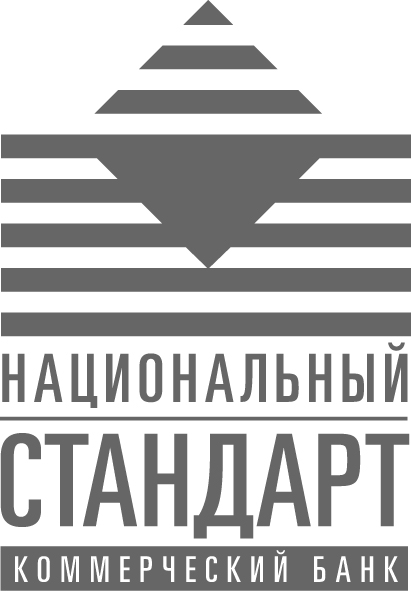 Акционерно обществоБанк «Национальный стандарт»Приложение к Приказу от 10.06.2016 № 145Действуют с 01 июля 2016г.Отметки депозитария:Отметки депозитария:Вх.№ поручения:Дата приемаПодпись отв. Исполнителя Дата исполненияПРИНЯТЬ НА ХРАНЕНИЕПРИНЯТЬ НА ХРАНЕНИЕ      ВЫДАТЬ С ХРАНЕНИЯ       ВЫДАТЬ С ХРАНЕНИЯ       ВЫДАТЬ С ХРАНЕНИЯ       ВЫДАТЬ С ХРАНЕНИЯ       ВЫДАТЬ С ХРАНЕНИЯ ТИП ХРАНЕНИЯ:                Открытое                Открытое                Открытое             Закрытое         Маркированное         Маркированное         МаркированноеОтметки депозитария:Отметки депозитария:Вх. № поручения: _________Дата приемаПодпись отв. исполнителя Дата исполненияТип сделкиТип  храненияКупля/продажаОткрытыйЗалогЗакрытыйНаследованиеМаркированныйДарениеОтметки депозитария:Отметки депозитария:Вх. № порученияДата приемаПодпись отв. исполнителя Дата исполненияОтметки депозитария:Отметки депозитария:Вх.№ поручения:Дата приемаПодпись отв. Исполнителя Дата исполненияЗАБЛОКИРОВАТЬЗАБЛОКИРОВАТЬ            РАЗБЛОКИРОВАТЬ            РАЗБЛОКИРОВАТЬ            РАЗБЛОКИРОВАТЬ            РАЗБЛОКИРОВАТЬ            РАЗБЛОКИРОВАТЬТИП ХРАНЕНИЯ:                Открытое                Открытое                Открытое             Закрытое         Маркированное         Маркированное         МаркированноеОтметки депозитария:Отметки депозитария:Вх.№ поручения:Дата приемаПодпись отв. Исполнителя Дата исполненияОБРЕМЕНИТЬОБРЕМЕНИТЬ         СНЯТЬ ОБРЕМЕНЕНИЕ         СНЯТЬ ОБРЕМЕНЕНИЕ         СНЯТЬ ОБРЕМЕНЕНИЕ         СНЯТЬ ОБРЕМЕНЕНИЕ         СНЯТЬ ОБРЕМЕНЕНИЕТИП ХРАНЕНИЯ:                Открытое                Открытое                Открытое             Закрытое         Маркированное         Маркированное         Маркированное№ № п/пСведения о ценных бумагах (вид, форма выпуска, категория, тип, серия эмиссионных ценных бумаг, иные сведения)Количество ценных бумаг (штук)Номинальная стоимость ценных бумаг, рублейСведения об обременении12345Депонент:Депозитарий:№ п/пСведения о ценных бумагах (вид, форма выпуска, категория, тип, серия эмиссионных ценных бумаг, иные сведения)Количество ценных бумаг (штук)Номинальная стоимость ценных бумаг, рублейСведения об обременении12345Депонент:Депозитарий:Журнал принятых порученийЗа период с                  поДата и номер порученияИнициатор операцииНомер и наименование счета ДепоВладелец счета ДепоТип счета ДепоТип операции, тип порученияДополнительный комментарийДокументы по поручениюДата исполнения порученияЖурнал учета отправленных отчетов и выписокДокументИсходящий номер и дата отправленияполучательАналитический счет ДепоВид операции, номер и дата порученияСпособ передачи документаНомер порученияДепонент/ Клиент№ счета депоЭмитент ЦБГос. Рег. номерКол-во ЦБМесто хранения№ договора депо№ агентского договораОснованиеНаименование раздела: Наименование раздела: Наименование раздела: Наименование раздела: Наименование раздела: Наименование раздела: Наименование ЦБВалютаНоминалНомер гос.регистрации выпуска эмиссионной ЦБ/ Инвентарный номер, серия и номер неэмиссионной ЦБКоличество (шт.) Итого по номиналуЭмитент:  _______________________________________Выпуск ЦБ:______________________________________Номер гос. регистрации: ___________________________Вид ЦБ:_________________________________________Дата выпуска: ____________________________________Входящий остаток: ________________      Исходящий остаток: ___________________Эмитент:  _______________________________________Выпуск ЦБ:______________________________________Номер гос. регистрации: ___________________________Вид ЦБ:_________________________________________Дата выпуска: ____________________________________Входящий остаток: ________________      Исходящий остаток: ___________________Эмитент:  _______________________________________Выпуск ЦБ:______________________________________Номер гос. регистрации: ___________________________Вид ЦБ:_________________________________________Дата выпуска: ____________________________________Входящий остаток: ________________      Исходящий остаток: ___________________Эмитент:  _______________________________________Выпуск ЦБ:______________________________________Номер гос. регистрации: ___________________________Вид ЦБ:_________________________________________Дата выпуска: ____________________________________Входящий остаток: ________________      Исходящий остаток: ___________________Эмитент:  _______________________________________Выпуск ЦБ:______________________________________Номер гос. регистрации: ___________________________Вид ЦБ:_________________________________________Дата выпуска: ____________________________________Входящий остаток: ________________      Исходящий остаток: ___________________Эмитент:  _______________________________________Выпуск ЦБ:______________________________________Номер гос. регистрации: ___________________________Вид ЦБ:_________________________________________Дата выпуска: ____________________________________Входящий остаток: ________________      Исходящий остаток: ___________________Эмитент:  _______________________________________Выпуск ЦБ:______________________________________Номер гос. регистрации: ___________________________Вид ЦБ:_________________________________________Дата выпуска: ____________________________________Входящий остаток: ________________      Исходящий остаток: ___________________Эмитент:  _______________________________________Выпуск ЦБ:______________________________________Номер гос. регистрации: ___________________________Вид ЦБ:_________________________________________Дата выпуска: ____________________________________Входящий остаток: ________________      Исходящий остаток: ___________________Место хранения: _______________________________________ Место хранения: _______________________________________ Место хранения: _______________________________________ Место хранения: _______________________________________ Место хранения: _______________________________________ Место хранения: _______________________________________ Место хранения: _______________________________________ Место хранения: _______________________________________ Номер и дата документа ДЕПОВ/ОНомер и наименование корреспондирующего разделаКоличество ЦБКоличество ЦБОснование операцииДополнительная информацияПримечаниеНомер и дата документа ДЕПОВ/ОНомер и наименование корреспондирующего разделаДебетКредитОснование операцииДополнительная информацияПримечаниеОтметки депозитария:Отметки депозитария:Вх. № поручения:Дата приемаПодпись отв. исполнителя Дата исполненияОснование операции:Дополнительные сведения:УслугаТариф1.   Открытие счета депоБез взимания дополнительных комиссий2.   Закрытие счета депоБез взимания дополнительных комиссий3.   Изменение анкетных данныхБез взимания дополнительных комиссий4.   Назначение Попечителя счета депоБез взимания дополнительных комиссий5.  Назначение Оператора счета депоБез взимания дополнительных комиссий6.   Назначение Распорядителя счета депоБез взимания дополнительных комиссий7.   Отмена полномочий Попечителя/ Оператора/  Распорядителя  счета депоБез взимания дополнительных комиссий8.    Прием документарных ценных бумаг на хранение и учет50 рублей за лист плюс100 рублей за поручение9.  Прием бездокументарных ценных бумаг на хранение и учет100 рублей за поручение10.   Снятие с хранения и учета бездокументарных ценных бумаг100 рублей за поручение11.   Снятие с хранения и учета документарных ценных бумаг100 рублей за поручение12.   Перевод ценных бумаг между счетами Депонентов внутри Депозитария100 рублей за поручение13.   Перевод ценных бумаг между разделами счета Депо  внутри ДепозитарияБез взимания дополнительных комиссий14.   Перемещение ценных бумагБез взимания дополнительных комиссий15. Перевод ценных бумаг (междепозитарный)600 рублей + фактические расходы по перерегистрации в стороннем депозитарии или реестре16. Блокирование/снятие блокирования ценных бумаг по поручению клиентов 500 рублей17. Обременение ценных бумаг обязательствами / Прекращение обременения ценных бумаг обязательствами по поручению клиентов 500 рублей18.  Конвертация ценных бумагБез взимания дополнительных комиссий19.  Погашение (аннулирование) ценных бумагБез взимания дополнительных комиссий20.  Дробление или консолидация ценных бумагБез взимания дополнительных комиссий21.  Объединение дополнительных выпусков эмиссионных ценных бумагБез взимания дополнительных комиссий22. Аннулирование индивидуальных номеров (кодов) дополнительных выпусков эмиссионных ценных бумагБез взимания дополнительных комиссий23.  Выплата доходов по ценным бумагам 23.1. Выплата доходов по ценным бумагам при зачислении средств на счет клиента в ООО КБ «Национальный стандарт»Без взимания дополнительных комиссий23.2. Выплата доходов по ценным бумагам при зачислении средств на счет клиента в другом банке: до 10 тыс. руб.1,8 % от суммы выплатот 10 тыс. до 100 тыс. руб.1,32 % от суммы выплатот 100 тыс. до 500 тыс. руб.0,96 % от суммы выплатсвыше 500 тыс. руб.0,72 % от суммы выплат24. Выдача выпискиБез взимания дополнительных комиссий25. Хранение ценных бумаг Среднемесячный остаток ценных бумаг от 0 до 100 000 000 руб.0,06 % годовых от суммы среднемесячного остатка, но не менее 1000 руб.Среднемесячный остаток ценных бумаг от 100 млн. руб.01 коп. 500 млн. руб. включительно0,058 % годовых от суммы среднемесячного остатка, но не менее 1 000 руб.Среднемесячный остаток облигаций свыше 500 млн. руб.0,055 % годовых от суммы среднемесячного остаткаСреднемесячный остаток акций и инвестиционных паев от 500 млн. руб. 01 коп. до 1 000 млн. руб. включительно0,0258 % годовых от суммы среднемесячного остаткаСреднемесячный остаток акций и инвестиционных паев от 1 000 млн.руб. 01 коп. до 2 000 млн.руб. включительно0,0188 % годовых от суммы среднемесячного остаткаСреднемесячный остаток акций и инвестиционных паев от 2 000 млн.руб.01 коп. до 3 000 млн.руб. включительно0,0151 % годовых от суммы среднемесячного остаткаСреднемесячный остаток акций и инвестиционных паев от 3 000 млн.руб.01 коп. до 5 000 млн.руб. включительно0,0148% годовых от суммы среднемесячного остаткаСреднемесячный остаток акций и инвестиционных паев свыше 5 000 млн. руб.0,0133 % годовых от суммы среднемесячного остатка, но не более 60 000 руб.26. Абонентская плата в месяц за ведение счета депо (в случае проведения операций по счету депо не приводящих к образованию на конец дня  остатка ценных бумаг)1000 руб.